BURKINA   FASO-------------------------------Unité – Progrès - Justice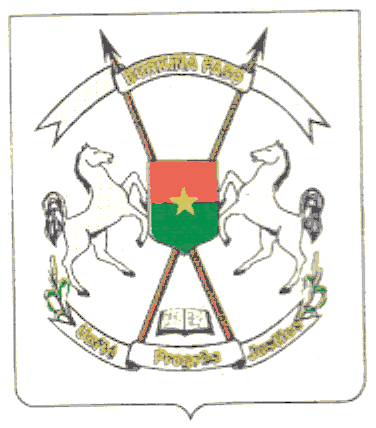 PLAN NATIONAL DE DÉVELOPPEMENT ÉCONOMIQUE ET SOCIAL (PNDES) 2016-2020VERSION PROVISOIRE30 JUIN 2016SOMMAIRESIGLES ET ABRÉVIATIONS	3Résumé exécutif	6INTRODUCTION	11I.	ANALYSE DIAGNOSTIQUE DE LA SITUATION ÉCONOMIQUE ET SOCIALE	151.1.	Une dynamique sociale peu évolutive et marquée par des inegalités persistantes	151.2.	Une dynamique du système productif national vulnérable, peu inclusif et faiblement créateur d'emplois productifs	191.3.	Un capital humain insuffisant et peu adapté aux besoins du développement du système productif national	271.4.	Des gouvernances politique, administrative, économique et locale peu performantes	311.5.	Les défis de la transformation structurelle de l'économie burkinabè	32II.	STRATÉGIE DE DÉVELOPPEMENT ÉCONOMIQUE ET SOCIAL 2016-2020	352.1.	Fondements et vision	352.2.	Principes-directeurs	362.3.	Objectifs et impacts attendus	392.4.	Orientations stratégiques et effets attendus du PNDES	462.5.	Matrice de réformes stratégiques et d'investissements structurants	64III.	DISPOSITIONS DE MISE EN ŒUVRE, DE SUIVI ET D'ÉVALUATION	683.1.	Dispositif de mise en œuvre	683.2.	Le suivi et l'évaluation du PNDES	713.3.	Le schéma de financement	753.4.	Analyse des risques	76Annexes	80Tables des matières	131TABLE DES ILLUSTRATIONSTableau 1 : indicateurs du modèle de transformation structurelle	39Tableau 2 : évolution de la valeur ajoutée des différents secteurs et du PIB réel	43Tableau 3 : évolution des finances publiques de 2016 à 2020 (en pourcentage du PIB)	44Tableau 4 : cohérence des objectifs stratégiques du PNDES avec les ODD	49Tableau 5 : axes stratégiques, objectifs stratégiques et effets attendus du PNDES	62Tableau 6 : Coût des investissements structurants et réformes stratégiques	65Tableau 7 : plan de financement du PNDES 2016-2020 (en milliards de F CFA)	76Tableau 8 : liste des risques et des mesures d'atténuation ou de contournement	79Graphique 1 : Incidence de la pauvreté par région en 2009 et 2014	18Graphique 2: parts contributives des branches d'activités du secteur secondaire dans le PIB	22Graphique 3 : évolution des parts contributives des branches du secteur tertiaire au PIB	25Graphique 4 : Schéma fonctionnel du dispositif institutionnel de mise en œuvre du PNDES	75SIGLES ET ABRÉVIATIONSRésumé exécutif Depuis son indépendance, le Burkina Faso a connu une croissance relativement appréciable qui s’est renforcée durant la période 2011-2015 (5,5% en moyenne). Cependant cette croissance s'accompagne d'une faible évolution du Produit intérieur brut (PIB) par habitant (2,3%), d'une persistance de la pauvreté dont l'incidence se situait toujours à 40,1% en 2014, d'un taux de croissance démographique relativement élevé (3,1%) et d'un fort taux d'analphabétisme des personnes de plus de 14 ans (70%), faisant du Burkina Faso, un pays à faible niveau de développement, suivant l'Indice de développement humain (IDH). Cette situation socioéconomique appelle l'avènement d'un développement économique et social au Burkina Faso, qui permette durablement et cumulativement, la croissance du revenu moyen, la satisfaction des besoins fondamentaux, la réduction de la pauvreté, l'amélioration des capacités humaines, la viabilité environnementale et l'équité sociale. Le Plan national de développement économique et social (PNDES) est le référentiel national des interventions de l’Etat et ses partenaires au développement sur la période 2016-2020 qui devrait permettre de réaliser ces ambitions.Ce référentiel se fonde sur une analyse diagnostique de la situation sociale et économique qui a relevé la faible évolution de la dynamique sociale marquée la persistance des inégalités et un système productif national caractérisé par des insuffisances structurelles qui accentuent sa vulnérabilité aux aléas. Les principales insuffisances structurelles sont : (i) la faible productivité du secteur primaire dominé par une agriculture de subsistance, (ii) le déclin du secteur manufacturier lié à la faible compétitivité des industries existantes, ainsi qu'au faible développement de l'agro-industrie, (iii) « l'informalisation » du secteur tertiaire et le faible accès aux services financiers, (iv) la faible diversification des exportations, (v) l'insuffisance de ressources humaines de qualité adaptées aux besoins de la transformation structurelle du système productif. Les principaux aléas sont les variabilités climatiques, la volatilité des prix des produits d'exportation (or et coton) et de l'aide au développement. Pourtant, l’économie burkinabè regorge d'énormes potentialités notamment (i) le grand potentiel de production agro-sylvo-pastorale non encore exploité, (ii) le potentiel de développement de l'agro-industrie, (iii) le potentiel de développement des industries de services, (iv) le grand potentiel de développement de l'énergie solaire, (v) la jeunesse de la main d'œuvre, (vi) le grand marché alimentaire ouest africain de plus en plus dynamique, (vii) la libre circulation des biens et des personnes dans l'espace communautaire ouest-africain, (viii) l'accroissement de la demande mondiale de produits agricoles notamment en Europe de l'Est, en Inde et en Chine et (ix) le développement et la baisse des coûts d'accès aux TIC. Pour exploiter ces potentialités, le Burkina devra relever les défis majeurs suivants : (i) la bonne gouvernance et la qualité des institutions ; (ii) la disponibilité et l’employabilité d'un capital humain adapté aux besoins de l'économie nationale ; (iii) le développement des bases productives pour une industrialisation durable et (iv) l’amélioration de la productivité et de la compétitivité des secteurs de production et de transformation des produits locaux, générateurs d'emplois.Pour relever ces défis tout en contribuant à la réalisation de la vision Burkina 2025 dans le respect des orientations et engagements internationaux auxquels le Burkina a souscrit, la vision du Plan national de développement économique et social (PNDES) est : « le Burkina Faso, une nation démocratique, unie et solidaire, transformant la structure de son économie et réalisant une croissance forte et inclusive, au moyen de modes de consommation et de production durables ». Pour réaliser cette vision, l'objectif global du PNDES est de transformer structurellement l'économie burkinabè, pour une croissance forte, résiliente, inclusive et créatrice d'emplois décents pour tous. Les principaux axes d’intervention sont Axe 1 : réformer les institutions et moderniser l'administration, Axe 2 : développer le capital humain et Axe 3 : dynamiser les secteurs porteurs pour l'économie et l'emploi. Le processus de transformation structurelle prévoit une première phase caractérisée par le renforcement des secteurs d'appui au développement industriel notamment l'énergie, les infrastructures de transport et la technologie, la réforme du système éducatif et l'amélioration de la productivité du secteur primaire. La deuxième étape portera essentiellement sur la relance d'un développement industriel durable.Les impacts globaux attendus de la mise en œuvre du PNDES sont (i) l'amélioration de l'efficacité de la gouvernance nationale et locale, (ii) l'émergence d'une économie moderne, basée sur un secteur primaire évolutif et des industries de transformation et de services de plus en plus dynamiques, avec une croissance moyenne soutenue de 8,5%, créatrice d'au moins 130 000 emplois productifs par an, (iii) la baisse de l'incidence de pauvreté à moins de 35%, (iv) la maitrise de la croissance démographique à 2,7% à l'horizon 2020, (v) l'accélération du niveau de développement du capital humain et (vi) le changement des modes de production et de consommation s'inscrivant dans une perspective de développement durable.La mise en œuvre de l’ensemble des investissements et mesures de réformes prévus nécessitera un budget total estimé à 15 478,2 milliards de Francs CFA dont 60,4% de ressources propres, soit 9 345,8 milliards de francs CFA. Ainsi, il se dégage un besoin de financement de 6 132,2 milliards de francs CFA, soit 39,6% du coût total du plan. Les principaux risques qui pourraient entraver l'atteinte des performances projetées sont : (i) la sécurité nationale, (ii) le risque de troubles sociopolitiques, (iii) le risque financier, (iv) les aléas climatiques, (v) le risque lié à la conjoncture internationale et régionale, (vi) le risque lié à la faible adhésion des acteurs.Indicateurs du modèle de transformation structurelleAxes stratégiques, objectifs stratégiques et effets attendus du PNDESPlan de financement du PNDES 2016-2020 (en milliards de F CFA)INTRODUCTIONLa situation socio-économique du Burkina Faso, dont 40,1% de la population vivait en dessous du seuil de pauvreté estimé à 153 530 FCFA en 2014, contre 46,7% en 2009 (pour un seuil estimé alors à 108 454 FCFA), interpelle sur l'efficacité des politiques de développement mises en œuvre. L'analyse des indicateurs de pauvreté monétaire révèle en outre : (i) que le recul de la pauvreté en milieu rural reste faible comparativement au milieu urbain où il a été divisé par deux environ sur la période 2009-2014, tandis que neuf pauvres sur dix vivaient en milieu rural, (ii) que sur la même période, la pauvreté a augmenté dans les régions de la Boucle du Mouhoun, du Centre-Ouest, du Centre-Nord et du Nord, (iii) que 60,3% des pauvres du pays étaient localisés dans les régions de la Boucle du Mouhoun (14,7%), du Nord (14,3%), de l'Est (10,9%), du Centre-Ouest (10,6%) et du Centre-Nord (9,8%).Cette situation indique que les politiques de développement national ont été insuffisantes pour instaurer les dynamiques de création de richesses nécessaires à l'amélioration du bien-être des Burkinabè, par l'avènement d'un développement économique et social durable. Ce développement est entendu comme la transformation des structures économiques, démographiques et sociales qui permette durablement et cumulativement, la croissance du revenu moyen, la satisfaction des besoins fondamentaux, la réduction de la pauvreté, l'amélioration des capacités humaines, la viabilité environnementale et l'équité sociale.En vue de poser les bases d'un tel développement économique et social durable, le gouvernement a opté pour l'élaboration et la mise en œuvre d'un Plan national de développement économique et social (PNDES), en tenant compte des enseignements tirés de la mise en œuvre des référentiels antérieurs. Ces référentiels antérieurs ont planifié le développement économique et social du Burkina Faso dans une optique d'interventionnisme étatique ou dans celle de libéralisme économique. En effet, avec les plans 1960-1962, 1963-1967 (premier plan quinquennal), 1967-1970 (plan-cadre de développement économique et social), 1971 (plan intérimaire), les plans 1972-1976, 1977-1981, le Programme populaire de développement (PPD) 1984-1985 et le Plan quinquennal de développement populaire (PQDP) 1986-1990, l'État a été positionné dans un rôle d'entrepreneur, tandis qu'avec les Programmes d'ajustement structurel (PAS) 1991-2000, le Cadre stratégique de lutte contre la pauvreté (CSLP) 2000-2010 et la Stratégie de croissance accélérée et de développement durable (SCADD) 2011-2015, c'est plutôt l'entreprise privée qui a été considérée comme le moteur du développement.Au regard de l'insuffisance des résultats obtenus par rapport aux attentes, il en résulte pour le PNDES, le choix d'une approche pragmatique et audacieuse, favorisant la promotion de l'entreprenariat et faisant intervenir l'État dans les cas d'incapacités critiques de l'entreprise privée, suivant les cinq valeurs mises en avant par le programme présidentiel intitulé "Bâtir avec le peuple un Burkina Faso de démocratie, de progrès économique et social, de liberté et de justice". Ces cinq valeurs sont : (i) la démocratie, la justice sociale et la liberté d'opinion, en vue d'une participation responsable des citoyens au développement national, (ii) le progrès économique, la solidarité et la participation responsable de tous au développement et à la gestion des affaires publiques, (iii) le développement inclusif et la croissance partagée, (iv) l'égalité d'accès aux services sociaux de qualité et à l'emploi, (v) la libre entreprise en accord avec les lois, les normes techniques et environnementales du pays.De ce fait, la base première de l'élaboration du PNDES en tant que cadre de cohérence, sur la période 2016-2020, des mesures et actions sectorielles et locales, est le programme présidentiel.En phase avec l'engagement du Président du Faso d'œuvrer à un développement économique et social soutenu du Burkina Faso, qui tire ses sources des aspirations légitimes et profondes du peuple, pour une société nouvelle fondée sur ces valeurs, l'élaboration du PNDES est imprégnée de la conjoncture sociopolitique et sécuritaire récente dont les points culminants ont été l'insurrection populaire des 30 et 31 octobre 2014, la tentative de coup d'État du 16 septembre 2015 et l'attaque terroriste du 15 janvier 2016. Cette conjoncture met en lumière la forte demande sociale en matière de justice et de sécurité, d'accès à l'emploi, à des infrastructures et des services sociaux de qualité.En outre, les orientations de l'Étude nationale prospective (ENP) Burkina 2025, du Schéma national d'aménagement et de développement durable du territoire (SNADDT), du Programme de développement durable à l'horizon 2030 des Nations Unies, contenant les Objectifs de développement durable (ODD), de l'Agenda 2063 de l'Union Africaine et du cadre stratégique communautaire de la Communauté économique des États de l'Afrique de l'Ouest (CEDEAO), ont été pris en compte dans la formulation du PNDES.Cet exercice s'est également et utilement appuyé sur le processus d'élaboration du deuxième cycle de la SCADD, entamé en février 2015 et qui visait à rendre disponible, à travers une démarche inclusive et participative, un cadre d'orientation du développement économique et social du Burkina Faso, sur la période 2016-2020, bâti sur les acquis et défis du premier cycle de la SCADD et fondé sur la contribution à la réalisation de la vision "Burkina 2025".Cette démarche a permis la capitalisation d'études, d'enquêtes et d'évaluations réalisées courant 2014 et 2015, dont l'évaluation de la mise en œuvre de la SCADD, l'Enquête multisectorielle continue (EMC) sur les conditions de vie des ménages, l'étude diagnostique sur les obstacles à la croissance au Burkina Faso, le diagnostic de la situation socioéconomique nationale et l'étude sur la cohérence des politiques publiques au Burkina Faso.Elle a également tiré profit des consultations des entités suivantes, réalisées en juillet et août 2015, autour de leurs contributions à la définition des priorités de développement économique et social national sur la période 2016-2020 : (i) Présidence du Faso, Premier ministère, départements ministériels et régions administratives, (ii) Conseil économique et social (CES), Conseil supérieur de la communication (CSC), Médiateur du Faso et Cour des comptes, (iii) Organisations de la société civile (OSC), (iv) organisations du monde rural, (v) organisations de jeunesse, mouvements estudiantins et scolaires, (vi) Unité d'action syndicale (UAS), (vii) autorités religieuses et coutumières, (viii) secteur privé et (ix) Partenaires techniques et financiers (PTF).La mise en place d'un dispositif d'élaboration du PNDES par Arrêté n° 2016-001/PM/CAB du 4 mars 2016, a formalisé le processus d'élaboration du PNDES, sous la conduite d'un Comité d'orientation et de supervision (COS), de comités thématiques, d'un secrétariat technique, de groupes spécialisés et d'un groupe de rédaction.Le COS, présidé par le Premier ministre et comprenant les représentants du gouvernement, des collectivités territoriales, du secteur privé, de la société civile et des PTF, a donné les directives nécessaires au bon déroulement du processus, validé la démarche d'élaboration et le projet de document de PNDES.Les comités thématiques, au nombre de trois et correspondant aux parties du programme présidentiel, ont été présidés par les secrétaires généraux des ministères assurant leur présidence et ont été constitués de l'ensemble des ministères concernés, ainsi que des représentants du secteur privé, de la société civile et des PTF. Ces comités thématiques ont chacun produit, entre le 18 mars et le 8 avril 2016, un rapport de contribution au projet de document de PNDES comprenant : (i) une analyse de la situation nationale relativement aux thématiques considérées, (ii) la formulation de stratégies de réponses adaptées à la situation, (iii) l'identification de domaines de résultats prioritaires du PNDES et la déclinaison de chacun de ces domaines en résultats (stratégiques, intermédiaires et immédiats) à atteindre d'ici à 2020.Le secrétariat technique, confié au Secrétariat technique national de la SCADD (STN/SCADD), a assuré la coordination technique de l'ensemble des activités du processus d'élaboration du PNDES, exécutant les activités de secrétariat du COS, de rédaction du projet de démarche d'élaboration du PNDES, de synthèse des contributions des comités thématiques, de facilitation des travaux des groupes spécialisés, d'animation du groupe de rédaction et de communication sur le processus.Le groupe de rédaction a été constitué de rédacteurs du programme présidentiel, de cadres de la Présidence du Faso, du Premier ministère, des ministères en charge de l'emploi et de l'économie, des ministères assurant les présidences des comités thématiques et des groupes spécialisés, d'universitaires et de chercheurs. Il a rédigé les différentes versions du projet de document de PNDES.Les groupes spécialisés, cadrage macroéconomique, cadrage budgétaire et financement, programmes et projets d'investissements publics, démographie et développement, ont été composés de structures techniques du ministère en charge de l'économie : Direction générale de l'économie et de la planification (DGEP), Direction générale du budget (DGB), Direction générale du trésor et de la comptabilité publique (DGTCP), Direction générale de la coopération (DGCOOP) et Institut national de la statistique et de la démographie (INSD). Ils ont chacun produit, du 18 mars au 11 avril 2016, un rapport de contribution au projet de document de PNDES relativement à leur problématique.Enfin, le processus d'élaboration du PNDES a bénéficié des travaux de l'atelier national d'appropriation et de priorisation des cibles des ODD qui a eu lieu du 4 au 9 avril 2016, de même que des prestations d'experts internationaux, en appui à la réalisation et au contrôle-qualité des travaux et produits retenus.Le document de PNDES résulte de l'ensemble de ces travaux dont le traitement, avec les règles de la Gestion axée sur les résultats (GAR), a donné lieu à une structuration en trois parties principales, à savoir : (i) l'analyse diagnostique de la situation économique et sociale, (ii) la stratégie de développement économique et social 2016-2020 et (iii) les dispositions de mise en œuvre, de suivi et d'évaluation.ANALYSE DIAGNOSTIQUE DE LA SITUATION ÉCONOMIQUE ET SOCIALELe Burkina Faso connaît une croissance économique continue depuis son indépendance. Cette croissance s'accompagne d'une faible évolution du Produit intérieur brut (PIB) par habitant (2,3%), d'une persistance de la pauvreté dont l'incidence se situait toujours à 40,1% en 2014, d'un taux de croissance démographique relativement élevé (3,1%), d'un fort taux d'analphabétisme des personnes de plus de 14 ans (70%), d'une espérance de vie de moins de 60 ans et d’une forte consommation en ressources naturelles, faisant du Burkina Faso, un pays à faible niveau de développement humain, suivant l'Indice de développement humain (IDH). Le pays est également marqué par des mouvements migratoires qui se traduisent notamment par un exode rural notable et par une migration internationale ancienne et importante. De plus, dans la perspective de la réalisation d'un développement humain inclusif, intégral et durable, les principales problématiques qui se posent sont relatives à la persistance des inégalités sociales, aux insuffisances du système productif national, à la faible qualité des ressources humaines et à la faiblesse de la gouvernance. Une dynamique sociale peu évolutive et marquée par des inegalités persistantesAcquis majeurs des politiques antérieures La période 2000-2015 a connu la mise en œuvre du CSLP et la SCADD. Ces référentiels de développement ont permis d’enregistrer des acquis notamment sur le plan de la gestion de l’économie, sur le plan social et en matière d’infrastructures économiques. La gestion de l'économie a été marquée par l'amélioration de la planification et du suivi-évaluation du développement, avec : (i) l'inscription des réponses aux problématiques du développement dans des approches prospectives globale, thématique ou sectorielle, (ii) le recours systématique aux instruments et outils de planification dans la gestion de l'action publique, (iii) la mise en place de la Commission nationale de planification du développement (CNPD), afin de renforcer la cohérence entre les instruments et dispositifs institutionnels de suivi de l'action publique, (iv) la mise en place du Fonds national de préparation des projets et programmes (FONEPP), dans le but d'assurer une meilleure formulation des projets et programmes nécessaires à la mise en œuvre des stratégies de développement.En outre, la gestion des finances publiques, s’est consolidée au fil du temps. Le déficit budgétaire est passé de 3,8% en 2000 à 2% du PIB en 2015. Le ratio de la dette sur le PIB est passé de 58,2% en 2000 à 32,4% en 2015.  Au niveau local, en phase avec les dispositions de la loi portant Code général des collectivités territoriales (CGCT), toutes les régions disposent d'un Plan régional de développement (PRD) ou d'une Stratégie de développement régional (SDR) et quasiment toutes les communes, d'un Plan communal de développement (PCD). Au plan social, les avancées majeures ont été enregistrées dans les domaines de la santé, de l’accès à l’éducation de base et à l’eau potable. En effet, le taux brut de scolarisation au primaire est passé de 45,9% en 2000 à 83% en 2014. En matière de santé, bien que les taux de mortalité infantile et maternelle soient toujours élevés par rapport aux valeurs ciblées en 2015, ils ont fortement reculé. Ainsi, le taux de mortalité des enfants de moins de 5 ans est passé de 224,1‰ en 1998 à 82‰ en 2010. La mortalité maternelle est passée de 440 pour 100 000 naissances vivantes à 341 pour 100 000. L’accès à l’eau potable s’est également amélioré. En effet, entre 2011 et 2015, les taux d’accès en milieu rural et en milieu urbain sont passés respectivement de 58,5% en à 65% et de 80% à 89,9%.En matière d’infrastructures routières, la part du réseau routier bitumé dans le réseau routier classé a connu une évolution sensible passant de 15,75% en 2004 à 24% en 2015.  En dépit de ces acquis, la pauvreté, les inégalités et l’exclusion sociale persistent. Un faible recul de la pauvreté monétaire entre 2009 et 2014Vu sous l'angle monétaire, entre 2009 et 2014, la proportion des personnes vivant en dessous du seuil de pauvreté a baissé. En effet, les résultats de l'Enquête multisectorielle continue (EMC) sur les conditions de vie des ménages, réalisée en 2014, font ressortir un repli de l'incidence de la pauvreté au niveau national d'environ 6 points de pourcentage par rapport à 2009. En 2014, 40,1% de la population vivait en-dessous du seuil de pauvreté estimé à 154 061 FCFA, contre 46,7% en 2009, pour un seuil alors estimé à 108 454 FCFA. Par ailleurs, la profondeur et la sévérité de la pauvreté monétaire ont baissé en passant respectivement de 15,1% et 6,7% à 9,7% et 3,3% entre 2009 et 2014.Le milieu urbain a été la principale source de recul de la pauvreté, ce qui signifie une accentuation des disparités entre le milieu rural et le milieu urbain. En effet, en milieu urbain, la proportion de la population vivant en dessous du seuil de pauvreté est passée de 25,2% à 13,6% tandis qu’en milieu rural, elle a baissé de 52,8% à 47,5%. Il ressort en outre de l’enquête EMC que 9 personnes vivantes en dessous du seuil de pauvreté sur 10 vivent en milieu rural. En outre, les disparités de niveau de vie entre les régions persistent. En 2014, les plus fortes incidences de la pauvreté sont observées dans les régions du Nord (70,4%), de la Boucle du Mouhoun (59,7%) et du Centre-Est (51,7%). Les faibles incidences de pauvreté sont observées dans les régions du Centre (9,3%), du Sahel (21%) et des Cascades (22,7%). Le recul de la pauvreté constaté au niveau national n'a pas concerné toutes les régions car entre 2009 et 2014, l’incidence de la pauvreté monétaire s’est aggravée dans les régions de la Boucle du Mouhoun, du Centre-Ouest, du Nord et du Centre-Nord. (graphique n°1).Graphique 1 : Incidence de la pauvreté par région en 2009 et 2014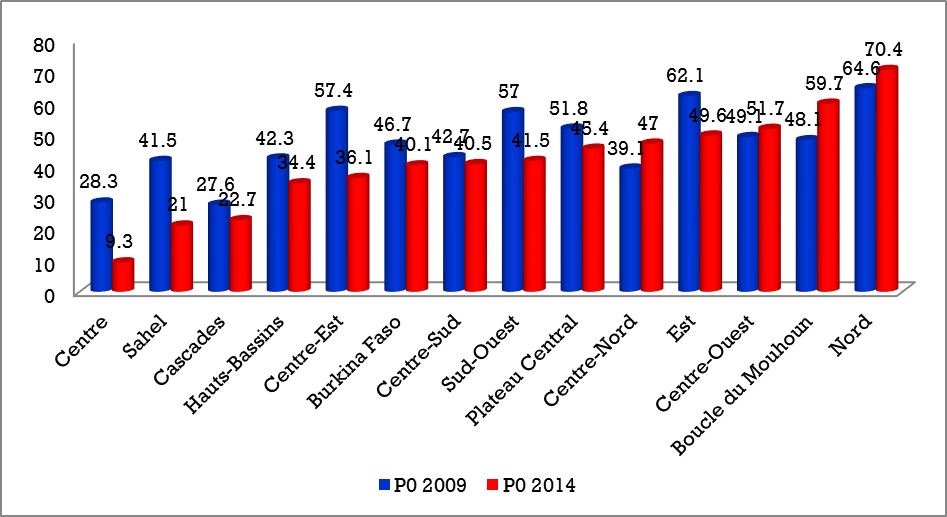 Source : Données EMC 2014, INSDDes disparités dans l’évolution de la pauvreté non monétaire Outre le revenu monétaire, les conditions de vie des populations dépendent de leur accès aux biens et services tels que l’électricité, le logement, l’eau potable et l’assainissement. En matière d’électricité, l’accès des ménages est globalement faible. En effet, selon les données de l’EMC, qui prennent en compte l’énergie fournie par la SONABEL et les sources alternatives, le taux d’accès des ménages à l’électricité s’est accru en passant de 14,9% à 24,4% entre 2009 et 2014. L’accès à l’électricité se caractérise en outre par des disparités entre les milieux de résidence et les régions.  Les taux d’accès sont de 62,7% respectivement 9,3% pour les milieux urbain et rural. Entre régions, les disparités sont également fortes. Ainsi, les régions les plus favorisées sont le Centre (60,6%), les Cascades (43,0%), les Hauts Bassins (41,3%). Les autres régions se situent en-dessous de la moyenne nationale (24,4%) avec, les plus faibles taux d’accès enregistrés dans les régions du Centre Sud (5,8%), du Sahel (5,9%) et de l’Est (7,1%). En matière d’habitat, les conditions de logement des ménages sont globalement précaires avec une forte disparité entre urbains et ruraux. En effet, au plan national, les données de l’EMC 2014 montrent qu’un peu plus de 7 ménages sur 10 habitent dans des zones non loties caractérisées par un faible niveau d’assainissement, une précarité des logements et un faible accès à l’eau potable, l’assainissement et à l’électricité.  Ainsi, 77% des ménages habitent dans des logements précaires (matériaux non définitifs) dont 39,5% en milieu urbain et 92% en milieu rural. En matière d’assainissement, les données de l’enquête multisectorielle continue 2014 montrent que le taux d’accès aux infrastructures s’est accru entre 2007 et 2014, passant de 4,7% à 8,1%. Malgré cette amélioration de l’accès, les disparités entre milieu persistent.  Le taux d’accès en milieu urbain est passé de 14,2% à 18,2% contre 1,1% à 3,9% pour le milieu rural.  Selon les régions, les disparités d’accès sont également fortes. En effet, le taux d’accès est de 25,1% au Centre, 17,5% au Plateau Central. Les régions du Centre Est, des Cascades et du Centre Nord ont des taux d’accès aux infrastructures d’assainissement compris entre 5% et 10%. Les huit autres régions ont des taux d’accès inférieurs à 5%. Des efforts à faire en matière de genre et d’inclusion sociale Dans le domaine du genre et de l’inclusion sociale, en dépit des avancées enregistrées, il subsiste des inégalités en termes de pauvreté monétaire, d’éducation, d’emploi, d’accès aux ressources de production et aux postes électifs. Sur le plan du revenu, l’inclusion sociale apparait comme globalement faible. En effet, les dépenses de consommation de 20% des ménages les plus défavorisés représentent 8,4% des dépenses de consommation totales des ménages contre 44,1% pour les 20% de ménages les plus favorisés.  Ainsi, en dépit des politiques et des instruments de promotion de la cohésion et de la solidarité nationale déployés, le pays fait face aux contraintes suivantes : (i) l'exclusion sociale des personnes âgées et celles vivant avec un handicap, (ii) l'expansion du phénomène des enfants et adolescents en situation de rue, et (iii) l'essor des pires formes du travail des enfants.En matière d’éducation notamment d’enseignement secondaire, le ratio fille garçon est passé de 0,51 en 2004 à 0,62 en 2014, soit une progression moyenne annuelle lente de 0,011. Au niveau du supérieur, le ratio fille garçon est passé de 0,29 en 1997 à 0,48 en 2013. En matière d’EFTP, la proportion des femmes de 16 à 64 ans formées était de 3,1% en 2010 contre une moyenne nationale de 4,5%. En matière d’emploi, les femmes représentaient 20,10% des effectifs dans le secteur public et privé formel. Cette proportion a été portée à 24,17% en 2013, dégageant un gap à combler de 25,83% pour atteindre la parité entre les deux sexes en matière d’emploi formel.  En outre, en milieu urbain le chômage touche davantage, les jeunes   de moins de 25 ans (14,1% en 2014) et les femmes (9,9%).  En matière de participation politique des femmes, en 2000, sur 111 sièges de députés seules 10 étaient occupées par des femmes (9% des sièges).  En 2012, le parlement comptait 24 femmes parmi les 127 députés de la mandature 2012-2014, soit une proportion de 18,89%. Malgré cet accroissement de la participation des femmes au parlement, la proportion de sièges occupés demeure toujours en dessous de la cible de l’OMD 3 fixé pour 2015 (30% des sièges).En revanche, la participation de la femme dans l’animation des instances locales a connu un recul entre 2006 et 2012, passant de 35,80% de sièges de conseillers municipaux à 21% en 2012.Une dynamique du système productif national vulnérable, peu inclusif et faiblement créateur d'emplois productifsLe Burkina Faso connaît une croissance économique moyenne d'au moins 5% depuis 1994. Cette croissance s'accompagne d'une faible variation de la part des secteurs économiques. En effet, le système de production est marqué par une prépondérance du secteur tertiaire, dont la part est supérieure à 45%. Le poids du secteur primaire varie entre 28 et 31% alors que celui du secteur secondaire fluctue entre 14% et 24%. Cette évolution des parts sectorielles au PIB de 1994-2014 dénote d'une faible transformation des productions caractérisée par une faible évolution de la productivité du secteur rural dominée par une activité agropastorale de subsistance, une industrie manufacturière déclinante et des industries de services dominées par le secteur informel.Un secteur primaire peu productif et vulnérableUn sous-secteur de l'agriculture à faible productivité et sujet aux risques agricolesLes interventions de l’Etat et ses partenaires dans le secteur agricole ont permis d’enregistrer des progrès notamment une augmentation moyenne de la production céréalière de 2%, un accroissement moyen du PIB agricole de 1,8% (base 1999) et une réduction de l’incidence moyenne de la pauvreté en milieu rural à 47,5%. D’une manière générale, ces performances sont en deçà des résultats escomptés, excepté la balance commerciale agricole et alimentaire, en raison : (i) de la dépendance du sous-secteur de l'agriculture aux risques agricoles, (ii) de l'intensification insuffisante de la production, (iii) de la faible durabilité du système agricole notamment son impact sur les écosystèmes et l’environnement (iv) du faible niveau d'équipement des exploitations agricoles, (v) du faible niveau d'accès au crédit agricole (moins de 15% des producteurs), (vi) du faible développement de la transformation, (vii) d’une faible commercialisation (moins de 20% de la production), (viii) de la faible diversification de la production et (ix) du fort taux d’analphabétisme.Ainsi, les défis majeurs que le sous-secteur de la production agricole devra relever sont : (i) l’amélioration de la maitrise de l'eau à des fins agricoles, (ii) l'amélioration de la productivité agricole, (iii) le découplage de la production agricole et la dégradation de l’environnement dans la logique de l’économie verte, (iv) le développement de l'entreprenariat agricole et agroalimentaire, (v) l'amélioration de la résilience de l'agriculture aux risques Agricoles et aux catastrophes naturelles, (vi) le renforcement du système de recherche-développement en agriculture et la valorisation des résultats de la recherche, (vii) l'accélération du processus de la sécurisation foncière des exploitations agricoles, (viii) la facilitation de l'accès au financement , (ix) le développement d'une prospective active permanente pour la recherche des produits de niches économiques et des réformes adéquates en vue de limiter les risques futurs, (x) le renforcement de la liaison production-marché, (xi) l’amélioration du cadre réglementaire et normatif et (xii) du développement du tissu d’infrastructures structurantes. La résolution de ces défis permettra par ailleurs de contribuer à la sécurité alimentaire.Un sous-secteur de l'élevage caractérisé par une faible compétitivitéÀ l'instar du sous-secteur agricole, des acquis peuvent être relevés dans le sous-secteur de l'élevage notamment une augmentation générale des effectifs des bovins de 8,24%, des petits ruminants et de la volaille de 12,55%. Cependant, les insuffisances sont importantes ; les principales portant sur la productivité et la compétitivité des productions animales, la transformation des produits d'élevage, la promotion des entreprises de productions animales modernes et l'organisation des marchés d'élevage. Au regard de ces insuffisances, il importe d'assurer : (i) la facilitation de l'accès aux intrants et équipements, (ii) l'accès aux crédits, (iii) l'augmentation et la modernisation des capacités de transformations des produits carnés, (iv) l'organisation incitative du marché, (v) le renforcement de la formation professionnelle adaptée et de la recherche développement en production animale et (vi) le renforcement de la résilience de sous-secteur aux risques d'élevage notamment les chocs zoo-sanitaires, les chocs climatiques et les conflits.Un sous-secteur des ressources halieutiques faiblement développéLa production halieutique a enregistré une augmentation de 38% entre 2011 et 2015, passant de 15 200 à 20 977 tonnes. Malgré cette augmentation, elle peine à couvrir un cinquième du besoin de consommation nationale estimé à 3,49 kg/personne/an. Ainsi, le Burkina Faso reste fortement dépendant des importations de produits halieutiques. Pour inverser la tendance et atteindre une couverture de plus de 50% des besoins de consommation, il faudra permettre : (i) l'amélioration des capacités nationales de production halieutique, (ii) l'intégration de la protection des ressources halieutiques dans les projets de construction de barrages et de retenues d'eau, (iii) le renforcement de la recherche-développement en matière de pêche et d'aquaculture, (iv) l'accès aux crédits des acteurs de la pêche et de l'aquaculture, (v) l'organisation et le renforcement des capacités des communautés de pêcheurs.Un sous-secteur de la production forestière et faunique devant accroître sa productionLes exploitations forestières et fauniques sont importantes en termes d'emplois pourvus, de revenus générés, aussi bien pour les populations que pour l'État. En effet, leur part dans le PIB a connu une augmentation entre 1996 et 2015 passant de 1,5% sur la période 1996-2000 à 3,4% sur la période 2011-2015. La production du sous-secteur est imputable aux potentialités naturelles qu'il regorge. Cependant le couvert forestier du pays, qui représente 14% du territoire national contre une norme internationale de 30%, connait une dégradation annuelle de l’ordre de110 000 hectares.Dans un contexte international de développement du marché de carbone et des mécanismes de développement propre, ce secteur pourrait être une source de financement importante pour le développement si la tendance de dégradation est inversée. Au regard des contraintes et opportunités, pour améliorer la contribution du sous-secteur à l’économie, il s'agira de veiller à : (i) l'accroissement de la production et de la transformation des produits forestiers non ligneux à forte potentialité de création d'emplois, (ii) la gestion durable des ressources forestières et fauniques, (iii) l’augmentation des superficies forestières sous aménagement, (iv) la promotion des petites et moyennes unités de productions fauniques créatrices d’emplois et de revenus et (v) la promotion de l’éco-tourisme.Un secteur secondaire fragilisé par le déclin des industries manufacturièresLa contribution du secteur secondaire au PIB a connu une régression sur la période 1986-2010, passant de 21,5% sur la période 1986-1990, à 17,3% entre 2006 et 2010. L'analyse détaillée de cette contribution montre deux constats majeurs : (i) la nette baisse de la contribution des industries manufacturières modernes autres que l'égrenage de coton, de 13,9% sur la période 1986-1990 à 1,2% sur la période 2011-2015, et (ii) la nette progression de la contribution des industries extractives passant de 1,5% sur la période 1986-1990 à 9,2% sur la période 2011-2015.Graphique 2: parts contributives des branches d'activités du secteur secondaire dans le PIB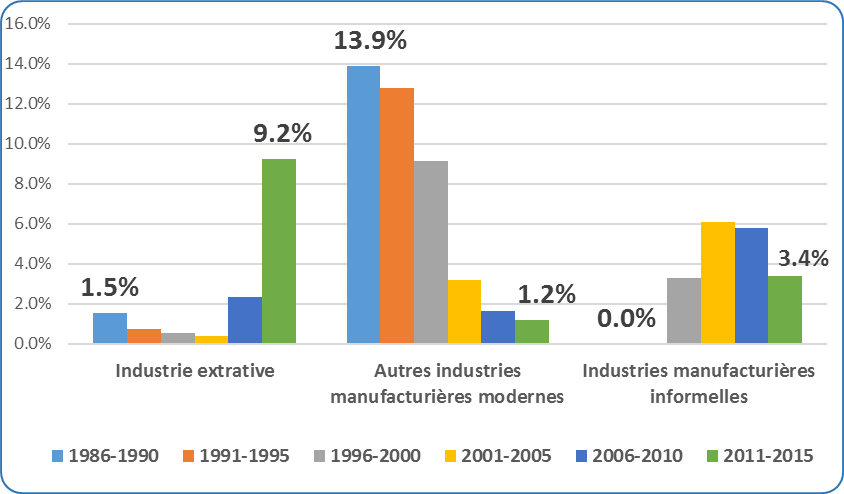 Source : à partir des données de l'Instrument automatisé de prévision (IAP) (DGEP, avril 2016)Un sous-secteur minier en plein essor mais faiblement générateur d'emplois locauxEn raison des mesures d'attraction de l'investissement privé prises depuis le milieu des années 1990, la production du sous-secteur s'est accrue grâce à l'ouverture de plusieurs mines industrielles cohabitant de manière conflictuelle des mines artisanales. Toutefois, l'essor du sous-secteur ne s'est pas accompagné d'une création importante d'emplois décents et d'un effet d'entrainement important sur les autres secteurs de l'économie. Il a en outre engendré une dégradation des ressources naturelles dont la pollution des eaux nécessitant une évaluation par des études stratégiques.Au regard de ces constats, les défis à relever afin d'accroître les bénéfices sociaux et économiques du secteur minier sont : (i) le développement de l'information géologique et minière, (ii) la création et la valorisation de l'expertise nationale, (iii) l'encadrement de l’exploitation artisanale, (iv) la promotion de la petite mine (v) la surveillance des zones d'exploitation au regard des conventions relatives au respect de l'environnement, (vi) l'accroissement des achats locaux de biens et services des mines, (vii) l'amélioration de l'impact des mines dans le développement local, (viii) l’amélioration du contrôle et du suivi de l’activité minière et (ix) un bon usage de la rente minière.Des industries manufacturières peu compétitives et des entreprises en difficultéL’analyse de la dynamique de la contribution des industries manufacturières implique d’apprécier les exportations manufacturières. Ainsi, c’est à partir du début des années 1990 qu’il y a eu une rupture structurelle dans la composition des exportations. En effet, il ressort que c’est à partir des années 1993-1994 que les exportations des produits manufacturiers ont cédé le pas aux exportations du coton. De plus, la dévaluation du Franc CFA de 1994 n’a pas contribué à améliorer la compétitivité des manufactures nationales. La valeur des exportations manufacturières a chuté de 32,7% en 1993 à 28,6% en 1994. Cette chute s’est poursuivie jusqu’en 1997 où la part des manufactures dans les exportations n’était que de 8%. Cette analyse dynamique montre qu’au fil du temps, l’économie burkinabè se spécialise dans la production et l’exportation des produits primaires (coton, or non monétaire) au détriment de l’industrie manufacturière.Face au constat du recul de la part relative de la valeur ajoutée du secteur au PIB, l'État a entrepris des réformes en vue de restructurer les entreprises en difficulté et d’améliorer l'environnement des affaires. En dépit des efforts consentis, le secteur privé et le tissu industriel demeurent peu compétitifs au regard de nombreuses contraintes liées aux coûts des facteurs de production comme l'électricité, les transports, les télécommunications, le crédit et la main-d'œuvre.Cependant, pour un développement véritable des industries manufacturières, les défis suivants doivent être relevés : (i) l'augmentation de l'offre d'électricité ainsi que la réduction du coût, (ii) la réalisation de grands travaux de désenclavement du pays, (iii) l'amélioration de la qualité, du coût et de la fiabilité des services de télécommunication, (iv) l'approfondissement du système financier, (v) l'amélioration de la qualité des ressources humaines adaptées aux besoins du secteur privé, (vi) l'incitation du secteur privé à investir dans la recherche et à l'utilisation des résultats de la recherche déjà éprouvés et (vii) la lutte contre la fraude, le faux et la contrefaçon.Un sous-secteur de l'artisanat peu compétitif, à formaliser Le secteur de l’artisanat est marqué par une multiplicité des structures d’encadrement toute chose qui ne favorise pas une capitalisation des actions mises en œuvre dans le secteur. En outre, la vétusté des textes règlementant le secteur et ou leur inadaptation à l’évolution du secteur, l’absence d’une organisation homogène des acteurs à l’échelle nationale sont autant de problèmes qui minent le développement du secteur et confinent l’exercice de l’activité dans un cadre informel. Par ailleurs, le diagnostic du secteur fait ressortir d’une part le problème de compétitivité des produits et services de l’artisanat rendant difficile leur accès aux marchés national et international et d’autre part une concurrence déloyale qui plombe les performances commerciales des produits de l’artisanat des entreprises locales. Enfin, malgré les dispositifs financiers nationaux existant, les artisans rencontrent d’énormes difficultés d’accès au crédit pour le financement de leurs activités. Pour permettre au secteur de l’artisanat de jouer pleinement son rôle dans le développement économique et social du pays, les défis ci-après se doivent d’être relevés: (i) la définition d’un cadre règlementaire et institutionnel propice au développement du secteur, (ii) le renforcement des capacités techniques, productives des artisans et des structures d’encadrement, (iii) l’amélioration de l’accès des artisans au crédit, (iv) la facilitation de l’accès au marché et à la commande publique, (iv) l’amélioration de la protection des œuvres artisanales.Un sous-secteur d'appui au développement industriel peu développé avec une offre d'énergie insuffisanteLe sous-secteur d’appui au développement industriel se compose des infrastructures d’accueil d’unités industrielles (zones industrielles, zones d’activités diverses, zones franches industrielles), de transport, d'énergie et de télécommunication. Les infrastructures de soutien à la production demeurent dans l'ensemble, faiblement développées.En matière d’infrastructures d’accueil d’unités industrielles, les zones industrielles existantes sont quasi saturées et sont localisées essentiellement à Ouagadougou et Bobo-Dioulasso, au détriment des autres capitales régionales. En outre, les zones existantes ne sont pas viabilisées. Au regard de ces contraintes, le principal défi est la création et la viabilisation des zones industrielles. En matière d'infrastructures de transport, la couverture du réseau routier classé reste faible (5,6 km/100 km2 et 100 km/100 000 habitants) comparée à la moyenne CEDEAO (10,5 km/100 km2 et 266 km/100 000 habitants). L'étendue du réseau bitumé demeure également faible alors qu'il assure 56% du trafic total. En matière d'infrastructures ferroviaires, le réseau n'a subi aucune extension depuis les années 1990. Le linéaire total du réseau ferroviaire mesure 623 km dont seulement 518 km en exploitation. Enfin, le transport aérien est marqué uniquement par deux aéroports fonctionnels avec un faible trafic.Au regard de ces constats, les défis relatifs aux infrastructures de transport sont : (i) la réalisation d'infrastructures aéroportuaires conformes aux normes internationales, (ii) l'amélioration de l'accessibilité aux zones de production, aux pôles commerciaux, aux centres touristiques et aux centres sociaux de base, (iii) la mise en œuvre de liaisons entre agglomérations secondaires, (iv) la réhabilitation et l'extension des réseaux ferroviaires et (v) l'amélioration de la mise en œuvre des travaux à Haute intensité de main d'œuvre (HIMO) dans la réalisation des infrastructures.La question de l’accès à l’énergie (électricité et hydrocarbures, énergies renouvelables) demeure une problématique assez importante pour les ménages et les entreprises au Burkina Faso. L’offre d’électricité, insuffisante pour satisfaire la demande sans cesse croissante, est constituée de 6,4% d’énergies renouvelables, 62,9% de productions thermiques et de 30,7% d’énergies importées. De façon générale, l’accès à l’électricité reste globalement faible et est estimé à 24,4% en 2014 au niveau national avec toutefois des disparités régionales énormes. Quant aux hydrocarbures, la principale contrainte demeure le coût élevé et la volatilité des prix malgré la légère baisse constatée ces dernières années.L’amélioration de l’offre et de l’accès d’énergie exige : (i) d'accroitre la part des énergies renouvelables dans le mix énergétique, (ii) de faciliter l'accès aux énergies universelles, (iii) de promouvoir l'autonomisation énergétique au niveau national, (iv) de créer des services d'énergie et (v) d’assurer la disponibilité permanente des hydrocarbures de qualité sur toute l’étendue du territoire national. En matière de technologies de l'information et de la communication (TIC), l'offre est insuffisante, irrégulière et chère contre une demande en forte croissance. Les infrastructures de télécommunication sont marquées par la lenteur du déploiement de la fibre optique et l'absence d'un réseau dorsal national de télécommunication induisant la faible qualité de l'offre et la cherté des services de TIC. Les principaux défis pour un développement des TIC, sont : (i) le développement des infrastructures de qualité, (ii) l'amélioration de la gouvernance, et (iii) le développement d'une expertise nationale en télécom/TIC.Un secteur tertiaire de plus en plus informelLes principaux domaines du secteur tertiaire du Burkina Faso sont le transport, le commerce, les postes et télécommunication, les services financiers et les services fournis aux entreprises, les services culturels, touristiques et hôteliers et les services sportifs. Le secteur tertiaire est dominé par les services marchands (en moyenne 60% de la contribution du secteur) sur la période 1996-2015. L'analyse de l'évolution de la contribution des services marchands sur la période 1996-2015 permet de dégager deux constats majeurs notamment une réduction de la contribution des services marchands formels (de 22,7% du PIB sur la période 1996-2000 à 14,3% entre 2011 et 2015) et une augmentation de la contribution des services marchands informels. Cette analyse montre une "informalisation" du secteur tertiaire. Par ailleurs, les services marchands informels sont majoritairement des commerces d'importation.Graphique 3 : évolution des parts contributives des branches du secteur tertiaire au PIB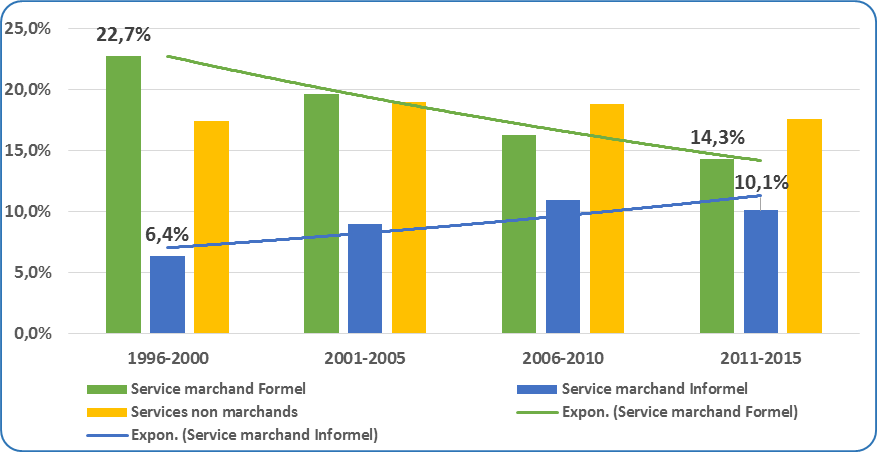 Source : à partir des données de l'IAP (DGEP, avril 2016)Les services fournis par l'économie informelle se retrouvent notamment dans le commerce, les transports, la restauration et les autres services marchands. Exclusivement tournée vers le marché intérieur, l'économie informelle a pour principal débouché la satisfaction des besoins des ménages par les services marchands. Elle contribue aux recettes fiscales par le paiement des patentes, mais sa part dans les impôts et taxes payés à l'État reste faible. Afin d'assurer une meilleure contribution de l'économie informelle au développement national, il s'avère important de trouver des réponses aux défis que sont : (i) la facilitation de l'accès au crédit, (ii) la formalisation des structures de productions informelles.La dynamisation du sous-secteur des services modernes nécessite de relever les principaux défis suivants par branches de services.La part de la branche des services culturels au PIB s’est située à près de 3% entre 2012 et 2014 et a créé 170 000 emplois culturels. En revanche, l’insuffisance et la mauvaise répartition des infrastructures culturelles sur le territoire national, la faible diffusion des produits culturels par les médias, la faible consommation des produits culturels par les ménages (0,62%), en sont les principales contraintes.Les activités touristiques connaissent un développement important lié en grande partie au dynamisme des sous-secteurs de l’hôtellerie, de la restauration et des voyages. Les principales contraintes sont liées au manque de financement, à l’insuffisance de personnel qualifié et au faible niveau d’aménagement des sites touristiques.Pour les services touristiques et culturels, il y a : (i) l'accroissement de l'investissement privé et public ; (ii) le développement des ressources humaines et la structuration des acteurs ;(iii) la professionnalisation des manifestations culturelles et touristiques ; (iv) la promotion de l’émergence de grands groupes d’entreprises hôtelières et (v) la promotion intérieure et extérieure des produits culturels et touristiques.L'industrie sportive qui regroupe la formation et les transferts des sportifs, les transferts monétaires respectueux des droits des sportifs, les dépenses et recettes des évènements sportifs (billetterie, sponsoring, droits de diffusion et produits sous licence), est faiblement développée. Afin d'exploiter le grand potentiel national, il faudra assurer : (i) l'augmentation de l'offre de formation sportive, (ii) l'accroissement des infrastructures sportives et de loisirs de qualité, (iii) l'opérationnalisation du sport public obligatoire, (iv) l'amélioration du fonctionnement des fédérations et des clubs et (v) la mise en place des filières sport-études. Pour les services de transport, l’offre ne donne pas toutes les garanties en matière de sécurité, de sûreté, de confort, de délais et de rentabilité. Par ailleurs, le secteur est toujours caractérisé par son atomisation et pratiqué par des acteurs insuffisamment formés. L’âge des véhicules (en moyenne 20 ans) plombe la compétitivité des transporteurs Burkinabé.Les défis ont trait à : (i) la sécurisation des titres de transport, (ii) la professionnalisation des acteurs du transport routier, (iii) la modernisation du parc de véhicules de transport routier, (iv) l'amélioration des conditions de la mobilité urbaine et rurale, (v) l'amélioration de la gestion et de l'exploitation des services de sûreté et de facilitation aux aéroports internationaux de Ouagadougou et de Bobo-Dioulasso, (vi) l'amélioration de la compétitivité des acteurs, (vii) l'amélioration de l'offre de transport aérien et ferroviaire et (vii) l’amélioration de la sécurité routière.Les défis auxquels l'industrie des services des postes et télécommunication est confrontée sont : (i) le développement des services de qualité, (ii) l'amélioration de la régulation du secteur des TIC et une gouvernance appropriée au secteur, (iii) la promotion des contenus locaux dans le domaine du numérique, (iv) le développement du service universel, (v) le développement des initiatives en vue de lutter contre la cybercriminalité, (vi) le développement des services postaux modernes sur l'ensemble du territoire, (vii) le développement des ressources humaines dans le secteur.Dans le domaine des services financiers, les défis sont relatifs à : (i) la diversification de l'offre de services y compris la diaspora, (ii) l'amélioration de l'accessibilité physique et financière, (iii) l'accroissement des financements adaptés aux secteurs industriel et agricole. Concernant la branche des services fournis aux entreprises ou services à ordre, les défis sont : (i) le renforcement des capacités des acteurs, (ii) la formation professionnelle et (iii) l'amélioration de la régulation desdits secteurs de services.S’agissant de la branche commerce, elle est essentiellement basée sur les échanges des produits agricoles, les produits de l’artisanat local et les produits importés. Si le marché des produits agricoles est dynamique et bénéficie d'une demande importante, celui des produits artisanaux reste confronté à une demande timide et est faiblement prise en compte dans les commandes publiques de l'État.En matière de commerce international, près de neuf dixièmes des exportations concernent les matières premières. Ces produits sont principalement l'or non monétaire et le coton, les matières premières non transformées, dénotant de la faiblesse du tissu industriel national et de sa compétitivité. En retour, les Burkinabè importent majoritairement les produits manufacturés pour 60% des importations, les produits pétroliers et miniers (environs 25% des importations) et les produits agricoles. La balance commerciale est généralement déficitaire. Les principaux défis de la branche concernent la diversification des produits d'exportation et la promotion de la transformation locale en vue d'ajouter de la valeur à ces produits, à travers le renforcement des capacités productives et de commercialisation ainsi que le renforcement des services d'appui à l'exportation.Constats majeurs : un système productif national marqué par des insuffisances structurelles et sujet aux aléasL'analyse de la dynamique des secteurs de production de l'économie a relevé que la croissance est sujette à des insuffisances structurelles accentuant sa vulnérabilité aux aléas. Les principales insuffisances structurelles de l'économie sont : (i) la faible productivité du secteur primaire dominé par une agriculture de subsistance soumise aux variabilités de la pluviosité, (ii) le déclin du secteur manufacturier lié à la faible compétitivité des industries existantes, ainsi qu'au faible développement de l'agro-industrie, (iii) l'informalisation du secteur tertiaire et le faible accès aux services financiers, (iv) l'étroitesse de la base des produits d'exportations, (v) l'insuffisance de ressources humaines de qualité adaptées aux besoins de la transformation structurelle du système productif.L'économie burkinabè est en outre soumise à un ensemble d'aléas dont les variabilités climatiques, la volatilité des prix des produits d'exportation (or et coton) et la réduction de l'aide au développement. Malgré ces écueils, l'économie burkinabè regorge d'énormes potentialités.  Il s'agit notamment : (i) du grand potentiel de production agro-sylvo-pastorale halieutique et faunique non encore exploité, (ii) du potentiel de développement de l'agro-industrie, (iii) du potentiel de développement des industries de services, (iv) du grand potentiel de développement de l'énergie solaire, (v) d'une main d'œuvre jeune et (iv) et d’une diaspora importante.Ces potentialités pourraient être mises à profit pour exploiter les opportunités qu'offre l'environnement extérieur dont les principales sont : (i) un grand marché alimentaire ouest africain de plus en plus dynamique, (ii) la libre circulation des biens et des personnes dans l'espace communautaire ouest-africain, (iii) l'accroissement de la demande mondiale de produits agricoles notamment en Europe de l'Est, en Inde et en Chine, (iv) le développement et la baisse des coûts d'accès aux TIC.Un capital humain insuffisant et peu adapté aux besoins du développement du système productif national Le capital humain, compris comme l'ensemble des aptitudes, talents, qualifications ou expériences accumulés par un individu et qui déterminent en partie sa capacité à travailler ou à produire pour lui-même ou pour les autres, dépend de la dynamique démographique, de l'accès aux services sociaux de base (santé, éducation, eau et assainissement), de la recherche-développement, des opportunités en matière de d'emploi, de formation et d'urbanisation.Une forte croissance démographique qui plombe les progrès en matière de développementLa population du Burkina Faso est estimée à 19 034 397 habitants en 2016 et pourrait atteindre 21 510 181 d’habitants en 2020. Cette population est caractérisée par son extrême jeunesse. En effet, 47% de la population est âgée de moins de 15 ans, 67% de moins de 25 ans et 33,2% des jeunes ont un âge compris entre 15 et 35 ans.Cette jeunesse de la population constitue, à moyen et long termes, un important atout pour le développement, à condition qu'il lui soit assuré une bonne santé, une bonne formation et son intégration effective dans le système national de production. Mais, à court terme, elle induit des rapports de dépendance élevés. Selon les projections démographiques, en 2020 un tiers de la population du Burkina Faso vivrait en ville. Cette croissance urbaine devrait être le signe du développement si elle est accompagnée d'une croissance économique équilibrée pouvant déboucher sur un développement intégré.La forte croissance démographique (3,1%) résulte du taux brut de natalité élevé (33,4‰ en 2015), d'une baisse du taux brut de mortalité (11,8‰ en 2016) et d'un solde migratoire négatif et en baisse continue.Au demeurant, la dynamique démographique actuelle du Burkina Faso ne présente pas des opportunités à l'économie pour tirer profit du dividende démographique. Pour ce faire, les principaux défis à relever peuvent se résumer comme suit : (i) le développement des équipements collectifs, (ii) la maîtrise de la fécondité, (iii) une survie de l'enfant, (iv) l’accès à l'éducation, à l’eau potable et la santé de la population, (v) la formation professionnelle et l’employabilité des jeunes et (vi) la bonne gouvernance économique et politique.Une insuffisance remarquable de ressources humaines, d'équipements et d'infrastructures, de produits de traitement et de qualité des services dans le secteur de la santéLe profil des indicateurs de santé publique demeure préoccupant. En effet, les indicateurs de mortalité maternelle, néonatale et infantile, respectivement de 330 pour 100 000 nouvelles naissances, 23 pour 1000 et 43 pour mille nouvelles naissances, sont en dessus des normes internationales et des cibles des Objectifs du millénaire pour le développement (OMD) y relatives. De même, les ressources humaines, les effectifs des infrastructures et les indicateurs de couverture restent en dessous des normes recommandées. Par ailleurs, la prise en charge systématique de la malnutrition devra être améliorée.Les principaux défis se résument comme suit : (i) l'amélioration de la qualité de l'offre de services de santé, (ii) l'accroissement de l'accès aux services de santé, (iii) la mise à disposition des ressources humaines et des infrastructures aux normes internationales, (iv) la réduction des inégalités régionales, (v) le renforcement du système d'information sanitaire, (vi) la prévention et l'amélioration de la prise en charge intégrée de la malnutrition, (vii) le développement de la recherche en santé, et (viii) la gouvernance des établissements de santé.Une éducation et une formation en perte de qualité et de performance faiblement adaptées aux besoins de l'économieLe système éducatif burkinabè a un caractère généraliste, peu professionnalisant et ne répond pas aux besoins du marché de l'emploi. En dépit des différentes réformes entreprises, du reste inadaptées, l'éducation de base est en perte de qualité, l'Enseignement et la formation techniques et professionnels (EFTP) restent qualitativement et quantitativement faibles et désorganisés, avec des disparités régionales et de genre accentuées. Les ordres d'enseignement post-primaire, secondaire et supérieur sont principalement basés sur un système généraliste peu tourné vers l'apprentissage d'un métier avec 3,4% des effectifs scolarisés dans l’EFTP sur les effectifs totaux dans l’enseignement général. Aussi, 63% des étudiants sont orientés dans des filières des sciences sociales et humaines. L'enseignement supérieur est dans une crise permanente, mettant ainsi en mal le calendrier universitaire.Les défis du système éducatif sont les suivants : (i) l'amélioration de la qualité de l'éducation de base, (ii) l'accroissement et l'amélioration de la qualité et de l'offre d'Enseignement et de formation techniques et professionnels, et la réduction des disparités, (iii) l’amélioration de l’accès et de la qualité de l’enseignement secondaire et supérieur, (iv) la réforme des enseignements primaire, post-primaire, secondaire et supérieur pour les adapter aux besoins de la transformation structurelle de l'économie, (v) le renforcement des capacités humaines et matérielles  et (vi) l'amélioration de l'accès et de la qualité de la formation professionnelle.Une recherche scientifique faiblement développée et contribuant très peu au bien être des burkinabèLa recherche scientifique est marquée par des contraintes institutionnelles et organisationnelles qui se traduisent par la faible coordination des activités de recherche menées dans plusieurs ministères, la faible implication du gouvernement dans l'orientation et l'inexistence d'un cadre formel de partenariat fait essentiellement d'initiatives personnelles. De plus, le système national de la recherche souffre de la faible valorisation de ses résultats, de la vétusté des infrastructures et des équipements, de l’insécurité foncière des stations de recherche, de la quasi-inexistence de recherche-développement, du vieillissement des ressources humaines et matérielles et de la faiblesse du financement de l'État.En vue de développer la recherche scientifique et technologique et de valoriser ses résultats, il importe de parvenir : (i) à l'amélioration de la gouvernance de la recherche, (ii) au renforcement des capacités en ressources humaines, matérielles et financières de la recherche scientifique et technologique, (iii) à l'orientation de la recherche vers les objectifs du développement, (iv) au renforcement du partenariat public-privé dans la valorisation des résultats de la recherche, (v) à la promotion de la coopération régionale et internationale dans le domaine de la recherche scientifique et technologique.Une offre d'emplois dominée par l'économie informelle et l'administration publiqueL’impératif auquel doit répondre l’économie burkinabè est celui de relever le défi de créer des emplois décents et durables notamment pour les jeunes et les femmes qui arrivent sur le marché du travail. En 2014, le taux de chômage était estimé à 6,6% avec 14,1% des jeunes urbains de 15 à 24 ans et un taux de 20% pour les filles et 8% pour les garçons. Il est plus élevé en milieu urbain (7,1%) qu’en milieu rural où il est de 6,4%. Par ailleurs, la majorité des emplois ruraux ne sont pas décents car couvrent à peine 50% du temps des actifs occupés à l'exemple du secteur agricole où le taux de sous-emplois est de 64%.D’une manière générale, l’emploi reste dominé par le secteur informel, puisque seulement 6,4% est fourni par le secteur moderne. Avec une moyenne de 51,5% des emplois formels créés, la fonction publique demeure la principale pourvoyeuse d'emplois formels au Burkina Faso.Nonobstant les efforts d'organisation et de pilotage du secteur, l'abondement des fonds de promotion de l'emploi, l'augmentation des offres d'emplois de l'administration publique et l'amélioration de la gouvernance du marché du travail, de nombreux défis persistent. Ils concernent notamment : (i) l'amélioration de l'employabilité des jeunes actifs, (ii) la réduction du sous-emploi de la main d'œuvre rurale, (iii) l'élargissement de l'accès à la formation technique et professionnelle, (iv) la promotion de l'entreprenariat au profit des jeunes et des femmes, (v) l'amélioration de la gouvernance du marché du travail, l'extension et l'élargissement de la protection sociale.Des acquis à consolider dans le secteur de l'environnement, de l'eau et de l'assainissementLa période 2011-2015 a vu le Burkina Faso accomplir des progrès en matière de gestion durable de l'environnement, d'eau et d'assainissement. L'adoption de la Politique nationale de développement durable (PNDD) et de sa loi d'orientation, le Plan décennal d'action sur les modes de consommation et de production durables, ainsi que l'internalisation de l'Initiative pauvreté environnement (IPE), ont mis en évidence la ferme volonté des autorités nationales, de suivre les recommandations internationales pour la promotion d'un développement durable véritable. L'amélioration de l'accès à l'eau potable a été conséquente à l'échelle nationale, tout comme les progrès en matière d'assainissement en milieu urbain. En effet, dans le domaine de l'accès à l'eau potable, en milieu rural, le taux est passé de 58,5% en 2011 à 65% en 2015. En milieu urbain, ce taux en 2015 était de 89,9% contre 80% en 2011. S'agissant de l'assainissement, en milieu rural, le taux d'accès est passé de 0,8% en 2011 à 12% en 2015. En milieu urbain, il est passé de 24% en 2011 à 34% en 2015 (PN-AEPA).En matière de mobilisation des ressources en eau, on compte plus de 1 018 barrages et 790 autres retenues d’eau de surface, répartis sur tout l’étendu du pays. Toutefois, plus de 95% des barrages sont constitués de petits ouvrages de moins de 10 mètres de hauteur et 80% ont une capacité de moins d’un de million de mètres cubes.Malgré ces progrès, le secteur de l'environnement continue de faire face à des défis dont les principaux sont : (i) la gestion durable des ressources naturelles, (ii) la réduction des émissions de carbone, (iii) la promotion des modes de consommation et de production durables dans le cadre de la transition vers une économie verte, (iv) la lutte contre l'exploitation anarchique des ressources minières et (v) l'amélioration de la gouvernance de l'environnement.Concernant l'eau et l'assainissement, les défis à relever sont : (i) la mobilisation, la gestion et la valorisation des ressources en eau, (ii) l’amélioration de l’accès aux services d’eau et d’assainissement, (iii) la protection des écosystèmes existants et la préservation du cadre de vie, (iv) le renforcement de la coopération internationale en matière d'eau et (v) l'amélioration de la connaissance des ressources en eau.Une forte extension des villes sans une véritable mise en œuvre des politiques d'urbanisationLe Burkina Faso connaît une urbanisation galopante, caractérisée par une concentration croissante des populations dans les villes. En effet, le taux d'urbanisation a été de 6,4% en 1975, 12,7% en 1985, 15,5% en 1996 et 22,7% en 2006. Il est estimé à 31,50% en 2016 et pourrait atteindre 39,6% à l'horizon 2025. Les conséquences de cette augmentation rapide de la population sur le sous-secteur de l'habitat et de l'urbanisme sont le déficit croissant de logements et l'extension démesurée des grandes villes, du fait des habitats spontanés.Dans le domaine de l'habitat et de l'urbanisme, les défis suivants doivent être relevés : (i) le renforcement des capacités humaines du domaine, (ii) la promotion de la planification et l'aménagement urbain, (iii) la promotion de l'accès au logement, (iv) l'amélioration de la gouvernance urbaine et (v) le contrôle de l’extension géographique de la ville de Ouagadougou.Des gouvernances politique, administrative, économique et locale peu performantesEn matière de gouvernance politique, les progrès concernent la création et le renforcement des institutions républicaines, la professionnalisation de la défense et de la sécurité, la consolidation de l'état de droit et le renforcement des droits humains, la contribution aux efforts de paix et de sécurité dans des pays tiers, la cohésion sociale et l'amélioration de solidarité nationale. En dépit de ces acquis, des défis demeurent à relever dont : (i) la consolidation de la démocratie et la promotion des valeurs républicaines, (ii) le renforcement du cadre juridique et règlementaire, (iii) le maintien de la paix et de la sécurité, (iv) la dépolitisation de l'environnement militaire et la bonne gouvernance militaire, (v) la dépolitisation de la chefferie traditionnelle, (vi) le renforcement de l'indépendance de la justice, (vii) l'amélioration de l'accès et de la qualité de services de justice, (viii) le renforcement de la protection des droits humains, (ix) la restauration de l'autorité de l'État, (x) le renforcement de la coopération internationale, (xi) la consolidation de la cohésion sociale et de la solidarité nationale et (xii) l'engagement des forces politiques et des OSC dans un processus participatif, pour une gouvernance vertueuse et apaisée.L’information et la communication sont des facteurs de développement et de promotion de bonne gouvernance, de consolidation de l’Etat de droit, de renforcement des droits humains, de la cohésion sociale et de la restauration de l’autorité de l’Etat. En dépit des acquis majeurs, l’environnement médiatique reste confronté à : (i) un dispositif peu adapté aux besoins des populations à la base, (ii) une situation économique fragile et (iii) une faible couverture du territoire national. Le défi majeur à relever est d’assurer l’accès à l’information juste pour tous et sur tout le territoire national.En matière de gouvernance administrative, en dépit des acquis obtenus par la réalisation de différentes réformes, l'administration burkinabè reste confrontée à des défis tels que le maintien de la stabilité institutionnelle, la modernisation de l'administration, l'amélioration de l'offre de services administratifs et la dépolitisation de l'administration publique.En matière de gouvernance économique les progrès s'évaluent entre autres en termes de pilotage et de gestion de l'économie, ainsi qu'en matière de gestion des finances publiques. Toutefois, des défis importants restent à relever notamment en matière : (i) de renforcement de la cohérence et de la rationalisation des politiques publiques, (ii) de renforcement des capacités de planification et de gestion de ces politiques, (iii) d'amélioration de la mobilisation des ressources, (iv) d'efficacité des dépenses publiques, (v) de réduction de la corruption et (vi) d'amélioration des capacités nationales en ce qui concerne l'aménagement du territoire.Être à la hauteur du défi de la cohérence et de la rationalisation des politiques publiques est particulièrement déterminant pour l'efficacité du PNDES et celles des référentiels sectoriels et locaux. Car, il apparaît avec le recul, une faible efficacité de la mise en œuvre des politiques publiques, induite de surcroît par le fait que chaque suppression de ministère ou d'institution entraîne la plupart du temps, la disparition, l'arrêt de la mise en œuvre ou la faible mise en œuvre de politiques publiques.En matière de gouvernance locale et de décentralisation, les principaux progrès sont relatifs à l'effectivité de la communalisation intégrale, au transfert de compétences aux collectivités territoriales et à l'accompagnement des entités décentralisées par une déconcentration des services de l'administration centrale. Afin de consolider ces progrès, il importe de parvenir : (i) à l'accélération du transfert de compétences, de ressources et des patrimoines, (ii) l’amélioration de la coordination de l’action publique au niveau déconcentré et à un meilleur accompagnement des collectivités territoriales par les services techniques déconcentrés, (iii) à la mobilisation des acteurs locaux (administrations déconcentrées, OSC, secteur privé, populations), (iv) à l'amélioration de la gestion financière des collectivités territoriales, (v) au renforcement de la gouvernance foncière et la maitrise d'ouvrage, (vi) au renforcement de la cohésion sociale au niveau local et (vii) au renforcement de la gouvernance environnementale locale.Les défis de la transformation structurelle de l'économie burkinabèEn vue de réussir la mise en œuvre du PNDES, le Burkina Faso doit relever quatre défis majeurs pour une transformation structurelle effective de son économie. Il s'agit des défis : (i) de la bonne gouvernance ou du renforcement de la qualité des institutions, (ii) de la disponibilité et de l'employabilité de ressources humaines adaptées aux besoins de la transformation structurelle de l'économie nationale, (iii) du développement des bases productives pour un développement industriel durable générateur d'emplois et (iv) de la compétitivité des secteurs de la production et de la transformation des produits locaux, générateurs d'emplois.Bonne gouvernance et qualité des institutionsLe défi de la bonne gouvernance et de l'amélioration de la qualité des institutions pose tout d'abord le problème de la stabilité politique ou gouvernementale qui implique l'adoption d'un système démocratique qui garantisse compétence, transparence, alternance et lutte contre la corruption.  Ensuite, la mise en place d'un système juridique et judiciaire efficace est impérative pour garantir les droits de propriété et stimuler l'investissement national comme international. Il importe que soient créées les conditions propres à donner confiance aux investisseurs et que soit mis en place un système fiscal fiable. Par ailleurs, il convient de véritablement développer une culture nationale pour la préservation et la promotion de la fierté et de l'identité nationales, en mettant en avant les valeurs d'intégrité, au profit d'une gouvernance vertueuse.Enfin, la cohérence dans la mise en œuvre des politiques publiques est fondamentale, pour favoriser une réforme efficace de la réglementation des marchés publics, et à la formulation d'une typologie des politiques publiques, en vue de régler, entre autres, le problème de l'absence de leur hiérarchisation et de renforcer leur lien avec le budget de l'État.Disponibilité et employabilité de ressources humaines adaptées aux besoins de l'économie nationaleLe défi de l'investissement dans le capital humain ne peut être relevé sans l'amélioration de la couverture sanitaire et ni sans la maîtrise de la démographie. D'où la nécessité d'apporter une aide aux mères et d'assurer des soins de santé adéquats aux enfants. De même, les services de soins de santé familiale et de planification de la famille devront être assurés aux adultes et aux personnes âgées.Pour ce faire, il est nécessaire d'aplanir les problèmes de gouvernance dans le domaine de la santé, la qualité des prestations de service de santé, la faible disponibilité des ressources humaines, des infrastructures, des équipements et des produits de santé, la faiblesse du dispositif de recherche en science de la santé.L'éducation constitue également un investissement important dans le capital humain. Il paraît primordial ici, de parvenir dans un délai raisonnable à la scolarisation universelle et d'instaurer le recrutement de jeunes diplômés au chômage pour l'enseignement. Ainsi, une transformation structurelle du système éducatif national passe par : (i) l'augmentation de l'offre éducative, en assurant sa qualité, (ii) la réussite de la réforme du continuum et du système LMD, (iii) l'inversion de la tendance de prédominance de l'enseignement général au profit de l'EFTP, (iv) le renforcement de la fourniture de services sociaux aux élèves et étudiants, (v) le renforcement du financement des universités, des centres de formation technique et professionnelle et de la recherche universitaire et (vi) le renforcement des infrastructures d'accueil.Développement des bases productives et dynamisation des secteurs porteurs pour l’économie et l’emploi Les défis liés au développement des bases productives et à la dynamisation des secteurs porteurs pour l’économie et l’emploi comportent deux aspects notamment le développement des bases productives pour un développement industriel durable et la compétitivité des secteurs de production et de transformation des produits locaux générateurs d’emplois.Le défi de la transformation structurelle des bases productives s'impose comme une étape primordiale pour poser les jalons d'un développement industriel véritable et générateur d'emplois pour tous. Ce défi implique de s'attaquer à : (i) la disponibilité en quantité de l'énergie pour les besoins du secteur industriel, (ii) la réduction des coûts des principaux facteurs de production, (iii) la réduction des coûts des services de transports et de télécommunication, à travers des infrastructures résilientes et qui permettent de désenclaver les zones de production, (iv) la réorientation et la dynamisation de la recherche-développement sur les besoins réels d'innovations techniques et technologiques du pays. La résolution de ces défis favoriserait l'émergence d'un secteur industriel compétitif et durable.La transformation structurelle suppose une réallocation des ressources et des activités à faible productivité vers des activités à plus forte productivité généralement, de l'agriculture vers l'industrie et les services modernes, ce qui entraîne une productivité plus élevée dans l'ensemble de l'économie et un accroissement progressif des revenus. Au Burkina Faso, on observe plutôt l'inverse de cette dynamique.Le défi de la transformation des produits locaux est au cœur de la transformation structurelle qui verrait les transformations industrielles devenir progressivement prépondérantes dans l'économie burkinabè. Ceci ne sera possible qu'avec : (i) la réalisation de l'interconnexion des secteurs d'activités, à travers la transformation et l'accroissement de la valeur ajoutée des produits agro-sylvo-pastoraux grâce à l'innovation et (ii) l'engagement de l'État dans la mise en œuvre d'unités de production à effets d'entraînement importants.STRATÉGIE DE DÉVELOPPEMENT ÉCONOMIQUE ET SOCIAL 2016-2020Fondements et vision Fondements La vision prospective Burkina 2025, le programme du Président du Faso, l’Agenda 2063 et les Objectifs de développement durable (ODD) prioritaires pour le Burkina Faso constituent les fondements du Plan national de développement économique et social 2016-2020.Le Plan national de développement économique et social tire ses fondements dans la vision de développement de long terme du Burkina 2025 qui s’intitule : "Le Burkina Faso, une nation solidaire, de progrès et de justice, qui consolide son respect sur la scène internationale". La réalisation de cette vision implique des ruptures pour sortir de l’inertie et des pesanteurs pour amorcer un décollage vers un progrès en trouvant de nouvelles voies de création de valeurs. Elle appelle également à une organisation harmonieuse des efforts de développement pour exploiter toutes les potentialités existantes au profit de l’ensemble des burkinabè. Le PNDES se fonde également sur le Programme présidentiel qui invite à "bâtir avec le peuple, un Burkina Faso de démocratie, de progrès économique et social, de liberté et de justice ». La réalisation de cette ambition de nation démocratique et prospère passe par « une transformation structurelle de l’économie nationale pour la mettre sur une nouvelle trajectoire de forte croissance, en réduisant profondément les inégalités sociales et la pauvreté rurale et urbaine ».En outre, le référentiel s’inspire du programme de développement durable à l’horizon 2030 qui contient les Objectifs de développement durable. Les travaux d’internalisation de ces ODD au Burkina Faso, ont placé en première priorité l'ODD 9 :"Bâtir une infrastructure résiliente, promouvoir une industrialisation durable qui profite à tous et encourager l'innovation". Par ailleurs, cet objectif d'industrialisation occupe la troisième position dans l'Agenda 2063 de l’Union Africaine.VisionPartant de ces fondements, la vision du PNDES à l’horizon 2020, s’énonce comme suit : « le Burkina Faso, une nation démocratique, unie et solidaire, transformant la structure de son économie pour réaliser une croissance forte et inclusive, au moyen de modes de consommation et de production durables ».L’image projetée à l’horizon 2020 à travers cette vision est « Un Burkina Faso qui transforme la structure de son économie pour réaliser une croissance forte et inclusive ». Cette image sous-tend un processus de transformation structurelle économique et sociale axé sur les domaines porteurs de croissance et ayant un effet de levier sur les autres domaines de développement. Ce processus devra permettre l’avènement d’un développement inclusif et une croissance partagée et pro-pauvre. Pour réaliser cette vision, le Plan national de développement économique et social se fonde sur deux piliers essentiels qui sont : une nation démocratique, unie et solidaire. Selon l’ENP 2025, l'unité et la paix se construisent dans un « processus d'unification entre les différentes composantes de la société : unité entre les régions, entre les provinces, entre les différentes ethnies et leurs cultures respectives, entre les générations, entre les hommes et les femmes, entre l'élite et la masse, entre les riches et les pauvres, entre les forces de défense et de sécurité et les populations civiles, entre les variétés d'opinions et de confessions ». L'unité et la solidarité s'imposent comme fondement d'un développement durable. Ainsi, l’ambition de ce pilier est de faire régner la démocratie, la justice sociale, la cohésion, la solidarité et la participation responsable de tous au développement de la nation et à la gestion des affaires publiques ;l’utilisation de modes de consommation et de production durables fait allusion à la nécessité de trouver les moyens de remédier simultanément aux problèmes de développement économique sans épuiser ou dégrader davantage les ressources naturelles et l’environnement. Elles visent ainsi à « faire plus et mieux avec moins », accroissant les gains socioéconomiques nets tirés des activités économiques en réduisant l’utilisation des ressources, la dégradation et la pollution tout au long du cycle de vie, tout en améliorant la qualité de la vie. Elles mettent en jeu différentes parties prenantes, entre autres les entreprises, les consommateurs, les décideurs, les chercheurs, les scientifiques, les détaillants, les médias et les organismes de coopération pour le développement. Principes-directeursLe PNDES s'inscrit dans une dynamique de transformation structurelle de l'économie burkinabè. Une telle option impliquera de la part de l'État, des politiques volontaristes et un rôle très actif du secteur privé dans l'accroissement des investissements productifs dans les secteurs porteurs et innovants, ainsi que dans l’accroissement qualitatif du capital humain. Dans leurs rôles respectifs, l'État, le secteur privé et la société civile doivent fonctionner comme des compléments plutôt que comme des substituts. L'État doit aider le marché à bien fonctionner, en créant les institutions pour cela, ce qui a l'avantage de mettre les investisseurs en confiance et de baisser les coûts de transaction. Cela se traduira par la mise en œuvre de politiques sectorielles cohérentes, efficaces et par un mode de gouvernance efficace veillant, au respect de l'équité et de la redevabilité de tous les acteurs du développement.Ainsi, les politiques sectorielles de l'État et les initiatives du secteur privé, de même que les actions de la société civile seront fondées sur les problématiques développementales les plus pertinentes, intégrant la dimension régionale, avec un réel potentiel d'effets catalyseurs impliquant : (i) l'amélioration de la gouvernance du développement en vue de consolider les bases d'un "État capable" pouvant faire face aux facteurs de fragilité et prendre le leadership de son développement, avec les instruments appropriés de pilotage, (ii) la cohérence dans les référentiels de planification et de gestion de l'espace, en ciblant les structures nationales et régionales les mieux habilitées à mettre en œuvre les orientations stratégiques du PNDES, (iii) l'opérationnalisation des instruments de planification et de programmation, en mettant l'accent sur le lien entre les perspectives de long terme et celles de moyen terme, et entre ces dernières et les exercices budgétaires annuels, (iv) la maîtrise des outils de suivi des résultats des politiques publiques, notamment des progrès en matière d'atteinte des principales cibles du PNDES, (v) la redynamisation du cadre de dialogue des politiques ainsi que des mécanismes et outils de gestion et de suivi de l'aide publique au développement, (vi) la lutte contre la pauvreté par l'élargissement de la base sociale de l'économie, en engageant les populations elles-mêmes dans les activités de croissance inclusive, (vii) l'approfondissement de l'approche du développement durable par le renforcement de la gouvernance environnementale et l'intégration de la perspective de l'économie verte dans les politiques de développement.S'imprégnant de cette approche, les principes-directeurs formulés pour guider la mise en œuvre du PNDES sont : (i) le leadership national, (ii) l'équité, (iii) la subsidiarité et le partenariat, (iv) la Gestion axée sur les résultats (GAR) et (v) la proactivité.Leadership nationalLa mise en œuvre du PNDES se fera sous le leadership du gouvernement à travers la définition et la mise en œuvre des orientations claires de développement, le financement d'une grande partie des actions par ressources propres, le cadrage des appuis des PTF sur les priorités de développement retenues dans le PNDES et la participation des communautés dans la conception, la mise en œuvre, le suivi et l’évaluation des programmes et des actions conduites par les institutions nationales, les départements ministériels, les collectivités territoriales et les autres structures étatiques.Ce leadership sera assuré à travers la tenue permanente des cadres de dialogue nationaux et régionaux pour qu'un véritable engouement soit maintenu en vue de la prise en compte constante des aspirations des populations.Équité et genreL'élaboration du PNDES a été participative et inclusive, par l'implication effective de toutes les parties prenantes au développement économique et social au plan national et régional. Cette démarche sera poursuivie dans sa mise en œuvre, à travers une approche de partenariat, de promotion du dialogue social, de réduction des inégalités régionales, de développement des capacités de résilience de toutes les couches sociales, surtout les plus vulnérables et d'encouragement de la bonne gouvernance.La réduction des inégalités sociales, régionales et la solidarité nationale seront le fil conducteur déterminant, pour assurer l'équité intra et intergénérationnelle, la prise en compte du genre, ainsi que la prise en compte des spécificités régionales par la valorisation de leurs potentialités, pour plus d'équité spatiale et de paix sociale.L'équité sera également un principe-directeur de la mise en œuvre du PNDES, en faveur du développement durable, par la promotion des modes de consommation et de production durables, susceptibles d'améliorer la qualité de vie des populations en milieu urbain comme en milieu rural. L’équité favorisera également une utilisation rationnelle des ressources naturelles et leur contribution à l’économie en tant que capital naturel.L'application de ce principe devra se traduire aussi par la prise en compte constante des besoins de sécurité des citoyens et de primauté du droit.Subsidiarité et partenariatPar la prise en compte du principe-directeur de la subsidiarité et du partenariat, la mise en œuvre du PNDES conduira à ce que l'État ne se substitue pas à un partenaire à même de mieux exécuter une tâche que lui. Le PNDES conçoit ainsi un État incitateur mais, susceptible d'intervenir directement dans la sphère de production économique, pour des raisons stratégiques et dans une recherche de combinaison optimale entre faire et faire-faire.En conséquence, ce principe devra se matérialiser par l'implication judicieuse des acteurs des collectivités territoriales, du secteur privé à travers le renforcement du partenariat public privé (PPP), de la société civile et des partenaires techniques et financiers, dans l'exécution des actions retenues.Gestion Axée sur les Résultats La GAR est une approche utilisée pour améliorer l'efficacité et les pratiques relatives à l'obligation de rendre compte en matière de planification, de mise en œuvre, de suivi et d'évaluation des politiques publiques, en mettant l'accent sur l'atteinte de résultats concrets et réalistes.En outre, la transparence et la reddition des comptes, éléments fondamentaux de la GAR, sont essentielles dans l'obtention des résultats de développement en ce sens qu'elles permettent d'instaurer un climat de confiance et de garantir la pleine participation des acteurs à la réalisation des objectifs définis.Aussi, la démarche du PNDES devra-t-elle viser à atteindre les résultats définis, par une identification claire des objectifs, des résultats à atteindre, des moyens à mobiliser et des indicateurs de performance, avec la précision des différentes responsabilités selon les séquences et suivant les acteurs engagés. Dans ce cadre, chaque acteur sera donc solidairement tenu par l'atteinte des résultats découlant des activités ou du processus dont il aura la responsabilité.ProactivitéL'application du principe-directeur de la proactivité devra faire en sorte que l'exécution du PNDES s'inscrive dans une démarche prospective, au niveau de tous les acteurs, afin de faire face aux menaces et d'exploiter les meilleures opportunités offertes à court, moyen et long termes.Les acteurs impliqués dans l'exécution du PNDES devront donc être préparés à anticiper l'avenir avec promptitude, afin de réagir avec efficacité aux éventuels menaces et risques susceptibles de bloquer ou d'annihiler les progrès réalisés, ou de tirer profit des potentiels changements à même d'apporter des valeurs ajoutées au processus de développement national.Objectifs et impacts attendus Objectif globalPour concrétiser sa vision, le PNDES se fixe comme objectif global de transformer structurellement l'économie burkinabè, pour une croissance forte, résiliente, inclusive créatrice d'emplois décents pour tous et d’accroissement du bien-être social.Schéma de transformation structurelle et de croissance de l'économie Schéma de transformation structurelleLa transformation structurelle est une caractéristique distinctive du processus de développement qui se fonde sur une bonne gouvernance et des ressources humaines de qualité et se compose, en général, de quatre processus interdépendants : (i) l'accroissement de la valeur ajoutée du secteur primaire consécutif à l'amélioration de sa productivité, (ii) l'émergence d'une économie moderne basée sur l'industrie et les services, (iii) l'amélioration de l'urbanisation et (iv) l'accélération de la transition démographique.Tableau 1 : indicateurs du modèle de transformation structurelleLa transformation structurelle envisagée à l'horizon 2020 par le PNDES (Tableau 1) est l'augmentation de la contribution des industries manufacturières dans le PIB et dans les exportations, soutenue par l'accroissement de la productivité du secteur primaire, dans un contexte d'accélération de la transition démographique.Une industrialisation durable nécessitant : (i) la réduction des coûts des principaux facteurs de production que sont l'énergie, les transports et les technologies, (ii) la disponibilité permanente d'un approvisionnement de qualité en matières premières.Le processus de transformation structurelle de l'économie envisagé passera par deux étapes essentielles consécutives.Étape 1 : elle est consacrée à la création d'un environnement favorable au développement industriel. Cela consistera au renforcement des secteurs d'appui au développement industriel notamment l'énergie, les infrastructures de transport et la technologie, à la réforme du système éducatif pour l'adapter aux besoins de la transformation envisagée, et à l'amélioration de la productivité du secteur primaire. Ces différents leviers seront activés concomitamment sur trois années (2016-2018) et se maintiendront, au besoin.Étape 2 : elle portera essentiellement sur la relance d'un développement industriel durable et la poursuite de la réforme du système éducatif. Bien que des investissements structurants visant le développement industriel durable puissent être exécutés durant la période 2016-2018, cette étape est prévue pour la période 2019-2020.Quant aux mesures et interventions visant la maitrise de la croissance démographique et l'amélioration de l'urbanisation, dans une perspective de transition démographique, elles seront mises en œuvre durant toute la période.L'exécution réussie de ce processus de transformation structurelle entrainera des impacts dans tous les secteurs de l'économie et sur les indicateurs de transition démographique.Dans le secteur primaire, la transformation structurelle se traduira par une augmentation de la productivité du secteur de 50% et du taux de commercialisation des produits agricoles. Aussi l'approvisionnement de l'industrie agro-alimentaire en intrants agricoles s'améliorera-t-il, le tout conduisant à une augmentation de la part du secteur primaire dans le PIB.Au niveau du secteur secondaire, le schéma de la transformation conduira au doublement de la part de la valeur ajoutée de l'industrie manufacturière dans le PIB et des exportations et l'accroissement de 12% à 25% de la part des produits agricoles transformés. Au total, ces évolutions devraient induire une hausse de la contribution de ce secteur au PIB qui devrait passer de 20,1% à 24%.L'accroissement de la productivité agricole et des opportunités de transformation des produits agricoles devraient s'accompagner du changement de la base des exportations du pays, de la réduction de l'économie informelle. En conséquence, la part du secteur informel dans la valeur ajoutée du secteur tertiaire marchand reculera de 20,7% en 2014 à 15% en 2020, tandis que la part des exportations de biens manufacturés dans les exportations de biens augmentera de 10,6% en 2014 à 20% en 2020.Dans la perspective d'accélérer la transition démographique, les changements structurels porteront sur l'amélioration notable de l'urbanisme et l'accélération de la transition démographique. À ce niveau, en termes d'impacts, la mise en œuvre du PNDES permettra l'amélioration de la qualité de l'urbanisation, à travers une réduction de la proportion des populations urbaines vivant en zone non lotie de 17,2% en 2014 à 10% en 2020. Dans l'optique de maitriser la croissance démographique, le PNDES cible une réduction de l'indice synthétique de fécondité de 5,4 enfants par femme en 2014 à 4,7 en 2020 et une réduction du taux de mortalité infanto-juvénile de 82 pour mille en 2014 à 54,6 pour mille en 2020.Sur le plan social, les impacts escomptés sur l'ensemble des secteurs de l'économie permettront une réduction des inégalités sociales, y compris régionales, l'amélioration des conditions de vie des ménages, la réduction de la pauvreté surtout en milieu rural, la nette réduction du taux de chômage à travers la création des emplois décents et productifs, et l'amélioration de la participation de l'ensemble de la société au processus national de développement économique et social. Ainsi, il est attendu un recul du taux de pauvreté de 40,1% à moins de 35% à l'horizon 2020, une création d'au moins 130 000 emplois productifs par an, une réduction des disparités régionales avec un accent particulier sur les régions marquées par une augmentation de la pauvreté.La réalisation de ce schéma de transformation repose sur une bonne gouvernance, la disponibilité d'infrastructures de qualité et des facteurs de production à coûts réduits, parmi lesquels l'énergie et les TIC.Schéma de croissance Le cadrage macroéconomique a été réalisé selon trois scénarios : (i) le scénario tendanciel qui découle des engagements avec le Fonds monétaire international (FMI) dans le cadre du programme "Facilité élargie de crédit (FEC)" avec un niveau de croissance moyen de 6,0% sur la période 2016-2020, (ii) le scénario pessimiste qui se fonde sur les hypothèses de survenue d'évènements perturbateurs dans l'activité économique, afficherait un taux de croissance moyen de 4,7% sur la période et (iii), le scénario volontariste qui traduit l'ambition du gouvernement déclinée dans le PNDES.Le PNDES vise une croissance forte, inclusive et génératrice d'emplois pour tous. Ainsi le PNDES vise une croissance moyenne soutenue de 8,5% sur la période 2016-2020. En 2016, le taux de croissance attendu de la mise en œuvre du PNDES est de 5,7%. Il s'établira à 9,1% environ, les années suivantes pour dégager une moyenne de 8,5% sur la période 2016-2020. Pour impulser un tel niveau de croissance, les principaux leviers sont : (i) l'accroissement de la production céréalière de 6,3% en moyenne par an, de la production des cultures de rentes au rythme annuel moyen de 7,6% portée par des spéculations émergentes (sésame, stévia, moringa, etc.), (ii) l'accroissement de la production d'or de 7,1% du fait notamment, de la maitrise de la production artisanale et de l'entrée en production de trois nouvelles mines d'or, (iii) l'accroissement de la production de zinc qui devra atteindre en moyenne, 130 000 tonnes par an sur la période 2016-2020, (iv) la production de manganèse qui passera de 500 000 tonnes en 2017 à 1 250 000 tonnes en 2020 et (vi) l'atteinte d'un niveau d'investissements de 8 408,2 milliards de francs CFA  sur la période 2016-2020. Ces investissements concernent notamment les infrastructures et programmes de réformes nécessaires à la réalisation de la vision du PNDES.Les différents comptes macroéconomiques concernant le secteur réel, les prix, les finances publiques et l'extérieur, évolueraient conformément à ce schéma.Évolution du secteur réelLe schéma de transformation structurelle prévoit une hausse de la contribution du secteur primaire durant la première phase du processus, suivi d'une augmentation de la contribution des industries manufacturières pendant la phase.À terme, la croissance reposera notamment, sur une bonne performance de l'activité dans les secteurs secondaire et tertiaire et sur une croissance régulière dans le secteur primaire.Dans le secteur secondaire, la bonne orientation induite par les accroissements des productions des mines industrielles, des produits miniers comme l'or, le zinc, le cuivre et le manganèse, combinés à la production des industries traditionnelles, vont entrainer un accroissement de la valeur ajoutée du secteur de 11,1% en moyenne annuelle. En outre, du fait des travaux de construction d'infrastructures structurantes, la progression du secteur sera également imputable au dynamisme du sous-secteur du bâtiment et travaux publics qui bénéficierait des grands projets d'investissement dans le domaine des transports, des logements, de la santé et de l'éducation. Par ailleurs, les industries manufacturières devraient tirer profit des actions entreprises pour accroitre l'offre d'énergie, toute chose contribuant au renforcement de la dynamique du secteur.Quant au secteur tertiaire, il connaîtrait un taux de croissance annuel moyen de 7,7%. Cette évolution serait soutenue par le dynamisme attendu dans les services marchands et serait principalement, tiré par le commerce, les services financiers et les TIC, ainsi que le tourisme, la culture et les activités connexes. L'activité dans les télécommunications tirerait profit des actions tendant à améliorer l'offre de service grâce aux investissements prévus pour le déploiement de la fibre optique. En outre, la tenue de certaines manifestations à caractère international (SNC, SIAO, FESPACO, Tour du Faso, etc.) devrait contribuer au renforcement du sous-secteur du tourisme et de l'hôtellerie.Au niveau du secteur primaire, la valeur ajoutée connaîtrait une croissance moyenne de 5,4% par an, avec une légère hausse en 2017 et en 2018, portée par les sous-secteurs de l'agriculture et de l'élevage.  L'agriculture tirerait avantage entre autres, de l'opérationnalisation des agropoles (Samendéni-Sourou, Bagrépôle) ainsi que celle de nouveaux pôles de compétitivités (pôle minier du Sahel ; etc.), de la mécanisation agricole, de l’augmentation des superficies aménagées, de la mise à disposition des intrants et équipements agricoles. Quant à l'élevage, il serait soutenu par l'intensification et l'augmentation des produits de l'élevage, l'encadrement et l'appui-conseil des acteurs du sous-secteur et la prévention des maladies d'animaux et épizooties.Le Tableau 2 présente l'évolution attendue de la croissance du PIB et de celle des valeurs ajoutées dans les secteurs économiques.Tableau 2 : évolution de la valeur ajoutée des différents secteurs et du PIB réelSource : DGEP, IAP (Juin 2016)Selon l'optique emploi du PIB, la croissance sur la période serait portée par la consommation (+5,6 points de pourcentage) et l'investissement (+4,7 points de pourcentage). Le taux d'investissement se situerait en moyenne à 34,4% sur la période 2016-2020 porté par la mise en œuvre des grands projets d'investissement programmés dans le cadre du PNDES.Évolution des prixL'ambition de la croissance soutenue au taux moyen de 8,5% se réalisera sans un accroissement exagéré des prix dont le taux d'accroissement moyen entre 2016 et 2020 sera de 2,2%, soit une hausse des prix maitrisée en dessous du seuil maximum fixé par l'UEMOA. La maîtrise de l'évolution des prix découlera de l'accroissement maîtrisé et régulier de la production agricole. À la maîtrise de la variation de la production agricole, s'ajoutera les effets des actions d'orientation des prix des produits de grande consommation. La maîtrise de l'inflation favorisera l'investissement et la consommation, participant ainsi à l'accroissement de la production.Évolution des finances publiquesLes recettes totales et les dons évolueraient de 21,7% du PIB en 2016 à 27,9% du PIB en 2020. Le taux de pression fiscale s'établirait en moyenne à 18,7% sur la période 2016-2020. Cet accroissement des recettes sur la période serait soutenu par les effets conjugués de la forte croissance économique et du renforcement des mesures visant une amélioration des recouvrements.La mise en œuvre des différents programmes et actions prévus dans le PNDES se traduira par un accroissement soutenu des dépenses en général et de celles en capital en particulier. En moyenne annuelle, les dépenses en capital (investissements publics) atteindraient 18,7% du PIB. Les dépenses totales et prêts-nets progresseront de 26,1% du PIB en 2016 pour se situer autour de 34,8% les années suivantes, soit une moyenne de 33,0% sur la période.Grâce à la rationalisation des dépenses courantes, la masse salariale serait contenue en moyenne à 7,2% du PIB, tandis que les transferts courants représenteraient 4,6% du PIB et les dépenses d’acquisition des biens et services se situeraient en moyenne à 1,9% du PIB.Sur la période 2016-2020, le déficit budgétaire se situerait en moyenne à 6,6% du PIB en lien avec l'accélération des dépenses d'investissement qu'impose la réalisation des grands travaux. Toutefois, ce niveau de déficit serait en amélioration tendancielle sur la période en passant de 8,5% du PIB en 2017 à 5,2% en 2020. (Cf. Tableau 3)Tableau 3 : évolution des finances publiques de 2016 à 2020 (en pourcentage du PIB)Source : DGEP, IAP (juin 2016)Sur la base des ambitions affichées par le PNDES, le déficit global ressortira au-dessus de la norme communautaire de 3% maximum en s'établissant en moyenne à 6,6% sur la période. Le taux de pression fiscale et le ratio masse salariale sur recettes fiscales devraient s'améliorer pour atteindre respectivement 20,0% et 35,2% en 2020, pour des normes respectives de 20% minimum et 35% maximum. Quant au taux d'inflation et à l'encours de la dette (extérieure et intérieure) rapportés au PIB nominal, ils seraient contenus dans la limite de la norme communautaire (respectivement 3%et 70% maximum).Évolution du compte extérieurAfin de soutenir le schéma de la croissance forte, inclusive et génératrice d'emplois, l'accroissement des investissements qu'elle implique conduirait à un déficit moyen de la balance commerciale de 8,1% du PIB qui s'explique par une augmentation relativement plus rapide des importations qui passeraient de 25,0% du PIB en 2016 à 28,6% en 2020, alors que le poids des exportations sur le PIB, lui fluctuera entre 18,5% et 21,3% du PIB.Impacts attendus du PNDESPartant de l'objectif global et au regard du processus de transformation structurelle, les impacts attendus du PNDES sont : (i) l'amélioration de l'efficacité du mode de gouvernance nationale et locale, (ii) l'émergence d'une économie moderne, basée sur un secteur primaire évolutif et des industries de transformation et de services de plus en plus dynamiques, avec une croissance moyenne soutenue de 8,5%, créatrice d'au moins 130 000 emplois productifs par an, (iii) la baisse de l'incidence de pauvreté à moins de 35%, (iv) la maitrise de la croissance démographique à 2,7% à l'horizon 2020, (v) l'accélération du niveau de développement du capital humain et (vi) le changement des modes de production et de consommation s'inscrivant dans une perspective de développement durable. Orientations stratégiques et effets attendus du PNDESAxes stratégiquesL'analyse diagnostique de la situation économique et sociale du Burkina Faso a mis en évidence trois préoccupations majeures qui sont : (i) la vulnérabilité du système productif national, avec un caractère peu inclusif et faiblement créateur d'emplois productifs, (ii) le sous-développement et l'inadéquation du capital humain aux besoins de l'économie, (iii) la faible performance en matière de gouvernances politique, administrative, économique et locale qui freine les efforts de développement économique et social.Au regard de ces préoccupations, les actions à mettre en œuvre dans le cadre du PNDES pour réaliser la transformation structurelle schématisée dans le Tableau 1, reposent sur trois grands axes stratégiques, à savoir Axe 1 : réformer les institutions et moderniser l'administration ; Axe 2 : développer le capital humain et Axe 3 : dynamiser les secteurs porteurs pour l'économie et les emplois.Les effets attendus du PNDESPour atteindre les impacts escomptés par axe stratégique, le PNDES se fixe des résultats à réaliser à moyen terme (effets). Ainsi, conformément aux résultats du diagnostic, à la vision et aux orientations stratégiques ci-dessus déclinées, les effets attendus sont les suivants, par axe stratégique.Effets attendus de l'Axe 1 du PNDES : réformer les institutions et moderniser l'administrationLa démocratie, les droits humains, la justice et la paix sont renforcés ;La sécurité est renforcée ; La défense est renforcée ;L’accès à l’information juste est assuré pour tous ;Les coopérations régionale et internationale sont améliorées ;L’administration publique est efficace et efficiente ;Le système de redevabilité est développé à tous les niveaux ;La planification, la gestion et le financement du développement sont efficaces ;L’environnement des affaires est plus incitatif et le secteur privé renforcé dans ses capacités d’initiatives et de gestion ;L'efficacité de la décentralisation et de la gouvernance locale s'est améliorée ;Les économies locales sont dynamisées et les disparités régionales sont réduites notamment à travers un aménagement du territoire efficace.Effets attendus de l'Axe 2 : développer le capital humainL'accès aux services de santé de qualité est garanti à tous ;L’état nutritionnel de la population en particulier, les femmes et les enfants est amélioré ;Le processus d’accélération de la transition démographique est réellement mis en mouvement ; L’accès de tous à une éducation de qualité est amélioré ; La disponibilité et l'employabilité des ressources humaines sont améliorées ;L’accès à un enseignement supérieur de qualité adapté aux besoins de la transformation structurelle de l’économie est amélioré ;La recherche et l'innovation sont davantage au service de la transformation structurelle de l'économie ;L'emploi décent et la protection sociale sont garantis à tous, y compris les jeunes et les femmes ;Les inégalités sociales et de genre sont réduites et la femme promue comme acteur dynamique de développement ;L'accès de tous à un cadre de vie décent, à l'eau et à l'assainissement de qualité est garanti ;L’accès aux services énergétiques de qualité est garanti ;La croissance urbaine est planifiée et maitrisée ;L’accès à des logements décents et aux bâtiments publics est assuré pour tous.Effets attendus de l'Axe 3 : dynamiser les secteurs porteurs pour l'économie et les emploisLe secteur agricole contribue à la sécurité alimentaire, à l'emploi productif, à l’approvisionnement de l'agro-industrie locale et est respectueux des principes du développement durable ;Le secteur industriel et artisanal est davantage dynamique en matière de création de richesse, d’emplois et d’exportation ; La contribution des industries culturelles, touristiques et sportives à l’économie est améliorée ;L’impact du secteur minier sur le reste de l’économie est accru ; Le secteur tertiaire se formalise et est davantage dynamique et créateur d'emplois décents ;La mise en marché des produits nationaux est renforcée ;La qualité, la fiabilité et l'accessibilité aux infrastructures sont accrues pour faciliter la transformation structurelle de l'économie ;La contribution des pôles de croissance (agropoles, technopôles, zones d’économie spéciales) à l’économie est accrue ;L’environnement et les ressources naturelles sont gérées durablement ;Les capacités d’atténuation et d’adaptation aux effets néfastes du changement climatique sont renforcées dans une optique de transition vers l’économie verte.Ces effets escomptés sont en adéquation avec les ODD à l'horizon 2030.Objectifs et orientations stratégiques du PNDESPour atteindre ses effets escomptés, le PNDES se fixe des objectifs stratégiques à travers chacun de ses trois axes stratégiques.Objectifs stratégiques du PNDESÀ travers son premier axe stratégique, le PNDES vise à garantir la paix, la sécurité et la justice et droits humains, accroitre l'efficacité des interventions de l'État et de ses partenaires, impulser des dynamiques économiques et sociales au plan régional et au niveau local, qui constituent les fondements du processus développement économique et social.Pour ce faire, le premier axe stratégique du PNDES se décline en trois objectifs stratégiques qui sont : promouvoir la bonne gouvernance politique et administrative,promouvoir la bonne gouvernance économique,renforcer la décentralisation, la gouvernance locale et le développement régional.Au regard des défis relatifs au capital humain et des effets attendus, le PNDES vise à travers le deuxième axe stratégique à agir rapidement sur la quantité et la qualité du capital humain, ainsi que sur les possibilités et les conditions de la pleine valorisation dudit capital humain. Ainsi, cet axe se décline en cinq objectifs stratégiques :promouvoir la santé des populations et accélérer la transition démographique ;accroitre l'offre et améliorer la qualité de l'éducation, de l’enseignement supérieur et de la formation en adéquation avec les besoins de l'économie ;promouvoir la recherche et l'innovation au service de la transformation structurelle de l'économie ;promouvoir l'emploi décent et la protection sociale pour tous , y compris les jeunes et les femmes ;améliorer le cadre de vie, l'accès à l'eau, l'assainissement et aux services énergétiques de qualité.Par rapport au troisième axe stratégique qui vise à dynamiser les secteurs porteurs pour la croissance et l'emploi, il s'agit pour le PNDES d'influer positivement sur la dynamique structurelle de l'économie à travers les secteurs qui regorgent de fortes potentialités durables pour le développement économique et social. Ainsi, au regard du diagnostic du système productif national, des potentialités et des opportunités mises en évidence, le troisième axe du PNDES se décline en cinq objectifs stratégiques :développer un secteur agro-sylvo-pastoral, faunique et halieutique productif et résilient, davantage orienté vers le marché et basé sur les principes de développement durable;développer un secteur industriel et artisanal compétitif, à forte valeur ajoutée et créateur d'emplois décents ;promouvoir l'expansion des industries de services à forte valeur ajoutée et créatrices d'emplois décents ;développer des infrastructures de qualité et résilientes pour favoriser la transformation structurelle de l'économie ;inverser la tendance de la dégradation de l'environnement et assurer durablement la gestion des ressources naturelles.Cohérence des objectifs stratégiques avec les ODDLe PNDES, centré sur le processus transformationnel des systèmes productifs, la réduction des inégalités dans leurs multiples dimensions et l'amélioration du système de gouvernance, articulera de façon opérationnelle les principales cibles des ODD selon les trois axes stratégiques retenus.Les ODD décrivent l'engagement de tous les pays du monde, à l'horizon 2030, en faveur des quatre objectifs stratégiques suivants : (i) la croissance inclusive durable mettant l'accent sur l'éradication de l'extrême pauvreté, (ii) l'inclusion sociale et territoriale devant d'une part réduire les inégalités de revenus et les disparités spatiales au sein de chaque pays et entre pays et, d'autre part la réduction du chômage et des inégalités liées au genre, (iii) la durabilité environnementale en raison du couplage entre le progrès économique et les dommages environnementaux, (iv) la bonne gouvernance et la sécurité renvoyant surtout à la transparence, l'efficacité des institutions, la primauté du droit et la participation, conditions indispensables pour le développement durable inclusif.Pour le Burkina Faso et sur la base des résultats d'un processus participatif regroupant un large éventail d'acteurs publics et privés organisé au mois d'avril 2016 à Ouagadougou, 86 cibles sur 169 des 17 ODD ont été considérées comme prioritaires. Parmi ces priorités, il y a : (i) l'élimination de l'extrême pauvreté, (ii) la mise en place d'un système et mesures de protection sociale pour tous, (iii) le renforcement de la résilience des pauvres, (iv) l'élimination de la faim et la garantie de la sécurité alimentaire, (v) la réduction de la mortalité maternelle et infantile, (vi) l'accès à l'éducation de qualité pour tous, (vii) l'élimination de toutes les formes de violence surtout envers les femmes, (viii) l'accès à l'eau potable et aux conditions d'hygiène, (ix) la promotion d'une croissance économique soutenue, partagée et durable, (x) la création de l'emploi décent, (xi) la mise en place d'infrastructures résilientes et d'une industrie durable, (xii) la réduction des inégalités sous toutes leurs formes, (xiii) la promotion des modes de production et de consommation durables, (xiv) le renforcement de la résilience des capacités d'adaptation face aux aléas climatiques et aux catastrophes naturelles liées au changement climatique.Les objectifs stratégiques du PNDES intègrent les principales cibles des ODD par une meilleure intégration de la croissance et de la transformation économiques, de la réduction des inégalités et de l'inclusion sociale, de la durabilité environnementale, de la gouvernance efficace et inclusive.Pour le PNDES, au regard des performances limitées en matière d'OMD au niveau des secteurs et des régions, le défi principal est de mettre le pays sur une bonne trajectoire pour l'atteinte de cibles des ODD, en mettant en place une stratégie de gains rapides suivant les secteurs et les régions accusant plus de retards. Le Tableau 4 résume la correspondance des objectifs stratégiques du PNDES aux ODD. Tableau 4 : cohérence des objectifs stratégiques du PNDES avec les ODDOrientations stratégiquesLa stratégie de mise en œuvre s'articule autour des objectifs stratégiques et vise l'atteinte rapide des effets escomptés du PNDES.Axe 1 : reformer les institutions et moderniser l'administrationObjectif stratégique 1.1 : promouvoir la bonne gouvernance politique et administrativePour l’atteinte de l’objectif stratégique, sept (7) effets attendus sont identifiés.La démocratie, les droits humains, la justice et la paix sont renforcés. En termes de résultats chiffrés, il s'agira d'accroitre le score Country Policy and Institutional Assessment (CPIA) (évaluation des politiques et institutions nationales) relatif à la qualité des institutions de 4,1 en 2015 à 4,8 en 2020, d’améliorer le taux de mise en œuvre de l’examen des recommandations de l’examen périodique universel de 35% en 2015, lié au premier passage, à 15% en 2018 lié au second passage prévu en 2017.Pour atteindre ces résultats, les principales actions à mener porteront sur la réforme de l'administration publique et des institutions afin de moderniser et d’améliorer l'offre de services, le renforcement de la stabilité des institutions, la dépolitisation de l'administration et de la chefferie traditionnelle. L’action publique portera également sur la consolidation de la démocratie et la promotion de la paix, le renforcement de l'indépendance de la justice et l'amélioration de son accès à tous les citoyens, ainsi que la restauration de l'autorité de l'État. La consolidation de la cohésion sociale et la solidarité nationale, le renforcement de la protection des droits humains seront également des actions à mener.La sécurité est renforcée. La principale cible visée à l’horizon 2020 est d’améliorer le taux de maillage du territoire national en services de sécurité opérationnels en le portant de 56,8% en 2015 à 64% en 2018 et 75% en 2020. Les principales orientations porteront sur le renforcement des capacités des forces de de sécurité et la promotion de la bonne gouvernance des forces de sécurité.La défense est renforcée. Cet effet attendu vise principale à réduire le nombre d’agressions armées du pays à l’horizon 2020 y compris les actes de terrorisme. L’enjeu ultime est d’améliorer la stabilité du pays et son attractivité pour les investissements. Les principales orientations porteront sur le renforcement des capacités des forces de défense, la dépolitisation de l'environnement militaire et la promotion de la bonne gouvernance des forces de défense.L’accès à l’information juste est assuré pour tous. Il s’agira pour la période 2016-2020 de porter le taux de couverture télévisuelle du territoire de 53% en 2015 à 100% en 2020, celui de la radio de 48% en 2015 à 80% en 2020 et la presse écrite publique de 51% en 2015 à 95% en 2020. L’action publique sera orientée vers le renforcement de l’accès à l’information juste pour tous sur tout le territoire national.Les coopérations régionale et internationale sont améliorées. L’ambition du gouvernement est de porter le taux d’internalisation des textes communautaires à 100% en 2020 et de porter la proportion des avis de conformité émis par rapport aux nouveaux projets et programmes à 100% en 2020. Il s’agira pour le gouvernement d’œuvrer au renforcement du rôle du Burkina Faso dans le processus d’intégration sous régionale et régionale, à la promotion des relations de partenariat et de coopération propices à la transformation structurelle de l’économie, à la sensibilisation des partenaires techniques et financiers de l’alignement de leurs interventions sur les priorités nationales et l’implication de la diaspora dans le processus de la transformation structurelle de l’économie.L’administration publique est efficace et efficiente. Il s’agira d’augmenter de 50% le niveau de satisfaction des usagers de l’administration publique. Pour ce faire, les orientations viseront la modernisation de l’administration publique, le renforcement de la stabilité institutionnelle des différents ministères et organismes publics, le renforcement du respect de la déontologie de l’administration publique, la dépolitisation de l’administration publique et l’amélioration de l’offre de service public.Le système de redevabilité est développé à tous les niveaux. Les résultats chiffrés consisteront à porter l’indice sur le budget ouvert (IBP) de 43/100 en 2015 à 50/100 en 2018 et 55/100 en 2020 et l’Indice de perception de la corruption (IPC) de 38/100 en 2015 à 42/100 en 2018 et à 60/100 en 2020. Les actions consisteront à la promotion et au renforcement du contrôle citoyen à tous les niveaux et au renforcement de la transparence de l’administration publique.Objectif stratégique 1.2 : promouvoir la bonne gouvernance économiquePour cet objectif stratégique, deux principaux effets attendus sont identifiés.La planification, la gestion et le financement du développement sont efficaces. En termes de résultats chiffrés, les 14 secteurs de planification devront être adoptés en 2017, la proportion des référentiels de planification validés en 2018 sera de 100%, le taux de pression fiscale devrait passer de 14,2% en 2015 à 19,1% en 2018 pour atteindre 20,1% en 2020, le taux d’absorption des ressources extérieures passera de 59% en 2014 pour atteindre 100% en 2018 et 2020, le taux de prévisibilité de l’aide devra également atteindre 60% en 2018 et 80% en 2020. Il sera également question de réduire la proportion des dossiers judiciaires sur la fraude, le faux et le blanchiment classés sans suite à 0% à l’horizon 2020.Les orientations fortes à mettre en œuvre sur la période 2016-2020 porteront sur la mise en cohérence et la rationalisation des politiques publiques, l’amélioration de l’efficacité de la coopération au développement, le renforcement des capacités de planification et de gestion des politiques publiques. Aussi, les orientations viseront l'amélioration des capacités nationales de mobilisation des ressources et l'efficacité de la dépense publique, avec notamment la mise en œuvre effective de l'approche budget-programme, la réforme du cadre légal et réglementaire des marchés publics et du PPP, la promotion des valeurs de rigueur, de probité, de transparence et d'efficacité dans la gestion des affaires publiques, la lutte contre la fraude, le faux et le blanchiment d’argent.La mise en cohérence et la rationalisation des politiques publiques visera à assurer la stabilité temporelle des politiques publiques, ainsi qu'une planification effective du développement par "secteurs" et non plus par "ministères". Elle consistera en l'élaboration et en l'adoption, au plus tard 2017, d'une loi sur le pilotage et la gestion du développement, instituant les secteurs de planification définis à partir des nomenclatures existantes du budget de l'État (code fonctionnel 2014) et des branches d'activités (comptes économiques de la Nation 2014), tels que présentés à l'Annexe 1.Ces secteurs, au nombre de 14, sont les suivants : (i) production agro-sylvo-pastorale, (ii) transformations industrielles et artisanales, (iii) infrastructures de transport, de communication et d'habitat, (iv) commerce et services marchands, (v) gouvernance économique, (vi) gouvernances administrative et locale, (vii) éducation et formation, (viii) santé, (ix) défense et sécurité, (x) environnement, eau et assainissement, (xi) culture, sports et loisirs, (xii) travail, emploi et protection sociale, (xiii) justice et droits humains, (iv) recherche et innovation.Cette loi précisera également une typologie des politiques publiques, prévoyant la disponibilité d'une vision de développement et d'aménagement du territoire à long terme (30 ans), par la révision de l'ENP Burkina 2025 et l'exploitation du SNADDT. Aussi, il sera élaboré et mis en œuvre un cadre d'orientation du développement à moyen terme, tous les 5 ans, en vue de la priorisation des actions sectorielles et locales, sur la base de la vision de développement à long terme, du programme du Président du Faso élu et des référentiels internationaux majeurs en vigueur.Chaque secteur de planification devra disposer d’une politique sectorielle unique, de sorte à couvrir l'ensemble des champs d'intervention de l'État et des questions transversales. L'élaboration et la mise en œuvre de stratégies, programmes et projets découleront de ces politiques sectorielles. Les interventions annuelles par ministère et institution seront contenues dans des plans d'actions triennaux glissants, devant servir pour la budgétisation (tout ministère ou institution devra s'inscrire dans la mise en œuvre d'un ou de plusieurs programmes, à travers l'élaboration annuelle et la mise en œuvre d'un plan d'action triennal glissant).Les thématiques transversales devront être contenues dans le cadre d'orientation du développement et dans les politiques sectorielles (éventuellement sous forme de stratégies, programmes ou projets), afin qu'elles ne donnent plus lieu à des référentiels transversaux, thématiques ou horizontaux à la mise en œuvre problématique. Au niveau décentralisé, l’élaboration et la mise en œuvre des Plans régionaux et plans communaux de développement (PRD et PCD), seront axées sur les priorités locales de développement en cohérence avec les orientations du référentiel national de développement à moyen terme.Dans le domaine de la coopération au développement, les principales orientations porteront sur : i) l’utilisation systématique des procédures et systèmes nationaux dans l’exécution des projets et programmes de développement, ii) la prévisibilité suffisante des appuis des partenaires en vue d’une meilleure planification des actions de développement, iii) la division du travail et la complémentarité des interventions des bailleurs pour une efficacité de la coopération au développement.L’environnement des affaires est plus attractif et le secteur privé renforcé dans ses capacités d’initiative et de gestion. Les principales cibles à atteindre consisteront à ramener la place du Burkina Faso dans le classement de Doing Business de 143ème sur 189 en 2015 à 130ème en 2020 et de réduire la part du secteur informel dans la valeur ajoutée du secteur tertiaire de 20,7% en 2015 à 15% en 2020. Pour ce faire, l’action publique portera sur le renforcement des capacités du secteur privé surtout celles des PMI/PME, la mise en place de mécanismes de financement adaptés aux besoins de transformation structurelle de l’économie et l’accompagnement du secteur informel vers sa formalisation.Objectif stratégique 1.3 : Renforcer la décentralisation et appuyer le développement régional Deux effets attendus sont identifiés pour la mise en œuvre de cet objectif stratégique. L'efficacité de la décentralisation et de la gouvernance s'est améliorée. Durant la période 2016-2020, la part du budget de l'État transférée aux collectivités territoriales passera de 4,65% en 2015 à 7% en 2018 pour atteindre 10% en 2020. L'action publique se focalisera notamment sur l’accélération du transfert de compétences , des ressources et des patrimoines, l’amélioration de la coordination de l’action publique au niveau déconcentré, un meilleur accompagnement des collectivités territoriales par les services techniques déconcentrés , la mobilisation des acteurs locaux, l'amélioration de la gestion financière des collectivités, le renforcement de la gouvernance foncière et de la maitrise d'ouvrage, ainsi que le renforcement de la cohésion sociale au niveau local et le renforcement de la gouvernance environnementale locale, l’élaboration et la mise en œuvre d’un nouveau référentiel stratégique de la décentralisation.Les économies locales sont dynamisées et les disparités régionales sont réduites notamment à travers un aménagement du territoire efficace . Le principal résultat chiffré porte sur l’amélioration du taux de réalisation des effets attendus des plans locaux de développement pour le faire passer de 60% en 2018 à 75% en 2020.Les orientations en matière de décentralisation pour le Burkina Faso dans les cinq prochaines années est d'amorcer la construction de véritables pôles de développement régionaux bâtis autour des chefs-lieux de région. En tant que centres secondaires, ceux-ci devront, par leur attractivité, constituer des alternatives aux grands centres que sont Ouagadougou et Bobo-Dioulasso, en offrant d'importantes opportunités pour la valorisation des potentialités naturelles et humaines.Dans le souci et dans l'optique de pérenniser les acquis, de corriger les insuffisances et d’améliorer les performances en matière de croissance et de développement durable, les actions envisagées devront viser l'amélioration de l'attractivité des territoires. Il s'agira d'inscrire les actions dans une perspective d'optimisation de l'investissement public, en concentrant les efforts sur les domaines dans lesquels chaque région a un fort potentiel. Dans le cadre du SNADDT et sur la base des principales cibles des ODD pour le Burkina Faso, et en vue d'améliorer la compétitivité et l'attractivité des territoires, plusieurs actions seront engagées de façon concomitante et progressive dans les domaines ci-après :La mise en place d'un dispositif cohérent de pilotage et de gestion du développement. Il s'agira de mettre en cohérence le système national et les systèmes infranationaux de pilotage et de gestion du développement, ainsi que d'organiser et de planifier l'occupation du territoire, afin d'assurer un aménagement harmonieux et durable du territoire apte à permettre la valorisation de toutes les potentialités locales au profit du bien-être collectif.La mise à niveau de la plateforme infrastructurelle régionale. Il s’agira de bâtir une plateforme infrastructurelle moderne et performante afin notamment, de renforcer les relations entre la ville et la campagne, en créant les conditions nécessaires pour la transformation et la valorisation des productions agricoles, la création de technopoles et la promotion des chefs-lieux de régions comme niveau stratégique de dynamisation des économies régionales.L'amélioration de l'environnement des affaires et l'appui au développement d'un secteur privé local dynamique. Il s'agira pour ce faire de créer des conditions favorables de création d'entreprises locales, en améliorant le déploiement des centres de formalité de création d'entreprises, d'assurer l'accès aux financements pour les entreprises, de développer les plateformes et vitrines de promotion des potentialités des localités pour attirer des investissements.La mise en place de programmes spécifiques pour des gains rapides au niveau des ODD pour les territoires accusant plus de retard. Pour ce faire, les actions du gouvernement consisteront à élaborer un indice de développement régional combinant la pauvreté (monétaire et non monétaire), renforcer l’accès aux équipements et aux services régionaux par l’établissement d’une carte des priorités régionales, mettre en place un programme de gains rapides pour certaines cibles des ODD pour les communes prioritaires et renforcer le système de suivi des territoires accusant plus de retard de développement.Axe 2 : Développer le capital humainObjectif stratégique 2.1 : promouvoir la santé des populations et accélérer la transition démographiqueCet objectif stratégique vise la réalisation de trois effets attendus à savoir : (i) l'accès aux services de santé de qualité est garanti à tous, (ii) l’état nutritionnel de la population en particulier les femmes et les enfants est amélioré, (iii) le processus d’accélération de la transition démographique est réellement mis en mouvement.En termes de résultats chiffrés, pour garantir l’accès aux services de santé de qualité à tous, il s'agit de faire baisser le taux de mortalité maternelle de 330 en 2015 à 242 en 2020 pour 100 000 naissances vivantes, et de celui infanto-juvénile de 81,6 pour mille à 54,7 pour mille en 2020, de réduire le taux de létalité du paludisme grave chez les enfants de moins de 5 ans de 1,4% en 2015 à moins de 1% en 2020 et d’accroitre la proportion des Dépôts de médicaments essentiels génériques (DMEG) n'ayant pas connu de rupture de stock des médicaments traceurs de 88,7% en 2015 à plus de 95% en 2020. Les principales actions pour cet effet consisteront à l’amélioration de la qualité et de la quantité de l'offre des services de santé, la réduction des inégalités régionales d'accès à la santé, le renforcement du système d'information sanitaire, la mise à disposition des ressources humaines et des infrastructures aux normes internationales et la gouvernance des établissements de santé. En ce qui concerne l’effet attendu portant « l’état nutritionnel de la population en particulier les femmes et les enfants est amélioré », les résultats attendus chiffrés portent sur l’accroissement de la prise en charge de la proportion de la Malnutrition Aigüe Sévère par rapport au nombre de cas attendus de 80% en 2015 à 95% en 2020 et de celle de la Malnutrition Aigüe Sévère guérie de 93,8% en 2015 à 100% en 2020. L’action publique visera l’amélioration des pratiques nutritionnelles et le renforcement de la prise en charge et des mesures de préventions de toutes les formes de malnutrition.Par rapport à l’effet attendu intitulé « le processus d’accélération de la transition démographique est réellement mis en mouvement », les principaux résultats chiffrés attendus, concernent la réduction de l’indice synthétique de fécondité de 5,4 enfants par femme en âge de procréer en 2014 à 4,7 enfants en 2020 et le taux de dépendance démographique de 45% en 2014 à 47% en 2020. Pour ce faire, le gouvernement veillera à améliorer l’accès aux services de planification familiale à travers les actions de sensibilisation en vue de la maîtrise de la fécondité. Objectif stratégique 2.2 : Accroitre l'offre et améliorer la qualité de l'éducation, de l’enseignement supérieur et de la formation en adéquation avec les besoins de transformation de l'économieCet objectif stratégique vise la réalisation des effets attendus suivants : (i) l’accès de tous à une éducation de qualité est amélioré, (ii) la disponibilité et l'employabilité des ressources humaines sont améliorées, (iii) l’accès à un enseignement supérieur de qualité adapté aux besoins de transformation structurelle de l'économie est assuré.En termes de résultats chiffrés de l’effet attendu « l’accès de tous à une éducation de qualité est amélioré », il s'agira d'accroître le taux brut de scolarisation au préscolaire de 3,9% en 2015 à 7,6% en 2020, le taux d'achèvement au primaire de 58,5% en 2015 à 75,6% en 2020 et le taux d’achèvement au post primaire de 24,2% en 2015 à 38,2% en 2020, d’en finir avec les écoles sous paillotes et de réduire les actes d’incivisme en milieu scolaire. Les actions à mettre en œuvre pour l’atteinte de cet effet, sont l'accroissement et l'amélioration de la qualité et de l'offre d’enseignement de base et la réduction des disparités, la réforme du système éducatif pour l'adapter aux besoins de la transformation structurelle, le renforcement de la sensibilisation et de l’éducation civique en milieu scolaire.Au niveau de l’effet attendu « la disponibilité et l'employabilité des ressources humaines sont améliorées », les résultats chiffrés visent à accroitre la proportion des effectifs de l’enseignement et la formation technique et professionnelle (EFTP), 3,4% en 2015 à 16% en 2020, d’accroitre le taux d’instruction de la population en âge de travailler de 29,5% en 2015 à 35% en 2020 et de la proportion de la main d’œuvre bénéficiaires de l’EFTP dans les filières de transformation agro-pastorale de 1,1% en 2015 à 15% en 2020. A cet effet, les actions majeures consisteront à l’amélioration de la qualité et de l’accès à l’EFTP adapté aux besoins de l’économie et au renforcement du niveau de la formation de la population en âge de travailler.Relativement à l’effet attendu « l’accès à un enseignement supérieur de qualité adapté aux besoins de transformation structurelle de l'économie est assuré », les résultats chiffrés visent à porter le nombre d’étudiants pour 100 000 habitants de 611 en 2015 à 829 en 2020, de réduire la durée moyenne d’obtention d’un premier emploi pour un sortant de l’enseignement supérieur de 5 ans en 2015 à 3 ans en 2020, accroitre la proportion de filières professionnalisantes de 10% en 2015 à 30% en 2020 et renforcer l'autonomisation (notamment financière) des universités.Par ailleurs, les principales actions s’inscriront dans l’amélioration de l’accès à l’enseignement supérieur de qualité, l’accroissement des capacités en ressources et en infrastructures des universités et des structures d’accompagnement social et à l’amélioration de la gouvernance de l’enseignement supérieur.Objectif stratégique 2.3 : Promouvoir la recherche et l'innovation au service de la transformation structurelle de l'économieL’effet attendu de cet objectif stratégique s’intitule comme suit : la recherche et l'innovation sont davantage au service de la transformation structurelle de l'économie. En termes de résultats chiffrés pour cet effet attendu, il s'agit d'accroitre le nombre de technologies générées au profit de la production de 300 en 2015 à 600 en 2020 et le taux d’adoption des technologies et innovations générées par la recherche scientifique et technologique de 60 en 2015 à 95 en 2020.Pour y parvenir, il s'agira d'améliorer la gouvernance institutionnelle de la recherche, d'œuvrer à renforcer les capacités techniques des ressources humaines, d’accroitre la capacité en infrastructure et équipement de recherche, d’assurer la sécurisation foncière (sites des universités et des stations recherches) et l’autonomisation financière des centres de recherche. Il s’agira également d’orienter la recherche vers les objectifs de développement, de renforcer le Partenariat Public Privé dans la recherche, la valorisation des résultats de la recherche et de l’innovation et de promouvoir la coopération régionale et internationale en matière de recherche et d'innovation.Objectif stratégique 2.4 : Promouvoir l'emploi décent et la protection sociale pour tous y compris les femmes et les jeunesLes effets attendus de cet objectif stratégique se formulent ainsi : (i) l'emploi décent et la protection sociale sont garantis à tous y compris les jeunes et les femmes, (ii) les inégalités sociales et de genre sont réduits et la femme est promue comme acteur dynamique de développement.En termes de résultats chiffrés à l'horizon 2020 pour l’effet attendu « l'emploi décent et la protection sociale sont garantis à tous y compris les jeunes et les femmes », le PNDES vise à porter à au moins 20%, le taux d'insertion professionnelle des jeunes et des femmes via le Service public de l'emploi (SPE), le taux de couverture du RAMU à 25% au minimum, le taux de chômage à 3% et le taux de sous emplois à 50%En ce qui concerne l’effet attendu « les inégalités sociales et de genre sont réduits et la femme est promue comme acteur dynamique de développement », les résultats chiffrés escomptés visent à identifier et insérer au moins 75% des personnes marginalisées d’ici à 2020, d’accroître la proportion des handicapés actifs occupés de 2,2% en 2015 à 50% en 2020, la proportion des enfants vulnérables identifiés et pris en charge de 45% en 2015 à 70% en 2020 et celle des femmes propriétaires d’entreprises parmi les entrepreneurs de 21% en 2015 à 50% en 2020 et de réduire le nombre d’enfants en situation de rue de 5721 en 2015 à 2860 en 2020.Pour concrétiser ces résultats, l'action publique visera la promotion des opportunités d’emplois décents, l'amélioration de l'employabilité et la promotion de l'insertion socioprofessionnelle des jeunes et des femmes, la réduction du sous-emploi de la main d’œuvre rurale, le renforcement de l’accès la formation technique et professionnelle, la promotion de la culture entrepreneuriale et de l’entreprenariat au profit des jeunes et des femmes, l’amélioration de la gouvernance du marché du travail, l’extension et l’élargissement de la protection sociale et la promotion socioéducative de la jeunesse. Objectif stratégique 2.5 : Améliorer le cadre de vie, l'accès à l'eau, à l'assainissement et aux services énergétiques de qualitéLes effets attendus de cet objectif stratégique sont : (i) l'accès de tous à un cadre de vie décent, à l'eau et à l'assainissement de qualité est garanti, (ii) l’accès aux services énergétiques de qualité est garanti, (iii) la croissance urbaine est planifiée et maîtrisée, (iv) l’accès à des logements décents et aux bâtiments publics est assurés pour tous. Pour l’effet attendu « l'accès de tous à un cadre de vie décent, à l'eau et à l'assainissement de qualité est garanti », les résultats chiffrés à l’horizon 2020 consistent à porter entre autres à 100% le taux d’accès à l’eau potable et de 13 à 25% le nombre de communes dotées d’un système fonctionnel de gestion des déchets solides.En ce qui concerne, l’effet attendu « l’accès aux services énergétiques de qualité est garanti », les résultats chiffrés visent à accroître le taux d’accès des ménages à l’électricité de 24,4% en 2015 à 45% en 2020 et la part des énergies renouvelables dans la production totale de 6,4% à 30%.Pour ce qui est de l’effet attendu « la croissance urbaine est planifiée et maîtrisée », les résultats chiffrés prospectent d’accroître le nombre de villes disposant de SDAU de 12 en 2015 à 37 en 2020.Au niveau de l’effet attendu « l’accès à des logements décents et aux bâtiments publics est assurés pour tous », les résultats chiffrés projetés à l’horizon 2020 visent la restructuration de 13 villes disposant d’habitats spontanés, la réduction à 10% de la proportion des populations urbaines vivant en zones non loties, à augmenter le nombre de ménages ayant accès à un logement décent à 35 000 et le nombre de ménages assistés dans l’auto-construction à 50 000.En vue d’atteindre l’ensemble de ces résultats, les ambitions du PNDES portent sur la mobilisation, la gestion et la valorisation des ressources en eau, la protection des écosystèmes existants et la préservation du cadre de vie, le renforcement de la coopération internationale en matière d’eau, l’amélioration de la connaissance des ressources en eau, la promotion de la planification et l’aménagement urbain, la promotion de l’accès au logement, l’amélioration de la gouvernance urbaine, le renforcement des capacités humaines du domaine de l’urbanisme et le contrôle de l’extension géographique de la ville de Ouagadougou.Axe 3 : Dynamiser les secteurs porteurs pour l'économie et l'emploiObjectif stratégique 3.1 : Développer un secteur agro-sylvo-pastoral, faunique et halieutique productif et résilient, davantage orienté vers le marchéL'effet attendu de cet objectif stratégique est : le secteur primaire contribue à la sécurité alimentaire, à l'emploi productif, à l'approvisionnement de l'agro-industrie locale et est respectueuse des principes de développement durable. À l'horizon 2020, le PNDES ambitionne : (i) de porter le taux de couverture des besoins céréaliers à 140%, (ii) d'accroitre la productivité du secteur primaire de 50%, (iii) de porter de 25% à 37,5% le taux de commercialisation des produits agricoles, (iv) d'accroitre le taux d'approvisionnement des agro-industries de 50% et (v) de porter le nombre moyen d'emplois créés dans les créneaux porteurs du secteur primaire à 110 000.Les principales actions à mener ont trait à l’amélioration de la maitrise de l'eau à des fins agricoles et des superficies aménagées, la facilitation de l'accès aux intrants, équipements et financements, la promotion de l'entreprenariat agricole et agro-alimentaire, l'amélioration de la résilience du secteur aux aléas, le découplage de la production agricole et la dégradation de l’environnement et l'organisation incitative du marché.L'optique de la transformation structurelle du secteur commande d'accélérer la réalisation des pôles de compétitivités agricoles, notamment les pôles de croissance de Bagré, de Samendéni - Sourou et la mise en place de mini-pôles agropastoraux dans les projets miniers existants et à venir. Il s'agira aussi d'améliorer les capacités nationales de production et de transformation des produits halieutiques, forestiers et fauniques. La mise en œuvre réussie de l'ensemble de ces actions exige l'accélération de la sécurisation foncière en milieu rural et le renforcement des capacités des acteurs.Objectif stratégique 3.2 : Développer un secteur industriel et artisanal compétitif, à forte valeur ajoutée et créateur d'emplois décentsTrois effets majeurs sont attendus de cet objectif stratégique.Le secteur industriel et artisanal est davantage dynamique en matière de création de richesses, d'emplois et d’exportation. En termes de résultats chiffrés à l'horizon 2020, l'ambition est de réduire la part du secteur informel dans la valeur ajoutée du tertiaire, de faire évoluer le taux de transformation des produits agricoles de 12% à 25% et d'accroître la contribution de l'industrie manufacturière dans le PIB de 6,6% à 12%. Il est également attendu de la mise en œuvre des actions, l'accroissement du nombre moyen d'emplois formels créés par an de 2 200 en 2015 à 3 600 en 2020.Pour atteindre ces résultats, l'action publique portera notamment, sur la relance des industries en difficulté, la promotion du développement de PMI agroalimentaires et d'industries de fabrication d'équipements et de production d'intrants pour le secteur primaire, la création et la viabilisation des zones industrielles ainsi que l'amélioration de l'accès au financement de moyen et long termes. En outre, il s'agira de promouvoir l'artisanat de production à travers la professionnalisation des acteurs et l'amélioration de leur accès à la commande publique et au financement.La contribution des industries culturelles, touristiques et sportives à l’économie est améliorée. En termes de résultats chiffrés, l’ambition est d’accroître chacune des parts dans le PIB de l’industrie touristique, culturelle et sportive de 10%. En outre le taux d’accroissement de l’emploi dans les industries culturelles et touristique devra passer à 7% en 2020. Pour ce faire l’action publique portera sur le développement des ressources humaines et la structuration des acteurs la professionnalisation des manifestations culturelles et touristiques, la promotion de l’émergence de grands groupes d’entreprises hôtelières, l'augmentation de l'offre de formation sportive, l'accroissement des infrastructures sportives et de loisirs de qualité. L’impact du secteur minier sur le reste de l’économie est accru, en termes de résultats chiffrés à l'horizon 2020, le PNDES ambitionne de porter la proportion des achats locaux dans les consommations alimentaires des industries minières à 20%, la part des industries extractives dans le PIB de 7,9% à 10,2%.Pour ce faire, les actions à mener porteront sur le développement de l'information géologique et minière, la création et la valorisation de l'expertise nationale, la promotion de la petite mine, la surveillance des zones d'exploitation au regard des conventions relatives au respect de l'environnement, l'accroissement des achats locaux de biens et services des mines, l'amélioration de l'impact des mines dans le développement local. Par ailleurs, le PNDES promouvra le renforcement de la gouvernance du secteur minier et le développement des activités connexes à la mine, afin d'accroitre la fourniture de biens et services locaux.Objectif stratégique 3.3 : Promouvoir l'expansion des industries de services à forte valeur ajoutée et créatrices d'emplois décentsDeux effets sont attendus de cet objectif stratégique : Le secteur tertiaire se formalise et est davantage dynamique et créateur d'emplois décents. En termes de résultats chiffrés à l'horizon 2020, l'ambition est de réduire la part du secteur informel dans la valeur ajoutée du secteur tertiaire, de 20,7% en 2015 à 15%, d'accélérer la croissance de la valeur ajoutée des services de 6,6% en 2015 à 8% en 2020, d'accroitre le nombre d'emplois formels créés par an, par les industries tertiaires marchandes de 12 100 à 20 000.Dans le sous-secteur informel tertiaire, le schéma de transformation structurelle commande d'agir principalement sur les branches à fort potentiel de développement et de création d'emplois. Pour ces industries de services, les principales actions à mener sont l'organisation, l'amélioration de la règlementation et de la régulation, la formalisation et la facilitation de l'accès aux financements, l'accroissement de la formation professionnelle des acteurs.Dans le sous-secteur formel tertiaire, les actions porteront paritairement sur la promotion des investissements publics et privés dans la branche hôtellerie et restauration, l'accroissement de l'offre de formation et des infrastructures sportives de qualité, la modernisation des logistiques de transport, l'augmentation de l'offre de transport aérien et ferroviaire. En ce qui concerne le domaine des TIC et les branches des services fournis aux entreprises, il s'agira d'améliorer la gouvernance et de faciliter l'accroissement et l'amélioration des offres de services, en soutenant notamment la formation professionnelle dans ces branches.La mise en marché des produits locaux est renforcée. En termes de résultats chiffrés, le PNDES ambitionne de faire passer la part des deux premiers produits d’exportation de 85% à 65%, la part des produits manufacturiers dans les exportations de biens de 10,6% à 20% et de réduire la part des produits de consommation dans les importations Les actions à cet effet porteront sur l’amélioration des circuits de commercialisation des produits sur le marché national et l’amélioration de la qualité des produits locaux par la définition de normes de qualité. Objectif stratégique 3.4 : Développer des infrastructures de qualité et résilientes, pour favoriser la transformation structurelle de l'économieDeux effets sont attendus de cet objectif stratégique.La qualité, la fiabilité et l'accessibilité aux infrastructures sont accrues pour faciliter la transformation structurelle de l'économie. En termes de résultats chiffrés, le PNDES ambitionne à l'horizon 2020, d'accroitre la puissance d'électricité fournie de 300 MGh à 1000 MGh, de réduire à 50 FCFA le coût du Kwh d'électricité de haute tension, d'accroitre la proportion de routes bitumée de 24% en 2015 à 42% en 2020, de porter à 100 Go la largeur de la bande internet intérieure, d'accroitre le taux de crédit à l'économie de 29% à 35% du PIB, d’accroître le taux élargi de bancarisation de 30,1 à 35%.Il s'agira également de réaliser les infrastructures routières, ferroviaires et aéroportuaires de qualité, permettant de désenclaver le pays et ses zones de production, d'accélérer la mise en œuvre des projets d'interconnexion électriques et de réalisation des centrales électriques solaires, du réseau dorsal des télécommunications en fibre optique (backbone). En outre, des efforts devront être faits dans le sens de l’amélioration de l’accès aux services financiers décentralisés, de la promotion de l’accès des PME/PMI et des acteurs du secteur rural au crédit bancaire.La contribution des pôles de croissance à l’économie est accrue. En termes de résultats chiffrés le PNDES ambitionne d’accroître la contribution des pôles de croissance au PIB et de faire passer la proportion des emplois locaux crées dans les régions à 50%.Pour ce faire, il s’agira de poursuivre la mise en place des pôles de croissance et de compétitivité en cours et de se doter d’un cadre cohérent de développement des pôles de croissance et de compétitivité. Cela devra permettre d’assurer un maillage optimal du territoire afin qu’émergent des effets d’entrainement qui se diffuseront progressivement sur l’ensemble de l’économie nationale et être ainsi le catalyseur du développement.Objectif stratégique 3.5. Inverser la tendance de la dégradation de l'environnement et assurer durablement la gestion des ressources naturellesLes principaux effets attendus sont : L’environnement et les ressources naturelles sont gérés durablement. En termes de résultats chiffrés, le PNDES ambitionne d’accroitre les superficies des espaces de conservation sous aménagement de 25 à 31% et d’augmenter les superficies des terres dégradées des zones protégées récupérées de 10 500 hectares à 25 000 ha.Les actions majeures à mettre en œuvre sont la gestion durable des ressources forestières et fauniques, la réduction des émissions de carbones, l'amélioration de la gouvernance de l'environnement, et la protection de l'écosystème et la préservation du cadre de vie, la promotion de l'accès des ménages aux services énergétiques de qualité.Les capacités d’atténuation et d’adaptation aux effets néfastes du changement climatique sont renforcées dans une optique de transition vers l’économie verte. La mise en œuvre du PNDES permettra d’accroître la quantité de carbones séquestrés à 8 000 000 tonnes d’ici à 2020 et de créer 2 000 éco villages.Les actions à mener porteront sur la réduction des émissions de carbone, le renforcement des capacités en matière de résilience au changement climatique, l’exploitation, la valorisation et la promotion des produits forestiers non ligneux, la promotion des modes de consommation et de production durables, la lutte contre l'exploitation anarchique des ressources minières et l'amélioration de la gouvernance environnementale.Au total, les orientations stratégiques sont résumées dans la Tableau 5.Tableau 5 : axes stratégiques, objectifs stratégiques et effets attendus du PNDESMatrice de réformes stratégiques et d'investissements structurantsL'établissement d'une matrice de réformes stratégiques et d'investissements structurants (Annexe 8) vise à identifier les réformes et investissements dont la réalisation pleine et entière, dans les temps prévus, influencerait le plus l'atteinte des objectifs du PNDES. Elle a également pour vocation à renforcer l'exécution du PNDES et le lien entre la planification et la budgétisation, dans la mesure où les réformes et investissements retenus devraient être "incompressibles" et budgétisés en priorité. En outre, elle servira de base pour l'élaboration des instruments de suivi et d'évaluation de la mise en œuvre du PNDES.Cette matrice permet de disposer d'un ensemble de réformes et d'un portefeuille d'investissements à réaliser impérativement au cours de la période quinquennale. Il ne s'agit pas de la totalité des réformes et des investissements du PNDES mais, des réformes et investissements nécessaires à la construction des bases de la transformation structurelle de l'économie burkinabè.Critères de choixLe principal critère de sélection de ces réformes stratégiques et investissements structurants se fonde sur leur contribution à la transformation structurelle de l'économie.Le choix des investissements tient compte de leurs effets d’entrainement, de la structure de l'économie nationale et des principaux avantages comparatifs que le Burkina Faso pourrait tirer dans leur mise en œuvre au niveau sous régional. Aussi, les orientations fortes du programme présidentiel, de la Déclaration de politique générale (DPG) du Premier ministre, des Programmes et projets d'investissements publics (PPIP), ainsi que des projets entrant dans le cadre du PPP, ont influencé cette sélection. L'investissement sera d'autant plus structurant que ses effets et impacts potentiels seront transversaux, en ce sens que sa réalisation permettrait l'atteinte de plus d'un objectif du PNDES.Le choix d'une réforme stratégique est fondé principalement sur sa contribution à la création d'un environnement juridique adéquat pour l'investissement durable, au renforcement de la cohésion sociale et à la stabilité socio-politique gage d'un climat de paix favorable à l'investissement, à l'amélioration de l'absorption des ressources mobilisées, à l'efficacité de la gestion budgétaire, au respect de la déontologie administrative et à la lutte contre la corruption.Présentation de la matriceLa matrice de réformes stratégiques et d'investissements structurants pour la mise en œuvre du PNDES, sur la période 2016-2020, fait ressortir la nature des réformes et des investissements, les indicateurs objectivement vérifiables, les coûts estimatifs, les structures responsables de la mise en œuvre ainsi que la programmation physique. Ces réformes et investissements structurants sont organisés par axe stratégique et effets attendus.Les indicateurs retenus permettent de s'assurer de l'atteinte des résultats dans la réalisation des réformes et investissements structurants et de faciliter le suivi et l'évaluation de leur mise œuvre conformément à la GAR.L'estimation des coûts provient des propositions sectorielles issues des projets et programmes sectoriels et du Programme d'investissements prioritaires (PIP), avec un niveau de maturité élevé.La mise en œuvre des réformes stratégiques et investissements structurants sera assurée par les départements ministériels chacun en ce qui le concerne. Il s'agira au niveau sectoriel, d'assurer la réalisation effective de ces réformes et investissements, base d'une transformation structurelle de l'économie, en vue de parvenir à l'atteinte des résultats attendus à l'horizon 2020. Le suivi global du PNDES s'appuiera sur ces investissements et réformes structurants contenus dans la matrice. Le financement de ces réformes et investissements sera assuré par le budget de l'État, au titre 5 et avec l'appui d'autres ressources.Le coût total des investissements structurants et des reformes stratégiques est estimé à 7 635,0 milliards de F CFA dont 0,4% pour l’axe 1, 23,1 % pour l’axe 2 et 76,5%% pour l’axe 3. Cette répartition est conforme au schéma de transformation structurelle envisagée à l’horizon 2020.Tableau 6 : Coût des investissements structurants et réformes stratégiques Conditions de réussite des investissementsPour que cet instrument apporte l'effet escompté, il importe que le chantier de la rationalisation des projets et programmes d'investissement soit bouclé au plus tard en 2017 et que les dispositions appropriées soient prises dans le même délai, pour l'amélioration de leur capacité d'absorption.Rationalisation des projets et programmes d'investissementLa rationalisation des projets et programmes d'investissement devra être entreprise à l'effet d'aboutir à : (i) la réduction du nombre d'unités de gestion de projets par la création de grands projets ou programmes par nature et par objectif, (ii) la création d'une synergie d'actions au sein des projets et programmes d'un même département ministériel et domaines d'activités, ce qui permettra de favoriser la capitalisation des acquis des projets après leur exécution, (iii) une meilleure reddition des comptes, l'amélioration de la coordination, du suivi et de l'évaluation des projets et programmes, (iv) l'affectation conséquente des ressources aux investissements structurants, (v) la réalisation d'économies sur les charges de fonctionnement, du personnel et d'équipement des projets et programmes, (vi) la réduction considérable des délais de démarrage des projets et programmes par la suppression de certaines conditionnalités de premier décaissement.Le processus de rationalisation pourrait se dérouler selon les étapes suivantes : (i) la sensibilisation de tous les acteurs notamment les PTF, (ii) l'établissement de la liste des projets et programmes sans distinction de leur degré de maturité à regrouper, (iii) le regroupement des projets et programmes suivant leur secteur d'intervention, leur domaine d'activités et, leurs objectifs, (iv) la mise en place des unités de gestion des projets et programmes.De ce fait, tout projet qui viendrait à être créé devra être systématiquement rattaché à une unité de gestion déjà existante. Les départements ministériels seront chargés de conduire le processus en leur sein, en collaboration avec le Ministère en charge de l'économie et du développement. Des textes viendront préciser les modalités d'opérationnalisation du processus.Ce processus requiert l'adhésion entière de l'ensemble des départements ministériels et des partenaires techniques et financiers.Amélioration de la capacité d'absorption des projets et programmes d'investissementLes orientations suivantes sont formulées pour être concrétisées sans délai, dans le but de contribuer substantiellement à l'amélioration de la capacité d'absorption des projets et programmes d'investissement : (i) œuvrer à l'allègement de la procédure de ratification des accords de financement, à la faveur de la relecture de la constitution, (ii) alléger les procédures de passation des marchés publics, en rationnalisant le nombre d'acteurs et en réduisant les délais, (iii) œuvrer auprès des PTF, à la réduction des délais de délivrance des avis de non objection, (iv) appliquer rigoureusement les sanctions prévues par les textes aux entreprises défaillantes, (iv) renforcer les capacités opérationnelles des acteurs dans leurs domaines de compétences, (v) s'approprier les règles et procédures de l'État et des PTF en matière de passation de marchés, (vi) être proactif et anticiper sur la préparation des dossiers d'acquisition, (vii) planifier rigoureusement les activités à réaliser dans l'année et effectuer un suivi permanent de leur exécution, (viii) exercer un suivi rapproché des dossiers introduits dans le circuit administratif, (ix) s'aligner sur les procédures nationales, (x) définir avec les PTF, les délais de traitement des dossiers.DISPOSITIONS DE MISE EN ŒUVRE, DE SUIVI ET D'ÉVALUATIONDispositif de mise en œuvre Instruments de mise en œuvreLes politiques sectoriellesLe PNDES a identifié les grandes orientations de développement à l'horizon 2020. Les différentes politiques devront être en adéquation avec le PNDES et assurer la traduction concrète des priorités. Ces politiques sectorielles devront être traduites en programmes opérationnels assortis de plans d'actions triennaux glissants par secteur. En outre, annuellement des plans de travail comportant les actions et les activités seront élaborés au sein de chaque ministère, conformément au canevas présenté en Annexe 7. Ce processus se déroulera conformément aux orientations du budget-programme de l'État. Pour ce faire, une relecture des politiques sectorielles pour les conformer aux secteurs de planification doit être faite.Les plans locaux de développementAu niveau local, le PNDES sera opérationnalisé à travers les plans locaux de développement. L'élaboration et la mise en œuvre des PRD et PCD seront axées sur les priorités locales de développement en cohérence avec les orientations du PNDES.Les acteurs de mise en œuvreL'ÉtatL'État assumera ses fonctions régaliennes, lesquelles portent essentiellement sur la création des conditions favorables aux activités des acteurs publics et privés.De façon spécifique, il est attendu de l'État, l'élaboration ou l'actualisation des politiques sectorielles, l'organisation de la concertation avec les différents acteurs, la création d'un environnement favorable à la mise en œuvre du PNDES, la mobilisation des ressources (financières, matérielles et humaines) nécessaires à la réalisation des réformes stratégiques et des investissements structurants, l'animation du dispositif de suivi et d'évaluation de la mise en œuvre.Les collectivités territorialesDans le cadre de la mise en œuvre du PNDES, les rôles des collectivités territoriales devront être axés sur la participation à l'élaboration et à la mise en œuvre des plans locaux de développement, l'animation des cadres de concertation au niveau local avec les différents acteurs, la participation au processus de suivi et d'évaluation au niveau local.Le secteur privéLe secteur privé jouera un rôle prépondérant dans la production, la transformation, la commercialisation des produits locaux et la création d'emplois. Par le biais des PPP, il cofinancera la réalisation de certains investissements structurants, aux cadres de concertation, au suivi et à l'évaluation et la mise en œuvre.L'objectif de cette démarche du PPP vise à optimiser les performances respectives des secteurs public et privé et de réaliser dans les meilleurs délais et conditions des projets à vocation sociale ou de développement d'infrastructures et de services publics. Cette approche doit également permettre de dégager des économies pour le budget de l'État et d'assurer une meilleure allocation des ressources publiques et de rendre le secteur privé plus performant.Les organisations de la société civileLe rôle de ce groupe d'acteurs dans la mise œuvre du PNDES devra porter sur la participation à l'élaboration et à la mise en œuvre des politiques sectorielles et des plans locaux de développement, au financement et à l'exécution des projets et programmes, à la formation et à l'appui-conseil des différents acteurs, aux cadres de concertation, au suivi et à l'évaluation de la mise en œuvre.Les Partenaires techniques et financiersLe rôle des PTF devra porter sur la participation aux cadres de concertation, l'appui à l'élaboration et à la mise en œuvre des politiques sectorielles, ainsi qu'à celle des plans locaux de développement, le renforcement des capacités institutionnelles et opérationnelles, la mobilisation des ressources nécessaires pour la mise en œuvre, le suivi et l'évaluation du PNDES, la participation au suivi et à l'évaluation de la mise en œuvre.Les Burkinabè de l'extérieurLes Burkinabè de l'extérieur auront un rôle important dans la mise en œuvre du PNDES. Ainsi, ils seront appelés à mettre à profit leur savoir-faire capitalisé dans leur pays de résidence. En outre, la diaspora aura une place importante dans la mobilisation des ressources et des compétences afin de proposer des solutions innovantes aux préoccupations du peuple burkinabè dans les domaines économique et social. Elle sera également sollicitée pour sa participation à la réalisation des investissements structurants, au renforcement de l'entreprenariat et de l'innovation, surtout dans le domaine des TIC.Le cadre organisationnelLe cadre organisationnel de mise en œuvre du PNDES est constitué des organes chargés de l'animation des cadres de dialogue entre les différents acteurs de développement et des instances de décision.Les organesLes organes chargés de l'animation des cadres de dialogue sont : (i) le Comité national de pilotage du PNDES (CNP/PNDES), (ii) le Secrétariat permanent du PNDES (SP/PNDES), (iii) les Cadres sectoriels de dialogue (CSD) et (iv) les Cadres régionaux de dialogue (CRD).Le Comité national de pilotage du PNDESLe CNP/PNDES a pour missions : (i) de superviser la mise en œuvre du PNDES, à travers le suivi et l'évaluation des actions retenues dans les différents secteurs de planification, (ii) de donner les directives aux différents acteurs, notamment aux secteurs de planification et aux régions, pour la conduite des actions qui leur incombent et la production des différents rapports nécessaires pour en apprécier l'impact, (iii) de décider de la réalisation des études à caractère général ou spécifique nécessaires à l'approfondissement des éléments du plan et (iv) de veiller au bon déroulement de l'ensemble du processus de suivi et d'évaluation du PNDES.Il regroupe l'ensemble des acteurs du développement que sont le gouvernement, les collectivités territoriales, les OSC, le secteur privé et les PTF, sous la présidence du Premier ministre.Le Secrétariat permanent du PNDES La structuration et la nature du SP/PNDES seront définies dans le sens de la concrétisation de l'orientation du programme présidentiel indiquant que "pour assurer le pilotage du nouveau dispositif, une instance technique de coordination et d'impulsion des réformes sera mise en place avec un ancrage politique fort. Cette instance sera assistée d'une unité chargée du suivi et de l'évaluation des politiques publiques."Cette orientation devra entraîner des changements en matière d'attributions de structures étatiques et de leur ancrage institutionnel au niveau du Premier ministère, du ministère en charge du développement et des autres départements ministériels. Dans le sens de la cohérence et de l'efficacité des politiques publiques, il devrait être envisagé que les structures et projets n'étant pas portés directement au soutien de la coordination de l'action gouvernementale, voient leur ancrage institutionnel ramené au niveau des départements ministériels. Le positionnement et le dimensionnement du SP/PNDES seront opérés en fonction de cette préoccupation.Les Cadres sectoriels de dialogue Les Cadres sectoriels de dialogue (CSD) correspondent aux secteurs de planification. Ils regroupent l'ensemble des acteurs intervenant dans un secteur donné (administration centrale et déconcentrée, secteur privé, société civile, PTF) sous la présidence de Ministres chefs de file des secteurs. Ils assurent la supervision de la mise en œuvre des politiques sectorielles.Les Cadres régionaux de dialogue Les Cadres régionaux de dialogue correspondent aux Cadres de concertation régionaux (CCR) élargis aux communes. Ils apprécient la pertinence des actions programmées par les acteurs locaux, leur cohérence avec les objectifs du PNDES et évaluent leurs performances au cours d'une période donnée. Ils regroupent l'ensemble des acteurs de la région sous la présidence des Gouverneurs et la vice-présidence par les Présidents des Conseils Régionaux.Les instances de décisionLes principales instances de décision du PNDES sont : (i) la revue annuelle du PNDES, (ii) les revues sectorielles et (iii) les revues régionales.La revue annuelle du PNDES La revue annuelle du PNDES tient lieu de session ordinaire du CNP/PNDES. Au cours de cette revue annuelle, le CNP/PNDES examine et valide les projets de rapport annuel de performance de la mise en œuvre du PNDES de l'année n-1, ainsi que les programmations des années suivantes. Elle est précédée d'une revue technique qui permet de préparer les produits pour la revue annuelle.Les revues sectoriellesLes revues sectorielles tiennent lieu de sessions des CSD. Elles ont lieu deux fois dans l'année et leurs rapports alimentent la revue annuelle et la revue technique du PNDES. Elles comprennent une revue sectorielle à mi-parcours et une revue sectorielle annuelle.Au cours de la revue sectorielle à mi-parcours, le CSD examine le bilan à mi-parcours de l'année n et les actions à entreprendre pour corriger les insuffisances constatées dans la mise en œuvre du plan de travail. Au cours de la revue sectorielle annuelle, le CSD examine le bilan de l'année n-1 et les perspectives.Les revues régionalesLes sessions des CRD tiennent lieu de revues régionales. Elles servent à valider les actions des PRD en cohérence avec les priorités du PNDES et à faire le bilan de leur mise en œuvre. À l'image des revues sectorielles, deux sessions se tiennent dans l'année et leurs rapports validés alimentent la revue annuelle et la revue technique du PNDES.Au cours de la session à mi-parcours, le CRD examine le bilan à mi-parcours de l'année n et les actions à entreprendre pour corriger les insuffisances constatées dans la mise en œuvre du plan d'actions régional. Le CRD examine, au cours de sa session annuelle, le bilan de l'année n-1 et les perspectives.Le suivi et l'évaluation du PNDESLe mécanisme de suivi et d’évaluationConformément aux exigences de la GAR, le mécanisme de suivi et d'évaluation du PNDES comprend une composante technique de suivi et une composante technique d'évaluation.La composante technique de suivi vise à collecter et à analyser des données pour fournir des éléments d'appréciation sur : (i) l'utilisation des ressources, (ii) les progrès réalisés dans la mise en œuvre des réformes et des programmes et (iii) les objectifs atteints. Cette composante permet d'assurer un suivi continu de la mise en œuvre du PNDES, à travers les quatre phases suivantes :le contrôle des dépenses : il s'agit de suivre mensuellement l'évolution des dépenses par rapport aux prévisions, de s'assurer de la disponibilité des ressources et du respect des délais de décaissements. Au niveau ministériel, chaque unité de gestion de programme est responsable de ce contrôle. Elle remonte les informations au niveau du secrétariat technique de son CSD. Pour ce qui est des collectivités territoriales, les structures régionales habilitées du ministère en charge des finances sont chargées de ce contrôle. Elles assurent la remontée des informations aux secrétariats techniques des CRD dont elles sont membres.le suivi de l'exécution financière des programmes : il s'agit de veiller à une bonne utilisation des ressources pour la mise en œuvre des activités des programmes, de s'assurer que les moyens ont été mis à la disposition des programmes et que ces moyens ont effectivement été utilisés pour réaliser les activités pour lesquelles ils étaient destinés. Au niveau ministériel, chaque unité de gestion de programme est responsable de ce suivi. Elle remonte les informations au niveau du secrétariat technique de son CSD. Pour ce qui est des collectivités territoriales, les structures régionales habilitées du ministère en charge des finances sont chargées de ce contrôle. Elles assurent la remontée des informations aux secrétariats techniques des CRD dont elles sont membres.Le contrôle des dépenses et le suivi de l'exécution financière des programmes seront sanctionnés par un rapport trimestriel qui sera transmis au SP/PNDES.le suivi de l'exécution technique des programmes : il s'agit de veiller à la bonne exécution des activités des programmes, de s'assurer que : (i) les activités devant être achevées le sont effectivement, (ii) les produits escomptés de ces activités sont disponibles et (iii) le niveau d'exécution des activités en cours évolue convenablement. Au niveau ministériel, chaque unité de gestion de programme est responsable de ce contrôle et fournit ces informations aux directions générales des études et des statistiques sectorielles (DGESS). Les DGESS produisent des rapports trimestriels de suivi qui sont transmis au niveau du secrétariat technique de leur CSD. Les secrétariats des CSD produisent des rapports trimestriels qui sont transmis au SP/PNDES. Pour ce qui est des collectivités territoriales, les structures régionales habilitées du ministère en charge des finances sont chargées de ce contrôle. Elles assurent la remontée des informations aux secrétariats techniques des CRD dont elles sont membres. le suivi des effets du PNDES : il s'agit de s'assurer que les activités exécutées et les produits obtenus permettent d'accomplir des progrès dans l'atteinte des effets escomptés. Le SP/PNDES est responsable de ce suivi en collaboration avec les secrétariats techniques des cadres de concertation. Il produit à cet effet des rapports semestriels qui sont alimentés par les contributions des cadres de dialogue et qui sont soumis au Conseil national de pilotage du PNDES. Pour ce faire, les secrétariats techniques des cadres de dialogue doivent produire un rapport semestriel de suivi des effets. Ces rapports mettent en exergue : (i) le niveau d'exécution, (ii) le niveau d’atteinte des effets, (iii) les difficultés ou entraves et (iv) les recommandations pour lever les entraves.La composante technique de l'évaluation vise à faire une appréciation périodique (annuelle et à mi-parcours du PNDES) et objective des réformes et des programmes notamment leur conception, leur mise en œuvre et leurs résultats obtenus. Elle comprend : (i) l'audit financier, (ii) l'évaluation de l'exécution des activités, (iii) l'évaluation des performances atteintes et (iv) l'évaluation des impacts du PNDES.Chaque année, une revue annuelle est faite par le SP/PNDES et un audit financier par l'inspection générale des finances. Le SP/PNDES en collaboration avec les cadres de dialogue produit annuellement des rapports de performance et d'audit financier. Par ailleurs, une évaluation à mi-parcours de la mise en œuvre du PNDES sera faite en 2018 par une expertise indépendante.Les outils de mise en œuvre, de suivi et d’évaluationLes outils de mise en œuvre sont composés des outils de suivi et d’évaluation, et des instruments de mobilisation des acteurs et des ressources.Pour un suivi et une évaluation efficaces du PNDES, il sera développé : (i) un cadre de mesure de performances du PNDES adossé à la matrice de réformes stratégiques et d'investissements structurants , (ii) des cadres sectoriels de mesure de performances s'appuyant sur les politiques sectorielles, (iii) des cadres régionaux de mesure de performances élaborés à partir des Plans locaux de développement (PLD), (iv) des plans de travail et de budget annuel (PTBA) ministériel et (v) des plans annuels d'investissement régionaux.En phase avec ces instruments, il sera produit : (i) des rapports trimestriels globaux de suivi de la mise en œuvre, (i) un rapport semestriel de suivi des effets, (ii) un rapport annuel global de performances de la mise en œuvre du PNDES, (iii) des rapports sectoriels trimestriels, semestriels et annuels de suivi de la mise en œuvre du PNDES, (iv) des rapports régionaux trimestriels, semestriels et annuels de suivi de la mise en œuvre des plans locaux de développement.Des canevas-types pour l'élaboration de ces différents instruments sont présentés en annexes. Les instruments de mobilisation des acteurs et des ressources sont la stratégie de mobilisation des ressources, la stratégie de communication et le rapport d’évaluation environnementale stratégique. Ces différents instruments seront élaborés après l’adoption du Plan national de développement économique et social (PNDES) 2016-2020 Graphique 4 : Schéma fonctionnel du dispositif institutionnel de mise en œuvre du PNDESLes indicateurs de suivi et d’évaluationLes indicateurs du PNDES sont hiérarchisés en plusieurs catégories. On distingue :les indicateurs d’impacts et d’effets qui sont définis dans le PNDES ;les indicateurs de sous effets et des indicateurs de produits qui seront définis dans les cadres logiques des politiques sectorielles et des PLD.Pour assurer un meilleur suivi et évaluation de la mise en œuvre du PNDES, il faudra : (i) garantir la disponibilité et la fiabilité des indicateurs identifiés, (ii) élaborer les nouveaux indicateurs nécessaires à l'élargissement du suivi et des évaluations des résultats à l'ensemble des axes du plan.À cet effet, l'amélioration du Système statistique national (SSN) sera poursuivie par la mise en œuvre du Schéma directeur de la statistique (SDS) 2016-2020. Les efforts à déployer viseront : (i) la rénovation et la consolidation du cadre législatif, institutionnel et organisationnel, (ii) l'amélioration de la production et de la qualité des données, (iii) le renforcement de la diffusion statistique et la promotion de l'utilisation des données et de la culture statistique et (iv) le renforcement des capacités humaines, matérielles et financières de production et de management du SSN. Le schéma de financementSous la cible d'une croissance moyenne annuelle de 8,5% sur la période 2016-2020, les résultats du cadrage macroéconomique et budgétaire dégagent les enveloppes financières et le schéma prévisionnel de financement du PNDES.Ainsi, le coût global de la mise en œuvre du PNDES s'élèverait à 15 478,2 milliards de francs CFA, soit un coût annuel moyen de 3 095,6 milliards de francs CFA. La part consacrée aux dépenses d'investissements (y compris les transferts en capital) est de 54,3% correspondant à une enveloppe globale de 8 408,2 milliards de francs CFA sur la période, soit 1 681,6 milliards de francs CFA par an.La PNDES sera financé à hauteur 60,4% du coût total par les ressources propres (9 345,8 milliards de francs CFA). Il se dégage un besoin de financement de 6 132,4 milliards de francs CFA, soit 39,6% du coût total du plan. Ce besoin sera en partie, couvert par des prévisions d'emprunts obligataires de 780 milliards de francs CFA sur la période, représentant 156 milliards de francs CFA par an. Le besoin de financement net à rechercher sur la période s'établit donc à 5 352,4 milliards de francs CFA, correspondant à 34,6% du coût total. Ce besoin pourrait être comblé d'une part, par la recherche de fonds auprès des Partenaires techniques et financiers (PTF) et d'autre part, par le mécanisme de Partenariat public-privé.Tableau 7 : plan de financement du PNDES 2016-2020 (en milliards de F CFA)Source : DGB/DPBEP 2017-2019, DGEP/IAP (juin 2016).Analyse des risquesL'environnement national, sous régional et international actuel fait peser un certain nombre de risques sur la réussite de la mise en œuvre du PNDES. En effet, si le dispositif de mise en œuvre du PNDES ne parvient pas à lever ou à minimiser ces risques, ses objectifs seront difficilement atteints. Gérer ces risques signifie de prévoir les actions et mesures nécessaires à leur minimisation, ainsi qu'à l'identification de l'apparition de nouvelles menaces ou sources de risques. Les principaux risques qui pourraient entraver l'atteinte des résultats du PNDES sont de six ordres : (i) le risque de la dégradation de la sécurité, (ii) le risque de troubles sociopolitiques, (iii) le risque financier, (iv) le risque lié aux aléas climatiques, (v) le risque lié à la conjoncture internationale et régionale, (vi) le risque lié à la faible adhésion des acteurs.Risque de la dégradation de la sécuritéAu plan de la sécurité, le Burkina Faso est à l'image d'autres pays du Sahel et du sud de l'Afrique de l'Ouest, placé sous la menace des mouvements terroristes dont les activités criminelles peuvent saper la confiance des investisseurs et de la population, et porter atteinte à la mise en œuvre des politiques et actions en faveur du développement économique et social. De plus, au plan national, l'effritement tendanciel de l'autorité de l'État a caractérisé les dernières années, de même qu'on a assisté à l'apparition de groupes d'autodéfense dont l'action, si elle n'est pas contrôlée, pourrait constituer une menace à la sécurité des institutions républicaines et au respect des droits humains.Pour faire face à ces menaces, l'État devra renforcer les forces de défense et de sécurité, améliorer les dispositifs de renseignement et de sécurité et renforcer les coopérations militaire et sécuritaire avec les pays de la sous-région et ceux engagés dans la lutte contre le terrorisme. Pour se prémunir contre l'insécurité liée aux groupes d'autodéfense, il devra également renforcer le dispositif de renseignement et travailler à la base avec ces formes d'organisation, ainsi qu'avec les leaders coutumiers. Participera à cela, l'ensemble des mesures visant à renforcer la confiance des populations avec les forces de sécurité. Le gouvernement travaillera également de concert avec le CSM, pour renforcer l'accès et la confiance des populations rurales à la justice républicaine.Risque de troubles sociopolitiquesSuite aux évènements sociopolitiques que le Burkina Faso a traversé notamment, en 2014 et 2015, et qui ont abouti à la chute du pouvoir en place, au démantèlement du Régiment de sécurité présidentiel, à sa tentative avortée de coup d'État, à l'emprisonnement et aux poursuites de leaders de l'ancien régime, le risque existe qu'une mauvaise gestion de ces dossiers fasse le lit de l'instabilité politique. Pour parer à ce risque, le gouvernement œuvrera à promouvoir un environnement politique apaisé et veillera à garantir un traitement judiciaire équitable de ces dossiers.Risque financierLe schéma de financement du PNDES prévoit un partage du financement du programme à 60,4% par l'État et à 39,6% par des contributions externes ou non publiques entre 2016 et 2020, pour un coût total du programme estimé à 15 478,2 milliards francs CFA. Ceci correspond à un effort substantiel au niveau de la mobilisation des ressources internes, dans un contexte où le niveau de mobilisation des recettes fiscales et budgétaires ordinaires est relativement faible, au regard des normes de l'UEMOA.Concernant le financement extérieur et l'aide au développement, l'on assiste actuellement, à une diminution de l'aide concessionnelle en direction des pays en développement notamment africains. L'inversion de cette tendance qui dépend de la reprise économique dans les pays donateurs d'aide n'est pas envisageable dans l'immédiat. Par ailleurs, malgré quelques efforts dans le cadre de la recherche mutuelle de l'efficacité de l'aide, les procédures de mobilisation des ressources externes demeurent assez pesantes. Du fait de son classement parmi les pays à risque de surendettement modéré, les marges de manœuvre pour le financement du PNDES par des emprunts sur le marché international et régional ou encore par des PPP sont quelque peu étroit. Elles le sont davantage du fait de l'insécurité dans la zone du Sahel et de la concurrence des trésors publics des pays de l'UEMOA sur un marché financier régional qui grèvent les coûts des ressources.Pour faire face au risque de sous financement du PNDES, le gouvernement veillera à la qualité des dépenses publiques afin de dégager des économies sur les dépenses courantes pour financer les investissements, au développement de programmes vigoureux d'amélioration de la mobilisation des recettes fiscales, à la mobilisation active de l'apport de la diaspora burkinabè et à l'amélioration de la qualité de la gestion de sa dette publique, tout en poursuivant le dialogue avec ses PTF dans le cadre de nouveaux programmes d'appui-pays.Risque lié aux aléas climatiquesLe réchauffement de la terre et les variabilités climatiques sont des réalités. Les fréquentes inondations constatées ici et là, dans les villes et villages, à l'issue de fortes précipitations en sont l'illustration, à l'image de l'instabilité des saisons hivernales et de la sévérité des saisons sèches. Or, l'agriculture de type fluvial, qui occupe encore près de 80% de la population active, est, de ce fait, fortement dépendante des aléas du climat. De même, du fait de la forte dépendance des activités des centres urbains à l'énergie électrique, l'étirement des cours d'eau causé par le réchauffement climatique réduit la production d'électricité des barrages hydroélectriques et par conséquent, les activités urbaines consommatrices de cette ressource.Pour faire face aux défis humains et à la baisse de la productivité que pourraient occasionnés les aléas climatiques, le gouvernement élaborera, actualisera et mettra en œuvre les programmes d'adaptation aux changements climatiques et les plans de riposte aux catastrophes naturelles. Cela implique également d'accroitre le financement desdits instruments et de renforcer l'adhésion des acteurs aux innovations et aux nouveaux modes de production et de consommation que commandent ces instruments.Risque lié à la conjoncture internationale et régionaleÀ l'instar de tous les pays ouverts au monde, l'économie du Burkina Faso peut être affectée par les cours de ses principaux produits exportés et importés. En outre, le Burkina Faso est fortement tributaire de l'aide et des capitaux étrangers pour le financement de ses investissements. Ainsi, la baisse des cours de l'or et du coton, principales matières d'exportation pourraient fragiliser son économie, tandis que la remontée du cours du pétrole pourrait entraîner des pertes de devises importantes dans un contexte où le cours du dollar des États-Unis d'Amérique est relativement élevé.Pour faire face à ces risques, le gouvernement travaillera à diversifier l'économie burkinabè et œuvrera à la recherche de financements dédiés aux pays fragiles. Une plus grande transformation sur place des matières premières exportées, constitue également un moyen de minimisation et de contournement de ce risque.Risque lié à une faible adhésion des acteursEn tant que cadre d'orientation du développement à moyen terme, le PNDES devra emporter l'adhésion de tous les acteurs qui participent au processus de développement national. Les chances de réussite de la mise en œuvre de cette stratégie tiennent à la capacité et à la volonté de l'ensemble des acteurs à agir de manière concertée et avec plus de synergie, à tous les niveaux. C'est pour favoriser, entre autres, ces concertation et synergies d'intervention qu'il est prévu la mise en place d'un dispositif institutionnel approprié pour la mise en œuvre du PNDES.Tableau 8 : liste des risques et des mesures d'atténuation ou de contournementAnnexesAnnexe 1 : les secteurs de planification au Burkina FasoCFB = Code fonctionnel du budget. NBA = Nomenclature des branches d'activités.Annexe 2 : tableau synoptique du PNDESAnnexe 3 : synthèse des orientations, objectifs stratégiques, effets attendus, indicateurs et cibles du PNDESAnnexe 4 : cadre de mesure de performances du PNDESAnnexe 4 : format du cadre logique sectoriel ou régional (par programme)(Pour chaque effet attendu du PNDES visé par le programme)Annexe 6 : format du cadre sectoriel (ou régional) de mesure de performances (par programme)(Pour chaque effet attendu du PNDES visé par le programme)Annexe 7 : format du plan de travail annuel ministériel (PTA-M)NB : Dans les colonnes 1 et 2, il est illustré la façon dont se fait l'ordonnancement des effets, produits, actions, activités et tâches dans le PTA-M. Le (x) dans EA(x) correspond au numéro de l'effet attendu du PNDES.Annexe 8 : matrice de réformes stratégiques et d'investissements structurants du PNDES 2016-2020Tables des matières SIGLES ET ABRÉVIATIONS	3Résumé exécutif	6INTRODUCTION	11I.	ANALYSE DIAGNOSTIQUE DE LA SITUATION ÉCONOMIQUE ET SOCIALE	151.1.	Une dynamique sociale peu évolutive et marquée par des inegalités persistantes	151.1.1.	Acquis majeurs des politiques antérieures	151.1.2.	Un faible recul de la pauvreté monétaire entre 2009 et 2014	161.1.3.	Des disparités dans l’évolution de la pauvreté non monétaire	171.1.4.	Des efforts à faire en matière de genre et d’inclusion sociale	181.2.	Une dynamique du système productif national vulnérable, peu inclusif et faiblement créateur d'emplois productifs	191.2.1.	Un secteur primaire peu productif et vulnérable	191.2.1.1.	Un sous-secteur de l'agriculture à faible productivité et sujet aux risques agricoles	191.2.1.2.	Un sous-secteur de l'élevage caractérisé par une faible compétitivité	201.2.1.3.	Un sous-secteur des ressources halieutiques faiblement développé	201.2.1.4.	Un sous-secteur de la production forestière et faunique devant accroître sa production	201.2.2.	Un secteur secondaire fragilisé par le déclin des industries manufacturières	211.2.2.1.	Un sous-secteur minier en plein essor mais faiblement générateur d'emplois locaux	211.2.2.2.	Des industries manufacturières peu compétitives et des entreprises en difficulté	221.2.2.3.	Un sous-secteur de l'artisanat peu compétitif, à formaliser	221.2.2.4.	Un sous-secteur d'appui au développement industriel peu développé avec une offre d'énergie insuffisante	231.2.3.	Un secteur tertiaire de plus en plus informel	241.2.4.	Constats majeurs : un système productif national marqué par des insuffisances structurelles et sujet aux aléas	261.3.	Un capital humain insuffisant et peu adapté aux besoins du développement du système productif national	271.3.1.	Une forte croissance démographique qui plombe les progrès en matière de développement	271.3.2.	Une insuffisance remarquable de ressources humaines, d'équipements et d'infrastructures, de produits de traitement et de qualité des services dans le secteur de la santé	281.3.3.	Une éducation et une formation en perte de qualité et de performance faiblement adaptées aux besoins de l'économie	281.3.4.	Une recherche scientifique faiblement développée et contribuant très peu au bien être des burkinabè	291.3.5.	Une offre d'emplois dominée par l'économie informelle et l'administration publique	291.3.6.	Des acquis à consolider dans le secteur de l'environnement, de l'eau et de l'assainissement	301.3.7.	Une forte extension des villes sans une véritable mise en œuvre des politiques d'urbanisation	301.4.	Des gouvernances politique, administrative, économique et locale peu performantes	311.5.	Les défis de la transformation structurelle de l'économie burkinabè	321.5.1.	Bonne gouvernance et qualité des institutions	321.5.2.	Disponibilité et employabilité de ressources humaines adaptées aux besoins de l'économie nationale	321.5.3.	Développement des bases productives et dynamisation des secteurs porteurs pour l’économie et l’emploi	33II.	STRATÉGIE DE DÉVELOPPEMENT ÉCONOMIQUE ET SOCIAL 2016-2020	352.1.	Fondements et vision	352.1.1.	Fondements	352.1.2.	Vision	352.2.	Principes-directeurs	362.2.1.	Leadership national	372.2.2.	Équité et genre	372.2.3.	Subsidiarité et partenariat	382.2.4.	Gestion Axée sur les Résultats	382.2.5.	Proactivité	382.3.	Objectifs et impacts attendus	392.3.1.	Objectif global	392.3.2.	Schéma de transformation structurelle et de croissance de l'économie	392.3.2.1.	Schéma de transformation structurelle	392.3.2.2.	Schéma de croissance	412.3.2.1.	Évolution du secteur réel	422.3.2.2.	Évolution des prix	432.3.2.3.	Évolution des finances publiques	432.3.2.4.	Évolution du compte extérieur	442.3.3.	Impacts attendus du PNDES	442.4.	Orientations stratégiques et effets attendus du PNDES	462.4.1.	Axes stratégiques	462.4.2.	Les effets attendus du PNDES	462.4.3.	Objectifs et orientations stratégiques du PNDES	472.4.3.1.	Objectifs stratégiques du PNDES	472.4.3.2.	Cohérence des objectifs stratégiques avec les ODD	482.4.3.3.	Orientations stratégiques	512.4.3.3.1.	Axe 1 : reformer les institutions et moderniser l'administration	512.4.3.3.1.1.	Objectif stratégique 1.1 : promouvoir la bonne gouvernance politique et administrative	512.4.3.3.1.2.	Objectif stratégique 1.2 : promouvoir la bonne gouvernance économique	522.4.3.3.1.3.	Objectif stratégique 1.3 : Renforcer la décentralisation et appuyer le développement régional	542.4.3.3.2.	Axe 2 : Développer le capital humain	562.4.3.3.2.1.	Objectif stratégique 2.1 : promouvoir la santé des populations et accélérer la transition démographique	562.4.3.3.2.2.	Objectif stratégique 2.2 : Accroitre l'offre et améliorer la qualité de l'éducation, de l’enseignement supérieur et de la formation en adéquation avec les besoins de transformation de l'économie	562.4.3.3.2.3.	Objectif stratégique 2.3 : Promouvoir la recherche et l'innovation au service de la transformation structurelle de l'économie	572.4.3.3.2.4.	Objectif stratégique 2.4 : Promouvoir l'emploi décent et la protection sociale pour tous y compris les femmes et les jeunes	582.4.3.3.2.5.	Objectif stratégique 2.5 : Améliorer le cadre de vie, l'accès à l'eau, à l'assainissement et aux services énergétiques de qualité	582.4.3.3.3.	Axe 3 : Dynamiser les secteurs porteurs pour l'économie et l'emploi	592.4.3.3.3.1.	Objectif stratégique 3.1 : Développer un secteur agro-sylvo-pastoral, faunique et halieutique productif et résilient, davantage orienté vers le marché	592.4.3.3.3.2.	Objectif stratégique 3.2 : Développer un secteur industriel et artisanal compétitif, à forte valeur ajoutée et créateur d'emplois décents	602.4.3.3.3.3.	Objectif stratégique 3.3 : Promouvoir l'expansion des industries de services à forte valeur ajoutée et créatrices d'emplois décents	612.4.3.3.3.4.	Objectif stratégique 3.4 : Développer des infrastructures de qualité et résilientes, pour favoriser la transformation structurelle de l'économie	612.4.3.3.3.5.	Objectif stratégique 3.5. Inverser la tendance de la dégradation de l'environnement et assurer durablement la gestion des ressources naturelles	622.5.	Matrice de réformes stratégiques et d'investissements structurants	642.5.1.	Critères de choix	642.5.2.	Présentation de la matrice	652.5.3.	Conditions de réussite des investissements	66III.	DISPOSITIONS DE MISE EN ŒUVRE, DE SUIVI ET D'ÉVALUATION	683.1.	Dispositif de mise en œuvre	683.1.1.	Instruments de mise en œuvre	683.1.1.1.	Les politiques sectorielles	683.1.1.2.	Les plans locaux de développement	683.1.2.	Les acteurs de mise en œuvre	683.1.2.1.	L'État	683.1.2.2.	Les collectivités territoriales	683.1.2.3.	Le secteur privé	683.1.2.4.	Les organisations de la société civile	693.1.2.5.	Les Partenaires techniques et financiers	693.1.2.6.	Les Burkinabè de l'extérieur	693.1.3.	Le cadre organisationnel	693.1.3.1.	Les organes	693.1.3.2.	Le Comité national de pilotage du PNDES	703.1.3.3.	Le Secrétariat permanent du PNDES	703.1.3.4.	Les Cadres sectoriels de dialogue	703.1.3.5.	Les Cadres régionaux de dialogue	703.1.3.6.	Les instances de décision	703.2.	Le suivi et l'évaluation du PNDES	713.2.1.	Le mécanisme de suivi et d’évaluation	713.2.2.	Les outils de mise en œuvre, de suivi et d’évaluation	733.2.3.	Les indicateurs de suivi et d’évaluation	753.3.	Le schéma de financement	753.4.	Analyse des risques	763.4.1.	Risque de la dégradation de la sécurité	763.4.2.	Risque de troubles sociopolitiques	773.4.3.	Risque financier	773.4.4.	Risque lié aux aléas climatiques	773.4.5.	Risque lié à la conjoncture internationale et régionale	783.4.6.	Risque lié à une faible adhésion des acteurs	78Annexes	80Tables des matières	131ASCE/LCAutorité supérieure de contrôle d'État et de lutte contre la corruptionBCEAOBanque centrale des États de l'Afrique de l'ouestBMBanque mondialeCAIMACentrale d’achat d’intrants et de matériels agricolesCCRCadre de concertation régionalCEDEAO Communauté économique des Etats de l'Afrique de l'ouest CESConseil économique et social CFBCode fonctionnel du budget.CGCTCode général des collectivités territorialesCGDCentre pour la gouvernance démocratiqueCHRCentre hospitalier régionalCHUCentre hospitalier universitaire CNP/PNDESComité national de pilotage du plan national de développement économique et socialCNPDCommission nationale de planification du développementCOSComité d'orientation et de supervisionCPIACountry Policy and Institutional AssessmentCRDCadre régional de dialogueCSCConseil supérieur de la communicationCSDCadre sectoriel de dialogueCSLPCadre stratégique de lutte contre la pauvretéCSMConseil supérieur de la magistratureDGB Direction générale du budgetDGCOOP Direction générale de la coopérationDGEPDirection générale de l'économie et de la planification DGESSDirection générale des études et des statistiques sectoriellesDGTCPDirection générale du trésor et de la comptabilité publiqueDMEGDirection des médicaments essentiels génériquesDPBEDocument de programmation budgétaire et économique pluriannuelDPGDéclaration de politique généraleEAEffet attenduEDSEnquête démographique de santéEFTPEnseignement et formation techniques et professionnelsEMCEnquête multisectorielle continueENPÉtude nationale prospectiveFCFAFranc de la communauté financière d'AfriqueFDCTFonds de développement culturel et touristique FECFacilité élargie de créditFESPACOFestival panafricain du cinéma de OuagadougouFMIFonds monétaire international FONEPPFonds national d’études et de préparation des projets et programmesGARGestion axée sur les résultatsHDHôpital de DistrictsHIMOHaute intensité de main d'œuvreHLMHabitat à loyer modéréIAPInstrument automatisé de prévisionIBPIndice sur le budget ouvert IDHIndice de développement humainINSDInstitut national de la statistique et de la démographieIPCIndice de perception de la corruption IPEInitiative pauvreté-environnementLMDLicense master doctoratMAAHMinistère de l'agriculture et des aménagements hydrauliquesMAECBEMinistère des affaires étrangères, de la coopération et des burkinabè de l’extérieurMATDSIMinistère de l'administration territoriale, de la décentralisation et de la sécurité intérieureMCATMinistère de la culture, des arts et du tourismeMCIAMinistère du commerce, de l'industrie et de l'artisanatMCRPMinistère de la communication et des relations avec le parlementMDENPMinistère du développement de l'économie numérique et des postesMDNACMinistère de la défense nationale et des anciens combattantsMEAMinistère de l'eau et de l'assainissementMEEVCCMinistère de l'environnement, de l'économie verte et du changement climatiqueMEMCMinistère de l'énergie, des mines et des carrièresMENAMinistère de l'éducation nationale et de l'alphabétisationMESRIMinistère de l'enseignement supérieur, de la recherche scientifique et de l'innovationMFPTPSMinistère de la fonction publique, du travail et de la protection socialeMFSNFMinistère de la femme, de la solidarité nationale et de la familleMIMinistère des infrastructuresMINEFIDMinistère de l'économie, des finances et du développement MJDHPCMinistère de la justice, des droits humains et de la promotion civiqueMJFIPMinistère de la jeunesse, de la formation et de l’insertion professionnellesMRAHMinistère des ressources animales et halieutiquesMSMinistère de la santéMSLMinistère des sports et loisirsMUHMinistère de l'urbanisme et de l'habitatNBANomenclature des branches d'activités.NDNon disponibleODDObjectifs de développement durableOMDObjectifs du millénaire pour le développementOSCOrganisation de la société civilePASProgramme d'ajustement structurelPCDPlan communal de développementPIBProduit intérieur brutPIPProgramme d'investissements publicsPLD Plan local de développementPMPremier ministèrePME/PMIPetites et moyennes entreprises/Petites et moyennes industriesPN-AEPAProgramme national d’approvisionnement en eau potable et assainissementPNDDPolitique nationale de développement durablePNDESPlan national de développement économique et socialPOSEFPolitique sectorielle de l’économie et des financesPPDProgramme populaire de développementPPIPProgrammes et projets d'investissements publicsPPPPartenariat public-privéPQDPPlan quinquennal de développement populairePRDPlan régional de développement PTAPlan de travail annuelPTA-MPlan de travail annuel ministérielPTBAplans de travail et de budget annuelPTFPartenaires techniques et financiersRAMURégime d'assurance maladie universelleRCDRapport sur la coopération au développementRENLACRéseau national pour la lutte contre la corruptionRGPHRecensement général de la population et de l'habitationRSISRéformes stratégiques et investissements structurantsSCADDStratégie de croissance accélérée et de développement durableSDAUSchéma directeur d’aménagement urbainSDSSchéma directeur de la statistiqueSFIMServices d'intermédiation financière indirectement mesurésSIAOSalon international de l'artisanat de OuagadougouSNADDTSchéma national d'aménagement et de développement durable du territoireSNCSemaine nationale de la cultureSONABELSociété nationale burkinabè d’électricitéSPSecrétariat permanentSP/CNLSSecrétariat permanent du conseil national de lutte contre le SIDASP/PNDESSecrétariat permanent du plan national de développement économique et socialSPEService public de l'emploiSSNSystème statistique nationalST/CRDSecrétariat technique du cadre régional de dialogueST/CSDSecrétariat technique du cadre sectoriel de dialogueSTNSecrétariat technique nationalTICTechnologie de l'information et de la communicationTNTTélévision numérique terrestreTOFETableau des opérations financières de l'ÉtatUASUnité d'action syndicale UEMOAUnion économique et monétaire ouest africaineVIHVirus de l'immunodéficience humaineWDIWorld Development IndicatorsZESZone économique spéciale Indicateurs d'impactRéf. (année) Cibles 2018Cibles 2020HypothèsesSecteur primaireProductivité du secteur primaire (en milliers de F CFA) par actif357 (2015) 415535,5Maîtrise de l'eau pour l’agriculture, développement des infrastructures rurales, accès au marché, intensification, sécurisation foncière en milieu rural, accès au financementSecteur primairePart du secteur primaire dans le PIB30,3% (2015)28%28%Maîtrise de l'eau pour l’agriculture, développement des infrastructures rurales, accès au marché, intensification, sécurisation foncière en milieu rural, accès au financementSecteur primaireTaux de commercialisation des produits agricoles (y compris culture de rente)25% (moy. 2005-2010) 30%37,5%Maîtrise de l'eau pour l’agriculture, développement des infrastructures rurales, accès au marché, intensification, sécurisation foncière en milieu rural, accès au financementTaux d’accroissement de l'approvisionnement des agro-industriesND25%50%Maîtrise de l'eau pour l’agriculture, développement des infrastructures rurales, accès au marché, intensification, sécurisation foncière en milieu rural, accès au financementSecteur secondairePart du secteur secondaire dans le PIB20,10%21,2%21,9%Maîtrise de l'eau pour l’agriculture, développement des infrastructures rurales, accès au marché, intensification, sécurisation foncière en milieu rural, accès au financementSecteur secondairePart de l'industrie manufacturière dans le PIB 6,60%8%12%Maîtrise de l'eau pour l’agriculture, développement des infrastructures rurales, accès au marché, intensification, sécurisation foncière en milieu rural, accès au financementSecteur secondaireTaux de transformation des produits agricoles12%17%25%Maîtrise de l'eau pour l’agriculture, développement des infrastructures rurales, accès au marché, intensification, sécurisation foncière en milieu rural, accès au financementSecteur tertiairePart du secteur informel dans la valeur ajoutée du secteur tertiaire 20,7 % (2015)18,5%15%Stabilité, infrastructures, TIC, accès au financement, organisation du secteur informel, accès au marchéSecteur tertiairePart des produits manufacturés dans les exportations de biens (WDI)10,6% (2014)15%20%Stabilité, infrastructures, TIC, accès au financement, organisation du secteur informel, accès au marchéUrbanisation et démographieProportion des populations urbaines  vivant en zone non lotie 17,2% 14%10%Accès universel à une gamme complète de planification familiale, assurance qualité des services de santé, bonne gouvernanceUrbanisation et démographieIndice synthétique de fécondité5,4 (2014)54,7Accès universel à une gamme complète de planification familiale, assurance qualité des services de santé, bonne gouvernanceUrbanisation et démographieQuotient de mortalité infanto-juvénile81,6 pour 1000 (2014)69 pour 1000 54,7 pour 1000Accès universel à une gamme complète de planification familiale, assurance qualité des services de santé, bonne gouvernanceUrbanisation et démographieRapport de dépendance démographique100%96%92%Accès universel à une gamme complète de planification familiale, assurance qualité des services de santé, bonne gouvernanceUrbanisation et démographieTaux de mortalité11,8 pour 1000 (2006)10 pour 10008 pour 1000Accès universel à une gamme complète de planification familiale, assurance qualité des services de santé, bonne gouvernanceImpactsIncidence de pauvreté40,1% (2014)38%35%Bonnes gouvernances économique, politique, administrative et localeImpactsIncidence de pauvreté en milieu rural47,5% (2014)44%38%Bonnes gouvernances économique, politique, administrative et localeImpactsProfondeur de la pauvreté 3,3% (2014)2,8%1,60%Bonnes gouvernances économique, politique, administrative et localeImpactsTaux de croissance économique4,0% (2015)9,5%8,9%Bonnes gouvernances économique, politique, administrative et localeImpactsNombre moyen d'emplois productifs créés par an (en milliers)53,280130Bonnes gouvernances économique, politique, administrative et localeAxesObjectifs stratégiquesEffets attendus Axe 1 : réformer les institutions et moderniser l'administrationOS12: Promouvoir la bonne gouvernance politique et administrativeEA 1. La démocratie, les droits humains, la justice et la paix sont renforcésAxe 1 : réformer les institutions et moderniser l'administrationOS12: Promouvoir la bonne gouvernance politique et administrativeEA 2.  La sécurité est renforcée Axe 1 : réformer les institutions et moderniser l'administrationOS12: Promouvoir la bonne gouvernance politique et administrativeEA 3. La défense est renforcéeAxe 1 : réformer les institutions et moderniser l'administrationOS12: Promouvoir la bonne gouvernance politique et administrativeEA 4. L'accès à l'information juste est assuré pour tous Axe 1 : réformer les institutions et moderniser l'administrationOS12: Promouvoir la bonne gouvernance politique et administrativeEA 5. Les coopérations régionale et internationale sont amélioréesAxe 1 : réformer les institutions et moderniser l'administrationOS12: Promouvoir la bonne gouvernance politique et administrativeEA  6. L’administration publique est efficace et efficienteAxe 1 : réformer les institutions et moderniser l'administrationOS12: Promouvoir la bonne gouvernance politique et administrativeEA  7. le système de redevabilité est développé à tous les niveauxAxe 1 : réformer les institutions et moderniser l'administrationOS12. Promouvoir la bonne gouvernance économiqueEA 8. La planification, la gestion et le financement du processus de développement sont efficacesAxe 1 : réformer les institutions et moderniser l'administrationOS12. Promouvoir la bonne gouvernance économiqueEA .9 : l’environnement des affaires est plus incitatif et le secteur privé renforcé dans ses capacités d’initiatives et de gestionAxe 1 : réformer les institutions et moderniser l'administrationOS13. Renforcer la décentralisation, la gouvernance locale et le développement régionalEA 10. L'efficacité de la décentralisation et de la gouvernance locale est amélioréeAxe 1 : réformer les institutions et moderniser l'administrationOS13. Renforcer la décentralisation, la gouvernance locale et le développement régionalEA 11. Les économies locales sont dynamisées et les disparités régionales sont réduites notamment à travers un aménagement du territoire efficace  Axe 2 : Développer le capital humainOS21.: Promouvoir la santé des populations et accélérer la transition démographiqueEA 12. L'accès aux services de santé de qualité est garanti à tous Axe 2 : Développer le capital humainOS21.: Promouvoir la santé des populations et accélérer la transition démographiqueEA 13.  L’état nutritionnel de la population en particulier les femmes et les enfants est amélioré Axe 2 : Développer le capital humainOS21.: Promouvoir la santé des populations et accélérer la transition démographiqueEA 14. Le processus d’accélération de la transition démographique est réellement mis en mouvement Axe 2 : Développer le capital humainOS22. Accroitre l’offre et améliorer la qualité de l’éducation, de l’enseignement supérieur et de la formation en adéquation avec les besoins de l’économieEA 15. l’accès de tous à une éducation de qualité est amélioré Axe 2 : Développer le capital humainOS22. Accroitre l’offre et améliorer la qualité de l’éducation, de l’enseignement supérieur et de la formation en adéquation avec les besoins de l’économieEA 16.  La disponibilité et l'employabilité des ressources humaines sont amélioréesAxe 2 : Développer le capital humainOS22. Accroitre l’offre et améliorer la qualité de l’éducation, de l’enseignement supérieur et de la formation en adéquation avec les besoins de l’économieEA 17. L’accès à un enseignement supérieur de qualité adapté aux besoins de la transformation structurelle de l'économie est assuréAxe 2 : Développer le capital humainOS23. Promouvoir la recherche et l'innovation au service de la transformation structurelle de l'économieEA 18. La recherche et l'innovation sont davantage au service de la transformation structurelle de l'économieAxe 2 : Développer le capital humainOS24. Promouvoir l'emploi décent et la protection sociale pour tous y compris les jeunes et les femmesEA 19. L'emploi décent et la protection sociale sont garantis à tousAxe 2 : Développer le capital humainOS24. Promouvoir l'emploi décent et la protection sociale pour tous y compris les jeunes et les femmesEA 20. Les inégalités sociales et de genre sont réduites et la femme est promue comme acteur dynamique de développementAxe 2 : Développer le capital humainOS25. Améliorer le cadre de vie, l'accès à l'eau, à l'assainissement et aux services énergétiques de qualitéEA 21. L'accès de tous à un cadre de vie décent, à l'eau et à l'assainissement de qualité est garantiAxe 2 : Développer le capital humainOS25. Améliorer le cadre de vie, l'accès à l'eau, à l'assainissement et aux services énergétiques de qualitéEA 22. L'accès aux services énergétiques de qualité est garantiAxe 2 : Développer le capital humainOS25. Améliorer le cadre de vie, l'accès à l'eau, à l'assainissement et aux services énergétiques de qualitéEA 23. la croissance urbaine est planifiée et maitriséeAxe 2 : Développer le capital humainOS25. Améliorer le cadre de vie, l'accès à l'eau, à l'assainissement et aux services énergétiques de qualitéEA 24. L'accès à des logements décents et aux bâtiments publics est assuré pour tousAxe 3 : Dynamiser les secteurs porteurs pour l'économie et l'emploiOS31. Développer un secteur agro-sylvo-pastoral, faunique et halieutique productif et résilient, davantage orienté vers le marché et basé sur les principes de développement durableEA 25. Le secteur primaire contribue à la sécurité alimentaire, à l'emploi productif et à l'approvisionnement de l'agro-industrie locale, et est respectueux des principes de développement durableAxe 3 : Dynamiser les secteurs porteurs pour l'économie et l'emploiOS32. Développer un secteur industriel et artisanal compétitif, à forte valeur ajoutée et créateur d'emplois décents.EA 26. Le secteur industriel et artisanal est davantage dynamique en matière de création de richesse, d’emplois et d’exportation.Axe 3 : Dynamiser les secteurs porteurs pour l'économie et l'emploiOS32. Développer un secteur industriel et artisanal compétitif, à forte valeur ajoutée et créateur d'emplois décents.EA 27. La contribution des industries culturelle, touristique et sportive à l’économie est amélioréeAxe 3 : Dynamiser les secteurs porteurs pour l'économie et l'emploiOS32. Développer un secteur industriel et artisanal compétitif, à forte valeur ajoutée et créateur d'emplois décents.EA 28. L’impact du secteur minier sur le reste de l’économie est accruAxe 3 : Dynamiser les secteurs porteurs pour l'économie et l'emploiOS33. Promouvoir l'expansion des industries de services à forte valeur ajoutée et créatrices d'emplois décents.EA 27. Le secteur tertiaire se formalise et est davantage dynamique et créateur d'emplois décentsAxe 3 : Dynamiser les secteurs porteurs pour l'économie et l'emploiOS33. Promouvoir l'expansion des industries de services à forte valeur ajoutée et créatrices d'emplois décents.EA 30. La mise en marché des produits nationaux est renforcée Axe 3 : Dynamiser les secteurs porteurs pour l'économie et l'emploiOS34. développer des infrastructures de qualité et résilientes pour favoriser la transformation structurelle de l’économieEA 31. La qualité, la fiabilité et l'accessibilité des infrastructures sont accrues pour faciliter la transformation structurelle de l’économieAxe 3 : Dynamiser les secteurs porteurs pour l'économie et l'emploiOS34. développer des infrastructures de qualité et résilientes pour favoriser la transformation structurelle de l’économieEA 32. La contribution des Pôles de croissance (Agro pôles, technopoles, Zones d’économie spéciales) dans l’économie est accrueAxe 3 : Dynamiser les secteurs porteurs pour l'économie et l'emploiOS35. Inverser la tendance de la dégradation de l'environnement et assurer durablement la gestion des ressources naturellesEA 33. L'environnement et les ressources naturelles sont gérés durablement Axe 3 : Dynamiser les secteurs porteurs pour l'économie et l'emploiOS35. Inverser la tendance de la dégradation de l'environnement et assurer durablement la gestion des ressources naturellesEA 34. Les capacités d’atténuation et d’adaptation aux effets néfastes du changement climatique sont renforcées dans une optique de transition vers l'économie verte20162017201820192020TotalPart dans le financementCout du programme1 998,03 016,03 262,63 512,93 688,815 478,2100%Ressources propres1 262,31 652,31 886,02 133,12 412,09 345,860,4%Dépenses courantes 1 048,91 157,71 262,21 377,11 495,86 341,8Amortissement de la dette145,7145,7145,7145,7145,7728,3Investissements803,41 712,61 854,71 990,22 047,38 408,2Besoin de financement735,61 363,71 376,51 379,81 276,76 132,439,6%Emprunts Obligataires180,0150,0150,0150,0150,0780,05,0%Financement à rechercher555,61 213,71 226,51 229,81 126,75 352,434,6%Indicateurs d'impactRéf. (année) Cibles 2018Cibles 2020HypothèsesSecteur primaireProductivité du secteur primaire (en milliers de F CFA) par actif357 (2015) 415535,5Maîtrise de l'eau pour l’agriculture, développement des infrastructures rurales, accès au marché, intensification, sécurisation foncière en milieu rural, accès au financementSecteur primairePart du secteur primaire dans le PIB30,3% (2015)28%28%Maîtrise de l'eau pour l’agriculture, développement des infrastructures rurales, accès au marché, intensification, sécurisation foncière en milieu rural, accès au financementSecteur primaireTaux de commercialisation des produits agricoles (y compris culture de rente)25% (moy. 2005-2010) 30%37,5%Maîtrise de l'eau pour l’agriculture, développement des infrastructures rurales, accès au marché, intensification, sécurisation foncière en milieu rural, accès au financementTaux d’accroissement de l'approvisionnement des agro-industriesND25%50%Maîtrise de l'eau pour l’agriculture, développement des infrastructures rurales, accès au marché, intensification, sécurisation foncière en milieu rural, accès au financementSecteur secondairePart du secteur secondaire dans le PIB20,10%21,2%21,9%Maîtrise de l'eau pour l’agriculture, développement des infrastructures rurales, accès au marché, intensification, sécurisation foncière en milieu rural, accès au financementSecteur secondairePart de l'industrie manufacturière dans le PIB 6,60%8%12%Maîtrise de l'eau pour l’agriculture, développement des infrastructures rurales, accès au marché, intensification, sécurisation foncière en milieu rural, accès au financementSecteur secondaireTaux de transformation des produits agricoles12%17%25%Maîtrise de l'eau pour l’agriculture, développement des infrastructures rurales, accès au marché, intensification, sécurisation foncière en milieu rural, accès au financementSecteur tertiairePart du secteur informel dans la valeur ajoutée du secteur tertiaire 20,7 % (2015)18,5%15%Stabilité, infrastructures, TIC, accès au financement, organisation du secteur informel, accès au marchéSecteur tertiairePart des produits manufacturés dans les exportations de biens (WDI)10,6% (2014)15%20%Stabilité, infrastructures, TIC, accès au financement, organisation du secteur informel, accès au marchéUrbanisation et démographieProportion des populations urbaines  vivant en zone non lotie 17,2% 14%10%Accès universel à une gamme complète de planification familiale, assurance qualité des services de santé, bonne gouvernanceUrbanisation et démographieIndice synthétique de fécondité5,4 (2014)54,7Accès universel à une gamme complète de planification familiale, assurance qualité des services de santé, bonne gouvernanceUrbanisation et démographieQuotient de mortalité infanto-juvénile81,6 pour 1000 (2014)69 pour 1000 54,7 pour 1000Accès universel à une gamme complète de planification familiale, assurance qualité des services de santé, bonne gouvernanceUrbanisation et démographieRapport de dépendance démographique100%96%92%Accès universel à une gamme complète de planification familiale, assurance qualité des services de santé, bonne gouvernanceUrbanisation et démographieTaux de mortalité11,8 pour 1000 (2006)10 pour 10008 pour 1000Accès universel à une gamme complète de planification familiale, assurance qualité des services de santé, bonne gouvernanceImpactsIncidence de pauvreté40,1% (2014)38%35%Bonnes gouvernances économique, politique, administrative et localeImpactsIncidence de pauvreté en milieu rural47,5% (2014)44%38%Bonnes gouvernances économique, politique, administrative et localeImpactsProfondeur de la pauvreté 3,3% (2014)2,8%1,60%Bonnes gouvernances économique, politique, administrative et localeImpactsTaux de croissance économique4,0% (2015)9,5%8,9%Bonnes gouvernances économique, politique, administrative et localeImpactsNombre moyen d'emplois productifs créés par an (en milliers)53,280130Bonnes gouvernances économique, politique, administrative et locale20162017201820192020MoyenneSecteur Primaire4,1%5,1%5,6%6,0%6,0%5,4%Secteur Secondaire6,4%13,7%14,0%11,7%9,9%11,1%Secteur Tertiaire5,7%6,3%8,7%8,4%9,2%7,7%En pourcentage du PIB2015 (réf)20162017201820192020MoyenneRecettes totales et dons19,521,727,928,028,227,926,7Taux de pression fiscale14,215,918,519,119,620,018,7Dépenses totales et prêts-nets21,526,136,435,534,632,633,0Personnel7,17,27,37,27,17,07,2Acquisition de biens et services1,72,02,02,01,91,81,9Transferts courants4,65,04,64,44,54,44,6Investissements 7,611,321,821,220,418,918,7 Dont Investissement sur ressources propres5,36,217,717,016,515,414,6Déficit budgétaire-2,04,08,97,86,85,26,6AxesObjectifs stratégiquesODDAxe 1 : réformer les institutions et moderniser l'administrationOS11. Promouvoir la bonne gouvernance politique et administrativeODD 16 : Promouvoir l'avènement de sociétés pacifiques et ouvertes à tous aux fins du développement durable, assurer l'accès de tous à la justice et mettre en place, à tous les niveaux, des institutions efficaces, responsables et ouvertes à tousAxe 1 : réformer les institutions et moderniser l'administrationOS12. Promouvoir la bonne gouvernance économiqueODD 16 : Promouvoir l'avènement de sociétés pacifiques et ouvertes à tous aux fins du développement durable, assurer l'accès de tous à la justice et mettre en place, à tous les niveaux, des institutions efficaces, responsables et ouvertes à tousODD 17 : Renforcer les moyens de mettre en œuvre le Partenariat mondial pour le développement durable et le revitaliserAxe 1 : réformer les institutions et moderniser l'administrationOS13. Renforcer la décentralisation, la gouvernance locale et le développement régionalODD 16 : Promouvoir l'avènement de sociétés pacifiques et ouvertes à tous aux fins du développement durable, assurer l'accès de tous à la justice et mettre en place, à tous les niveaux, des institutions efficaces, responsables et ouvertes à tousAxe 2 : développer le capital humainOS21. Promouvoir la santé des populations et accélérer la transition démographiqueODD 3 : Permettre à tous de vivre en bonne santé et promouvoir le bien-être de tous à tout âgeAxe 2 : développer le capital humainOS22. Accroitre l'offre et améliorer la qualité de l'éducation, de l’enseignement supérieur et de la formation en adéquation avec les besoins de l'économieODD4 : Assurer l'accès de tous à une éducation de qualité, sur un pied d'égalité, et promouvoir les possibilités d'apprentissage tout au long de la vieODD5 : Parvenir à l'égalité des sexes et autonomiser toutes les femmes et les fillesODD10 : Réduire les inégalités dans tous les pays et d’un pays à l’autreAxe 2 : développer le capital humainOS23. Promouvoir la recherche et l'innovation au service de la transformation structurelle de l'économieODD9 : Bâtir une infrastructure résiliente, promouvoir une industrialisation durable qui profite à tous et encourager l'innovationAxe 2 : développer le capital humainOS24. Promouvoir l'emploi décent et la protection sociale pour tous, y compris les jeunes et les femmesODD8 : Promouvoir une croissance économique soutenue, partagée et durable, le plein emploi productif et un travail décent pour tousAxe 2 : développer le capital humainOS25. Améliorer le cadre de vie, l'accès à l'eau, l'assainissement et aux services énergétiques de qualité.ODD6 : Garantir l'accès de tous à l'eau et à 'assainissement et assurer une gestion durable des ressources en eauODD7 : Garantir l'accès de tous à des services énergétiques, fiables, durables et modernes à un coût abordable ODD9 : Bâtir une infrastructure résiliente, promouvoir une industrialisation durable qui profite à tous et encourager l'innovationAxe 3 : dynamiser les secteurs porteurs pour l'économie et l'emploiOS31. Développer un secteur agro-sylvo-pastoral, faunique et halieutique productif et résilient, davantage orienté vers le marché et basé sur les principes de développement durableODD8 : Promouvoir une croissance économique soutenue, partagée et durable, le plein emploi productif et un travail décent pour tousODD1 : Eliminer la pauvreté sous toutes ses formes et partout dans le mondeODD2 : Eliminer la faim, assurer la sécurité alimentaire, améliorer la nutrition et promouvoir l'agriculture durable Axe 3 : dynamiser les secteurs porteurs pour l'économie et l'emploiOS32. Développer un secteur industriel et un artisanal compétitif, à forte valeur ajoutée et créateur d'emplois décents.ODD8 : Promouvoir une croissance économique soutenue, partagée et durable, le plein emploi productif et un travail décent pour tousODD9 : Bâtir une infrastructure résiliente, promouvoir une industrialisation durable qui profite à tous et encourager l'innovationAxe 3 : dynamiser les secteurs porteurs pour l'économie et l'emploiOS33. Promouvoir l'expansion des industries de services à forte valeur ajoutée et créatrices d'emplois décentsODD9 : Bâtir une infrastructure résiliente, promouvoir une industrialisation durable qui profite à tous et encourager l'innovationAxe 3 : dynamiser les secteurs porteurs pour l'économie et l'emploiOS34. Développer des infrastructures de qualité et résilientes, pour faciliter la transformation structurelle de l'économieODD11 : Faire en sorte que les villes et les établissements humains soient ouverts à tous, sûrs, résilients et durablesAxe 3 : dynamiser les secteurs porteurs pour l'économie et l'emploiOS35. Inverser la tendance de la dégradation de l'environnement et assurer durablement la gestion des ressources naturelles ODD12 : Établir des modes de consommation et de production durablesODD13 : Prendre d’urgence des mesures pour lutter contre les changements climatiques et leurs répercussionsODD15 : Préserver et restaurer les écosystèmes terrestres, en veillant à les exploiter de façon durable, gérer durablement les forêts, lutter contre la désertification, enrayer et inverser le processus de dégradation des terres et mettre fin à l'appauvrissement de la biodiversitéAxesObjectifs stratégiquesEffets attendus Axe 1 : réformer les institutions et moderniser l'administrationOS12: Promouvoir la bonne gouvernance politique et administrativeEA 1. La démocratie, les droits humains, la justice et la paix sont renforcésAxe 1 : réformer les institutions et moderniser l'administrationOS12: Promouvoir la bonne gouvernance politique et administrativeEA 2.  La sécurité est renforcée Axe 1 : réformer les institutions et moderniser l'administrationOS12: Promouvoir la bonne gouvernance politique et administrativeEA 3. La défense est renforcéeAxe 1 : réformer les institutions et moderniser l'administrationOS12: Promouvoir la bonne gouvernance politique et administrativeEA 4. L'accès à l'information juste est assuré pour tous Axe 1 : réformer les institutions et moderniser l'administrationOS12: Promouvoir la bonne gouvernance politique et administrativeEA 5. Les coopérations régionale et internationale sont amélioréesAxe 1 : réformer les institutions et moderniser l'administrationOS12: Promouvoir la bonne gouvernance politique et administrativeEA  6. L’administration publique est efficace et efficienteAxe 1 : réformer les institutions et moderniser l'administrationOS12: Promouvoir la bonne gouvernance politique et administrativeEA  7. le système de redevabilité est développé à tous les niveauxAxe 1 : réformer les institutions et moderniser l'administrationOS12. Promouvoir la bonne gouvernance économiqueEA 8. La planification, la gestion et le financement du processus de développement sont efficacesAxe 1 : réformer les institutions et moderniser l'administrationOS12. Promouvoir la bonne gouvernance économiqueEA .9 : l’environnement des affaires est plus incitatif et le secteur privé renforcé dans ses capacités d’initiatives et de gestionAxe 1 : réformer les institutions et moderniser l'administrationOS13. Renforcer la décentralisation, la gouvernance locale et le développement régionalEA 10. L'efficacité de la décentralisation et de la gouvernance locale est amélioréeAxe 1 : réformer les institutions et moderniser l'administrationOS13. Renforcer la décentralisation, la gouvernance locale et le développement régionalEA 11. Les économies locales sont dynamisées et les disparités régionales sont réduites notamment à travers un aménagement du territoire efficace  Axe 2 : Développer le capital humainOS21.: Promouvoir la santé des populations et accélérer la transition démographiqueEA 12. L'accès aux services de santé de qualité est garanti à tous Axe 2 : Développer le capital humainOS21.: Promouvoir la santé des populations et accélérer la transition démographiqueEA 13.  L’état nutritionnel de la population en particulier les femmes et les enfants est amélioré Axe 2 : Développer le capital humainOS21.: Promouvoir la santé des populations et accélérer la transition démographiqueEA 14. Le processus d’accélération de la transition démographique est réellement mis en mouvement Axe 2 : Développer le capital humainOS22. Accroitre l’offre et améliorer la qualité de l’éducation, de l’enseignement supérieur et de la formation en adéquation avec les besoins de l’économieEA 15. l’accès de tous à une éducation de qualité est amélioré Axe 2 : Développer le capital humainOS22. Accroitre l’offre et améliorer la qualité de l’éducation, de l’enseignement supérieur et de la formation en adéquation avec les besoins de l’économieEA 16.  La disponibilité et l'employabilité des ressources humaines sont amélioréesAxe 2 : Développer le capital humainOS22. Accroitre l’offre et améliorer la qualité de l’éducation, de l’enseignement supérieur et de la formation en adéquation avec les besoins de l’économieEA 17. L’accès à un enseignement supérieur de qualité adapté aux besoins de la transformation structurelle de l'économie est assuréAxe 2 : Développer le capital humainOS23. Promouvoir la recherche et l'innovation au service de la transformation structurelle de l'économieEA 18. La recherche et l'innovation sont davantage au service de la transformation structurelle de l'économieAxe 2 : Développer le capital humainOS24. Promouvoir l'emploi décent et la protection sociale pour tous y compris les jeunes et les femmesEA 19. L'emploi décent et la protection sociale sont garantis à tousAxe 2 : Développer le capital humainOS24. Promouvoir l'emploi décent et la protection sociale pour tous y compris les jeunes et les femmesEA 20. Les inégalités sociales et de genre sont réduites et la femme est promue comme acteur dynamique de développementAxe 2 : Développer le capital humainOS25. Améliorer le cadre de vie, l'accès à l'eau, à l'assainissement et aux services énergétiques de qualitéEA 21. L'accès de tous à un cadre de vie décent, à l'eau et à l'assainissement de qualité est garantiAxe 2 : Développer le capital humainOS25. Améliorer le cadre de vie, l'accès à l'eau, à l'assainissement et aux services énergétiques de qualitéEA 22. L'accès aux services énergétiques de qualité est garantiAxe 2 : Développer le capital humainOS25. Améliorer le cadre de vie, l'accès à l'eau, à l'assainissement et aux services énergétiques de qualitéEA 23. la croissance urbaine est planifiée et maitriséeAxe 2 : Développer le capital humainOS25. Améliorer le cadre de vie, l'accès à l'eau, à l'assainissement et aux services énergétiques de qualitéEA 24. L'accès à des logements décents et aux bâtiments publics est assuré pour tousAxe 3 : Dynamiser les secteurs porteurs pour l'économie et l'emploiOS31. Développer un secteur agro-sylvo-pastoral, faunique et halieutique productif et résilient, davantage orienté vers le marché et basé sur les principes de développement durableEA 25. Le secteur primaire contribue à la sécurité alimentaire, à l'emploi productif et à l'approvisionnement de l'agro-industrie locale, et est respectueux des principes de développement durableAxe 3 : Dynamiser les secteurs porteurs pour l'économie et l'emploiOS32. Développer un secteur industriel et artisanal compétitif, à forte valeur ajoutée et créateur d'emplois décents.EA 26. Le secteur industriel et artisanal est davantage dynamique en matière de création de richesse, d’emplois et d’exportation.Axe 3 : Dynamiser les secteurs porteurs pour l'économie et l'emploiOS32. Développer un secteur industriel et artisanal compétitif, à forte valeur ajoutée et créateur d'emplois décents.EA 27. La contribution des industries culturelle, touristique et sportive à l’économie est amélioréeAxe 3 : Dynamiser les secteurs porteurs pour l'économie et l'emploiOS32. Développer un secteur industriel et artisanal compétitif, à forte valeur ajoutée et créateur d'emplois décents.EA 28. L’impact du secteur minier sur le reste de l’économie est accruAxe 3 : Dynamiser les secteurs porteurs pour l'économie et l'emploiOS33. Promouvoir l'expansion des industries de services à forte valeur ajoutée et créatrices d'emplois décents.EA 27. Le secteur tertiaire se formalise et est davantage dynamique et créateur d'emplois décentsAxe 3 : Dynamiser les secteurs porteurs pour l'économie et l'emploiOS33. Promouvoir l'expansion des industries de services à forte valeur ajoutée et créatrices d'emplois décents.EA 30. La mise en marché des produits nationaux est renforcée Axe 3 : Dynamiser les secteurs porteurs pour l'économie et l'emploiOS34. développer des infrastructures de qualité et résilientes pour favoriser la transformation structurelle de l’économieEA 31. La qualité, la fiabilité et l'accessibilité des infrastructures sont accrues pour faciliter la transformation structurelle de l’économieAxe 3 : Dynamiser les secteurs porteurs pour l'économie et l'emploiOS34. développer des infrastructures de qualité et résilientes pour favoriser la transformation structurelle de l’économieEA 32. La contribution des Pôles de croissance (Agro pôles, technopoles, Zones d’économie spéciales) dans l’économie est accrueAxe 3 : Dynamiser les secteurs porteurs pour l'économie et l'emploiOS35. Inverser la tendance de la dégradation de l'environnement et assurer durablement la gestion des ressources naturellesEA 33. L'environnement et les ressources naturelles sont gérés durablement Axe 3 : Dynamiser les secteurs porteurs pour l'économie et l'emploiOS35. Inverser la tendance de la dégradation de l'environnement et assurer durablement la gestion des ressources naturellesEA 34. Les capacités d’atténuation et d’adaptation aux effets néfastes du changement climatique sont renforcées dans une optique de transition vers l'économie verteAxes et objectifs du PNDESCoûtsParts Axe stratégique 1 : réformer les institutions et moderniser l'administration31,00,4%Objectif stratégique 1.1 : Promouvoir la bonne gouvernance politique et administrative-0,0%Objectif stratégique1. 2. Promouvoir la bonne gouvernance économique31,00,4%Objectif stratégique1. 3. Renforcer la décentralisation, la gouvernance locale et le développement régional-0,0%Axe stratégique 2 : développer le capital humain1 766,023,1%Objectif stratégique 2.1 : Promouvoir la santé des populations et accélérer la transition démographique106,71,4%Objectif stratégique 2.2 : Accroitre l’offre et améliorer la qualité de l’éducation, de l’enseignement supérieur et de la formation en adéquation avec les besoins de l’économie979,312,8%Objectif stratégique 2.3 Promouvoir la recherche et l'innovation au service de la transformation structurelle de l'économie 0,0%310,84,1%Objectif stratégique 2.4  Promouvoir l'emploi décent et la protection sociale pour tous y compris les jeunes et les femmes0,0%187,02,4%Objectif stratégique 2.5 : Améliorer le cadre de vie, l'accès à l'eau, à l'assainissement et aux services énergétiques de qualité 182,12,4%Axe stratégique 3 : Dynamiser les secteurs porteurs pour l'économie et l'emploi5 838,076,5%Objectif stratégique 3.1. Développer un secteur agro-sylvo-pastoral, fauniques et halieutiques productif et résilient, davantage orienté vers le marché et basé sur les principes de développement durable624,58,2%Objectif stratégique 3.2. Développer un secteur industriel et artisanal compétitif, à forte valeur ajoutée et créateur d'emplois décents.60,80,8%Objectif stratégique 3.3. Promouvoir l'expansion des industries de services à forte valeur ajoutée et créatrices d'emplois décents. 669,68,8%Objectif stratégique 3.4: développer des infrastructures de qualité et résilientes pour favoriser la transformation structurelle de l’économie 4 367,957,2%Objectif stratégique 3.5 : Inverser la tendance de la dégradation de l'environnement et assurer durablement la gestion des ressources naturelles 115,21,5%Total7 635,0100,0%20162017201820192020TotalPart dans le financementCout du programme1 998,03 016,03 262,63 512,93 688,815 478,2100%Ressources propres1 262,31 652,31 886,02 133,12 412,09 345,860,4%Dépenses courantes 1 048,91 157,71 262,21 377,11 495,86 341,8Amortissement de la dette145,7145,7145,7145,7145,7728,3Investissements803,41 712,61 854,71 990,22 047,38 408,2Besoin de financement735,61 363,71 376,51 379,81 276,76 132,439,6%Emprunts Obligataires180,0150,0150,0150,0150,0780,05,0%Financement à rechercher555,61 213,71 226,51 229,81 126,75 352,434,6%RisquesMesures d'atténuation ou de contournementDégradation de la sécuritéActivité des groupes terroristesActivité des groupes d'autodéfenseAméliorer les dispositifs de renseignement, de sécurité et renforcer les coopérations militaire et sécuritaireRenforcer la confiance des populations envers les forces de sécurité et la justiceDialoguer avec les leaders coutumiersTroubles sociopolitiquesProcès à connotation politique contre des leaders de l'ancien régimePromouvoir un environnement politique apaisé.Promouvoir une justice équitable.Risque financierFaible mobilisation des ressources internesFaible capacité d'endettement et d'absorption de l'aideRéformes fiscales et douanières vigoureusesAmélioration de la capacité d'endettement du paysRecherche de financements innovants à l'image de la contribution des investissements de la diasporaAléas climatiques InondationsBaisse de la production hydroélectriqueBaisse de la pluviométrieCatastrophes naturellesPlans d'adaptation aux changements climatiquesSensibilisation, persuasion pour l'adoption de modes de consommation et de production durablesPlans de riposte aux catastrophes naturellesAléas économiquesCours des matières d'exportation (or, coton)Risque de changeDiversification des exportationsTransformation des matières premièresIndustrialisationFaible adhésion des acteursSensibilisation et communicationFaible adhésion des acteursImplication du plus grand nombre d'acteursFaible adhésion des acteursFonctionnement du dispositif institutionnelN°Critères et composantesSecteurs1CFB 042 : agriculture, sylviculture, pêche et chasseNBA 010 : agriculture (agriculture vivrière, agriculture de rente)NBA 020 : élevage (élevage et activités annexes à l'élevage)NBA 030 : sylviculture - pêche - chasse (sylviculture et chasse, pêche)Production agro-sylvo-pastorale2CFB 043 : combustible et énergieCFB 044 : industries extractives et manufacturières, constructionNBA 040 : extraction (extraction)NBA 050 : industries alimentaires (abattage, transformation et conservation des viandes et poissons, fabrication de corps gras alimentaires, travail des grains, fabrication de produits amylacés, fabrication des produits à base de fruits ou de lait, fabrication de boissons et tabacs)NBA 060 : égrenage de coton, fabrication de textiles et articles d'habillement (égrenage de coton, fabrication de textiles et articles d'habillement)NBA 070 : raffinage de pétrole, fabrication de produits chimiques, d'articles en caoutchouc (raffinage de pétrole, fabrication de produits chimiques, fabrication d'articles en caoutchouc ou en plastique)NBA 080 : fabrication de verre, poterie et matériaux pour construction (fabrication de verre, poteries et matériaux pour la construction)NBA 090 : industries du papier, de l'édition, imprimerie enregistrement (industries du papier, de l'édition, imprimerie enregistrement)NBA 100 : fabrication d'ouvrages en bois et en métaux (sciage de bois, vannerie, métallurgie et fonderie, fabrication de machines et équipements, fabrication de matériels de transport, fabrication de matelas et meubles, production et distribution d'électricité et de gaz)Transformations industrielles et artisanales3CFB 06 : logement et équipements collectifs (logement, équipements collectifs, alimentation en eau, éclairage public)NBA 120 : construction (travaux de construction, d'installation et de finition)Autres domaines concernés : construction d'infrastructures de transport, infrastructures de télécommunication  Technologies de l'information et de la communication (TIC)Infrastructures de transport, de communication et d'habitat4CFB 065 : transportsCFB 066 : communicationsNBA 130 : commerce (commerce)NBA 140 : hôtellerie et restauration (hôtellerie et restauration)NBA 150 : transports, postes et télécommunications (transports et auxiliaires de transport, activités des postes et des télécommunications)NBA 160 : activités financières (activités d'intermédiation financière, assurances et auxiliaires financiers)NBA 170 : autres activités de services marchands (activités de services personnels, de réparation et d'entretien, activités immobilières, activités de services aux entreprises)Commerce et services marchands5CFB 011 : fonctionnement des organes exécutifs et législatifs, affaires financières et fiscales, affaires étrangèresCFB 041 : tutelle de l'économie générale, des échanges et de l'emploiNBA 180010 : activités d'administration générale, économique, sociale et de prérogative publiqueNBA 190 : correspondance de la branche (correspondance de la branche Services d'intermédiation financière indirectement mesurés (SFIM))Autres domaines concernés : pilotage et gestion de l'économie, aménagement du territoire, finances publiques, coopération au développement, intégration économique régionale, démographie (population)Gouvernance économique6CFB 011 : fonctionnement des organes exécutifs et législatifs, affaires financières et fiscales, affaires étrangèresCFB 013 : services générauxNBA 180010 : activités d'administration générale, économique, sociale et de prérogative publiqueNBA 180040 : activités de services collectifs ou personnelsNBA 200 : correction territoriale (correction territoriale)Autres domaines concernés : fonction publique, décentralisation, relations avec les institutions, relations avec les organisations de la société civileGouvernances administrative et locale7CFB 09 : enseignement (enseignement préélémentaire et primaire, enseignement secondaire, enseignement post secondaire non supérieur, enseignement supérieur, enseignement non défini par niveau, services annexes à l'enseignement)NBA 180020 : éducationAutres domaines concernés : Enseignement et formation techniques et professionnels (EFTP)Éducation et formation8CFB 07 : santé (produits, appareils et matériels médicaux, services ambulatoires, services hospitaliers, services de santé publique)NBA 180030 : santé et action socialeAutres domaines concernés : nutritionSanté9CFB 02 : défense (défense militaire)CFB 031 : services de policeCFB 032 : services de protection civileDéfense et sécurité10CFB 05 : protection de l'environnement (gestion des déchets, gestion des eaux usées, lutte contre la pollution, préservation de la diversité biologique et protection de la nature)NBA 110020 : captage, traitement et distribution d'eauAutres domaines concernés : assainissement, économie verte, modes de production et de consommation durablesEnvironnement, eau et assainissement11CFB 08 : loisirs, culture et culte (services récréatifs et sportifs, services culturels, services de radiodiffusion, de télévision et d'édition, culte et autres services communautaires)Autres domaines concernés : tourismeCulture, sports et loisirs12CFB 041 : tutelle de l'économie générale, des échanges et de l'emploiCFB 10 : protection sociale (maladie et invalidité, vieillesse, famille et enfants, chômage, exclusion sociale)NBA 180030 : santé et action socialeAutres domaines concernés : travail décent, dialogue social, genre, jeunesseTravail, emploi et protection sociale13CFB 033 : tribunauxCFB 034 : administration pénitentiaireAutres domaines concernés : droits humains, civisme et citoyennetéJustice et droits humains14CFB 014 : recherche fondamentaleAutres domaines concernés : recherche appliquée, recherche-développement, innovationRecherche et innovationVisionLe Burkina Faso, une nation démocratique, unie et solidaire, transformant la structure de son économie et réalisant une croissance forte et inclusive, au moyen de modes de consommation et de production durables.Le Burkina Faso, une nation démocratique, unie et solidaire, transformant la structure de son économie et réalisant une croissance forte et inclusive, au moyen de modes de consommation et de production durables.Le Burkina Faso, une nation démocratique, unie et solidaire, transformant la structure de son économie et réalisant une croissance forte et inclusive, au moyen de modes de consommation et de production durables.Le Burkina Faso, une nation démocratique, unie et solidaire, transformant la structure de son économie et réalisant une croissance forte et inclusive, au moyen de modes de consommation et de production durables.Le Burkina Faso, une nation démocratique, unie et solidaire, transformant la structure de son économie et réalisant une croissance forte et inclusive, au moyen de modes de consommation et de production durables.Impacts attendusL'émergence d'une économie moderne, basée sur un secteur primaire évolutif et des industries de transformation et de services de plus en plus dynamiques, avec une croissance économique soutenue de 7,3%, créatrice d'au moins 130 000 emplois productifs par an, susceptible de faire baisser l'incidence de pauvreté à moins de 35% et maitrisant la croissance démographique à 2,7% à l'horizon 2020.L'émergence d'une économie moderne, basée sur un secteur primaire évolutif et des industries de transformation et de services de plus en plus dynamiques, avec une croissance économique soutenue de 7,3%, créatrice d'au moins 130 000 emplois productifs par an, susceptible de faire baisser l'incidence de pauvreté à moins de 35% et maitrisant la croissance démographique à 2,7% à l'horizon 2020.L'émergence d'une économie moderne, basée sur un secteur primaire évolutif et des industries de transformation et de services de plus en plus dynamiques, avec une croissance économique soutenue de 7,3%, créatrice d'au moins 130 000 emplois productifs par an, susceptible de faire baisser l'incidence de pauvreté à moins de 35% et maitrisant la croissance démographique à 2,7% à l'horizon 2020.L'émergence d'une économie moderne, basée sur un secteur primaire évolutif et des industries de transformation et de services de plus en plus dynamiques, avec une croissance économique soutenue de 7,3%, créatrice d'au moins 130 000 emplois productifs par an, susceptible de faire baisser l'incidence de pauvreté à moins de 35% et maitrisant la croissance démographique à 2,7% à l'horizon 2020.L'émergence d'une économie moderne, basée sur un secteur primaire évolutif et des industries de transformation et de services de plus en plus dynamiques, avec une croissance économique soutenue de 7,3%, créatrice d'au moins 130 000 emplois productifs par an, susceptible de faire baisser l'incidence de pauvreté à moins de 35% et maitrisant la croissance démographique à 2,7% à l'horizon 2020.Indicateurs d'impactRéférences 2015 Cibles 2018Cibles 2020HypothèsesIncidence de pauvreté40,1% 38%35%Renforcement de la sécurité, de la paix sociale et de la justiceMobilisation conséquente de ressources pour le financement du développementMeilleure adaptation aux chocs extérieurs et aux changements climatiques Incidence de pauvreté en milieu rural47,5%44%38%Renforcement de la sécurité, de la paix sociale et de la justiceMobilisation conséquente de ressources pour le financement du développementMeilleure adaptation aux chocs extérieurs et aux changements climatiques Profondeur de la pauvreté 3,3%2,7%1,6%Renforcement de la sécurité, de la paix sociale et de la justiceMobilisation conséquente de ressources pour le financement du développementMeilleure adaptation aux chocs extérieurs et aux changements climatiques Taux de croissance économique4,0% 9,5%8,9%Renforcement de la sécurité, de la paix sociale et de la justiceMobilisation conséquente de ressources pour le financement du développementMeilleure adaptation aux chocs extérieurs et aux changements climatiques Part de l'industrie manufacturière dans le PIB6,6%8%12%Renforcement de la sécurité, de la paix sociale et de la justiceMobilisation conséquente de ressources pour le financement du développementMeilleure adaptation aux chocs extérieurs et aux changements climatiques Part des produits manufacturés dans les exportations de biens10,6%15%20%Renforcement de la sécurité, de la paix sociale et de la justiceMobilisation conséquente de ressources pour le financement du développementMeilleure adaptation aux chocs extérieurs et aux changements climatiques Productivité de la main-d'œuvre occupée (en milliers de FCFA)818,69501050Renforcement de la sécurité, de la paix sociale et de la justiceMobilisation conséquente de ressources pour le financement du développementMeilleure adaptation aux chocs extérieurs et aux changements climatiques Nombre moyen d'emplois productifs créés par an 53 20080 000130 000Renforcement de la sécurité, de la paix sociale et de la justiceMobilisation conséquente de ressources pour le financement du développementMeilleure adaptation aux chocs extérieurs et aux changements climatiques Effets attendus (EA)Indicateurs d’effetsRéf. 2015Réf. 2015Cibles 2018Cibles 2018Cibles 2020Cibles 2020Axe 1 : Réformer les institutions et moderniser l’administrationAxe 1 : Réformer les institutions et moderniser l’administrationObjectif stratégique 1.1 : Promouvoir la bonne gouvernance politique et administrative Objectif stratégique 1.1 : Promouvoir la bonne gouvernance politique et administrative Objectif stratégique 1.1 : Promouvoir la bonne gouvernance politique et administrative Objectif stratégique 1.1 : Promouvoir la bonne gouvernance politique et administrative Objectif stratégique 1.1 : Promouvoir la bonne gouvernance politique et administrative Objectif stratégique 1.1 : Promouvoir la bonne gouvernance politique et administrative Objectif stratégique 1.1 : Promouvoir la bonne gouvernance politique et administrative EA 1.1.1 La démocratie, les droits humains, la justice et la paix sont renforcéQualité globale des institutions nationales (CPIA)4,114,114,54,54,84,8EA 1.1.1 La démocratie, les droits humains, la justice et la paix sont renforcéTaux de mise en œuvre des recommandations de l’examen périodique universel 35%35%15%15%45%45%EA 1.1.1 La démocratie, les droits humains, la justice et la paix sont renforcéNombre de cas de conflits sociaux constatés EA 1.1.1 La démocratie, les droits humains, la justice et la paix sont renforcéDurée moyenne de prise des actes de gestion des carrières dans l’administration publique EA 1.1.1 La démocratie, les droits humains, la justice et la paix sont renforcéRayon moyen d’accès à un tribunal de grande instance60,360,358 km  58 km  54 km  54 km  EA 1.1.1 La démocratie, les droits humains, la justice et la paix sont renforcéDélai moyen de traitement des dossiers de justiceDélai moyen de traitement des dossiers de justiceDélai moyen de traitement des dossiers de justiceDélai moyen de traitement des dossiers de justiceDélai moyen de traitement des dossiers de justiceDélai moyen de traitement des dossiers de justiceDélai moyen de traitement des dossiers de justiceEA 1.1.1 La démocratie, les droits humains, la justice et la paix sont renforcéTemps moyen de traitement d’une affaire civile (TGI)2 mois 21 jours2 mois 21 jours2 mois2 mois1 mois 15 jours1 mois 15 joursEA 1.1.1 La démocratie, les droits humains, la justice et la paix sont renforcéTemps moyen pour une décision commerciale (TC)7 mois 3 jours7 mois 3 jours5 mois5 mois3 mois3 moisEA 1.1.1 La démocratie, les droits humains, la justice et la paix sont renforcéIndice de perception de l’incivismeNDNDEA 1.1.2  La sécurité est renforcée Taux de couverture des régions en plan ORSEC53%53%78%78%100%100%EA 1.1.2  La sécurité est renforcée Taux de maillage du territoire national en services de sécurité opérationnels56,8%56,8%64%64%75%75%EA 1.1.2  La sécurité est renforcée Ratio agent de sécurité/population (norme 1 pour 400 hbts)1 pour 948 hbts1 pour 948 hbts1 pour 930 hbts1 pour 930 hbts1 pour 910 hbts1 pour 910 hbtsEA 1.1.3  La défense est renforcéeNombre d’agressions armées NDNDEA 1.1.4. L'accès à l'information juste est assuré pour tous Taux de couverture du territoire par la télévision nationale53%53%100%100%EA 1.1.4. L'accès à l'information juste est assuré pour tous Taux de couverture du territoire par la radio nationale48%48%80%80%EA 1.1.4. L'accès à l'information juste est assuré pour tous Taux de couverture du territoire national par la presse écrite publique51%51%65%65%95%95%EA 1.1.5. Les coopérations régionale et internationale sont amélioréesTaux d’internalisation des textes internationauxNDND100%100%EA 1.1.5. Les coopérations régionale et internationale sont amélioréesLa part contributive des burkinabè de l’extérieur aux investissementsNDNDEA 1.1.5. Les coopérations régionale et internationale sont amélioréesTaux d’évolution du volume de l’aide publique au développementEA 1.1.5. Les coopérations régionale et internationale sont amélioréesProportion des avis de conformité émis par rapport aux nouveaux projets et programmes à financement extérieurNDND100%100%EA 1.1.6 : L’administration publique est efficace et efficienteNiveau de satisfaction des usagers/clientsNDND50%50%EA 1.1.6 : L’administration publique est efficace et efficienteDegré de délégation de pouvoir et de crédit aux chefs de circonscription administrativeNDNDEA 1.1.6 : L’administration publique est efficace et efficienteTaux d’OSC suivisNDNDEA 1.1.7 : le système de redevabilité est développé à tous les niveauxIndice sur le budget Ouvert (IBP)43/10043/10050/10050/10055/10055/100EA 1.1.7 : le système de redevabilité est développé à tous les niveauxIndice de perception de la corruption (IPC)38/10038/10042/10042/10060/10060/100EA 1.1.7 : le système de redevabilité est développé à tous les niveauxIndice Ibrahim pour la gouvernance en AfriqueObjectif stratégique1. 2. Promouvoir la bonne gouvernance économiqueObjectif stratégique1. 2. Promouvoir la bonne gouvernance économiqueObjectif stratégique1. 2. Promouvoir la bonne gouvernance économiqueObjectif stratégique1. 2. Promouvoir la bonne gouvernance économiqueObjectif stratégique1. 2. Promouvoir la bonne gouvernance économiqueEA 1.2.1 : La planification, la gestion et le financement du processus de développement sont efficacesProportion des référentiels de planification/programmation validés par la CNPD00100%100%100%100%EA 1.2.1 : La planification, la gestion et le financement du processus de développement sont efficacesProportion des départements ministériels appliquant le Budget-programme0%0%100%100%EA 1.2.1 : La planification, la gestion et le financement du processus de développement sont efficacesTaux de pression fiscale14,2%14,2%19,1%19,1%20,1%20,1%EA 1.2.1 : La planification, la gestion et le financement du processus de développement sont efficacesTaux d’absorption des ressources59% (2014)59% (2014)100%100%100%100%EA 1.2.1 : La planification, la gestion et le financement du processus de développement sont efficacesTaux de prévisibilité de l’aideNDND60%60%80%80%EA 1.2.1 : La planification, la gestion et le financement du processus de développement sont efficacesProportion des PTF appliquant la division de travailNDND65%65%90%90%EA 1.2.1 : La planification, la gestion et le financement du processus de développement sont efficacesProportion des dossiers judiciaires sur la fraude, le faux et le blanchiment classés sans suiteNDND0%0%EA 1.2.2 : l’environnement des affaires est plus incitatif et le secteur privé renforcé dans ses capacités d’initiatives et de gestionClassement Doing business143 ieme sur 189 143 ieme sur 189 130 ieme130 iemeEA 1.2.2 : l’environnement des affaires est plus incitatif et le secteur privé renforcé dans ses capacités d’initiatives et de gestionLa part du secteur informel dans la valeur ajoutée du secteur tertiaire20,7%20,7%Voir IAPVoir IAP15%15%Objectif stratégique1. 3. Renforcer la décentralisation, la gouvernance locale et le développement régionalObjectif stratégique1. 3. Renforcer la décentralisation, la gouvernance locale et le développement régionalObjectif stratégique1. 3. Renforcer la décentralisation, la gouvernance locale et le développement régionalObjectif stratégique1. 3. Renforcer la décentralisation, la gouvernance locale et le développement régionalObjectif stratégique1. 3. Renforcer la décentralisation, la gouvernance locale et le développement régionalObjectif stratégique1. 3. Renforcer la décentralisation, la gouvernance locale et le développement régionalObjectif stratégique1. 3. Renforcer la décentralisation, la gouvernance locale et le développement régionalObjectif stratégique1. 3. Renforcer la décentralisation, la gouvernance locale et le développement régionalEA 1.3.1. L'efficacité de la décentralisation et la gouvernance locale s'est amélioréePart du budget de l'Etat transférée aux collectivités territoriales4,65%4,65%7%7%10%10%EA 1.3.1. L'efficacité de la décentralisation et la gouvernance locale s'est amélioréePourcentage d’usagers satisfaits des prestations des collectivités territoriales NDND50%50%80%80%EA 1.3.1. L'efficacité de la décentralisation et la gouvernance locale s'est amélioréeProportion des individus disposant d’un acte d’état civil EA 1.3.2. Les économies locales sont dynamisées et les disparités régionales sont réduites notamment à travers un aménagement du territoire efficace Proportion des référentiels sectoriels et locaux intégrant les orientations du SNADDT00100%100%EA 1.3.2. Les économies locales sont dynamisées et les disparités régionales sont réduites notamment à travers un aménagement du territoire efficace Taux de réalisation des effets attendus des Plans locaux de développement NDND60%60%75%75%Axe 2 : Développer le capital humainAxe 2 : Développer le capital humainAxe 2 : Développer le capital humainAxe 2 : Développer le capital humainAxe 2 : Développer le capital humainAxe 2 : Développer le capital humainAxe 2 : Développer le capital humainAxe 2 : Développer le capital humainObjectif stratégique 2.1 : Promouvoir la santé des populations et accélérer la transition démographiqueObjectif stratégique 2.1 : Promouvoir la santé des populations et accélérer la transition démographiqueObjectif stratégique 2.1 : Promouvoir la santé des populations et accélérer la transition démographiqueObjectif stratégique 2.1 : Promouvoir la santé des populations et accélérer la transition démographiqueObjectif stratégique 2.1 : Promouvoir la santé des populations et accélérer la transition démographiqueObjectif stratégique 2.1 : Promouvoir la santé des populations et accélérer la transition démographiqueObjectif stratégique 2.1 : Promouvoir la santé des populations et accélérer la transition démographiqueObjectif stratégique 2.1 : Promouvoir la santé des populations et accélérer la transition démographiqueEA 2.1.1 : L'accès aux services de santé de qualité est garanti à tous Taux de mortalité maternelle pour 100 milles naissances vivantes330330290290242242EA 2.1.1 : L'accès aux services de santé de qualité est garanti à tous Quotient de mortalité infanto-juvénile pour mille naissances vivantes81,681,6696954,754,7EA 2.1.1 : L'accès aux services de santé de qualité est garanti à tous Taux de létalité du paludisme grave chez les enfants de moins de 5 ans1,4% 1,4% 1%1%<1%<1%EA 2.1.1 : L'accès aux services de santé de qualité est garanti à tous Taux de mortalité intra hospitalière (pour mille) (CHU,CHR, HD)63,163,15757<50<50EA 2.1.1 : L'accès aux services de santé de qualité est garanti à tous Proportion des DMEG n'ayant pas connu de rupture de stock des médicaments traceurs88,70%88,70%90%90%>=95%>=95%EA 2.1.1 : L'accès aux services de santé de qualité est garanti à tous Taux de mortalité intra hospitalière maternelle pour 100.000 parturientes103,4103,4979775,875,8EA 2.1.1 : L'accès aux services de santé de qualité est garanti à tous Le taux de prévalence du VIH 1,2%1,2%0,90%0,90%0,2%0,2%EA 2.1.1 : L'accès aux services de santé de qualité est garanti à tous Proportion de formations sanitaires publiques et privées accréditées0050%50%80%80%EA 2.1.2.  L’état nutritionnel de la population en particulier les femmes et les enfants est amélioré Proportion de Malnutrition Aigüe Sévère pris en charge par rapport au nombre de cas attendus80%80%90%90%95%95%EA 2.1.2.  L’état nutritionnel de la population en particulier les femmes et les enfants est amélioré Pourcentage d’enfants avec un retard de croissance parmi les enfants de moins de 5 ans30,2%30,2%25%25%15%15%EA 2.1.2.  L’état nutritionnel de la population en particulier les femmes et les enfants est amélioré Proportion de Malnutrition Aigüe Sévère guérie 93,8%93,8%96%96%100%100%EA 2.1.3  : Le processus d’accélération de la transition démographique est réellement mis en mouvement Indice synthétique de fécondité5,4 (2014)5,4 (2014)554,74,7EA 2.1.3  : Le processus d’accélération de la transition démographique est réellement mis en mouvement Couple-année protection en pourcentage19,7%19,7%26,9%26,9%32,7%32,7%EA 2.1.3  : Le processus d’accélération de la transition démographique est réellement mis en mouvement Taux de dépendance démographique45% (2014)45% (2014)47%47%Objectif stratégique 2.2 : Accroitre l’offre et améliorer la qualité de l’éducation, de l’enseignement supérieur et de la formation en adéquation avec les besoins de l’économieObjectif stratégique 2.2 : Accroitre l’offre et améliorer la qualité de l’éducation, de l’enseignement supérieur et de la formation en adéquation avec les besoins de l’économieObjectif stratégique 2.2 : Accroitre l’offre et améliorer la qualité de l’éducation, de l’enseignement supérieur et de la formation en adéquation avec les besoins de l’économieObjectif stratégique 2.2 : Accroitre l’offre et améliorer la qualité de l’éducation, de l’enseignement supérieur et de la formation en adéquation avec les besoins de l’économieObjectif stratégique 2.2 : Accroitre l’offre et améliorer la qualité de l’éducation, de l’enseignement supérieur et de la formation en adéquation avec les besoins de l’économieObjectif stratégique 2.2 : Accroitre l’offre et améliorer la qualité de l’éducation, de l’enseignement supérieur et de la formation en adéquation avec les besoins de l’économieObjectif stratégique 2.2 : Accroitre l’offre et améliorer la qualité de l’éducation, de l’enseignement supérieur et de la formation en adéquation avec les besoins de l’économieObjectif stratégique 2.2 : Accroitre l’offre et améliorer la qualité de l’éducation, de l’enseignement supérieur et de la formation en adéquation avec les besoins de l’économieEA 2.2.1 : l’accès de tous à une éducation de qualité est amélioré Taux brut de scolarisation au préscolaire3,9%3,9%6,12%6,12%7,6%7,6%EA 2.2.1 : l’accès de tous à une éducation de qualité est amélioré Taux d'achèvement au primaire58,5%58,5%68,5%68,5%75,6%75,6%EA 2.2.1 : l’accès de tous à une éducation de qualité est amélioré Taux d'achèvement au post-primaire24,2%24,2%35,3%35,3%38,2%38,2%EA 2.2.1 : l’accès de tous à une éducation de qualité est amélioré Indice de parité du TBA au primaire 0,950,951111EA 2.2.1 : l’accès de tous à une éducation de qualité est amélioré Indice de parité du TBA au post-primaire 1,051,051111EA 2.2.1 : l’accès de tous à une éducation de qualité est amélioré Indice de parité du TBA au secondaire0,660,661111EA 2.2.1 : l’accès de tous à une éducation de qualité est amélioré Nombre de salles de classe sous paillote435343532913291300EA 2.2.1 : l’accès de tous à une éducation de qualité est amélioré Nombre d’actes d’incivisme en milieu scolaireNDNDEA 2.2.2 : La disponibilité et l'employabilité des ressources humaines sont amélioréesProportion des effectifs de l’enseignement et de la formation techniques et professionnels (EFTP)3,4%3,4%16%16%EA 2.2.2 : La disponibilité et l'employabilité des ressources humaines sont amélioréesProportion de la main-d'œuvre bénéficiaire de la Formation technique et professionnelle dans les filières de transformation agro-pastorale1,1%1,1%6%6%15%15%EA 2.2.2 : La disponibilité et l'employabilité des ressources humaines sont amélioréesProportion des effectifs de la formation professionnelle dans l’effectif total des formés4,5%4,5%10%10%15%15%EA 2.2.2 : La disponibilité et l'employabilité des ressources humaines sont amélioréesNombre de bénéficiaires de l’enseignement et de la formation techniques et professionnels pour 100 mille habitantsNDNDEA 2.2.2 : La disponibilité et l'employabilité des ressources humaines sont amélioréesProportion de la population en âge de travailler (18 ans et plus) formé dans les métiers agropastoraux0,2%0,2%4,5%4,5%7%7%EA 2.2.2 : La disponibilité et l'employabilité des ressources humaines sont amélioréesTaux d'alphabétisation de la population en âge de travailler (18 ans et plus)29,5%29,5%31,5%31,5%35%35%EA 2.2.3 : L’accès à un enseignement supérieur de qualité adapté aux besoins de la transformation structurelle de l'économie est assuréNombre d’étudiants pour 100 000 habitants611611829829EA 2.2.3 : L’accès à un enseignement supérieur de qualité adapté aux besoins de la transformation structurelle de l'économie est assuréProportion d’étudiant ayant achevé le cycle28%28%EA 2.2.3 : L’accès à un enseignement supérieur de qualité adapté aux besoins de la transformation structurelle de l'économie est assuréDurée moyenne pour un sortant de l’enseignant supérieur pour trouver un premier emploi (en années)5533EA 2.2.3 : L’accès à un enseignement supérieur de qualité adapté aux besoins de la transformation structurelle de l'économie est assuréProportion des étudiants inscrits dans des filières professionnelles adaptées au processus de transformation structurelle8%8%30%30%EA 2.2.3 : L’accès à un enseignement supérieur de qualité adapté aux besoins de la transformation structurelle de l'économie est assuréProportion des filières professionnalisantes10%10%30%30%EA 2.2.3 : L’accès à un enseignement supérieur de qualité adapté aux besoins de la transformation structurelle de l'économie est assuréProportion d’étudiants en situation de handicap bénéficiant d’un appui spécifique1111Objectif stratégique 2.3  Promouvoir la recherche et l'innovation au service de la transformation structurelle de l'économieObjectif stratégique 2.3  Promouvoir la recherche et l'innovation au service de la transformation structurelle de l'économieObjectif stratégique 2.3  Promouvoir la recherche et l'innovation au service de la transformation structurelle de l'économieObjectif stratégique 2.3  Promouvoir la recherche et l'innovation au service de la transformation structurelle de l'économieObjectif stratégique 2.3  Promouvoir la recherche et l'innovation au service de la transformation structurelle de l'économieObjectif stratégique 2.3  Promouvoir la recherche et l'innovation au service de la transformation structurelle de l'économieObjectif stratégique 2.3  Promouvoir la recherche et l'innovation au service de la transformation structurelle de l'économieObjectif stratégique 2.3  Promouvoir la recherche et l'innovation au service de la transformation structurelle de l'économieEA 2.3.1 : La recherche et l'innovation sont davantage au service de la transformation structurelle de l'économieNombre de technologies générées au profit de la production (fiches techniques)300300450450600600EA 2.3.1 : La recherche et l'innovation sont davantage au service de la transformation structurelle de l'économieNombre de résultats de recherche et d’innovations valorisés au profit de la transformation structurelle de l’économie150150350350600600EA 2.3.1 : La recherche et l'innovation sont davantage au service de la transformation structurelle de l'économieTaux d’adoption des technologies et innovations générées par la recherche scientifique et technologique60%60%71%71%95%95%Objectif stratégique 2.4  Promouvoir l'emploi décent et la protection sociale pour tous y compris pour les jeunes et les femmesObjectif stratégique 2.4  Promouvoir l'emploi décent et la protection sociale pour tous y compris pour les jeunes et les femmesObjectif stratégique 2.4  Promouvoir l'emploi décent et la protection sociale pour tous y compris pour les jeunes et les femmesObjectif stratégique 2.4  Promouvoir l'emploi décent et la protection sociale pour tous y compris pour les jeunes et les femmesObjectif stratégique 2.4  Promouvoir l'emploi décent et la protection sociale pour tous y compris pour les jeunes et les femmesObjectif stratégique 2.4  Promouvoir l'emploi décent et la protection sociale pour tous y compris pour les jeunes et les femmesObjectif stratégique 2.4  Promouvoir l'emploi décent et la protection sociale pour tous y compris pour les jeunes et les femmesEA 2.4.1 : L'emploi décent et la protection sociale sont garantis à tousTaux d'insertion des jeunes et des femmes via le service public d'emploi10%10%15%15%20%20%EA 2.4.1 : L'emploi décent et la protection sociale sont garantis à tousPart de l’emploi privé formel dans le total de l’emploi6,6% (2014)6,6% (2014)10%10%15%15%EA 2.4.1 : L'emploi décent et la protection sociale sont garantis à tousTaux de chômage 6,6% (2014)6,6% (2014)5%5%3%3%EA 2.4.1 : L'emploi décent et la protection sociale sont garantis à tousTaux de sous-emploi64% (2014)64% (2014)55%55%50%50%EA 2.4.1 : L'emploi décent et la protection sociale sont garantis à tousPourcentage de prévalence des enfants de 5 à 17 ans impliqués dans les activités économiques41% (2008)41% (2008)30%30%25%25%EA 2.4.1 : L'emploi décent et la protection sociale sont garantis à tousProportion des travailleurs affiliés à la CNSS et à la CARFONDND100%100%EA 2.4.1 : L'emploi décent et la protection sociale sont garantis à tousNombre d’accidents de travail pour 1 million de travailleurs6063,85 (2014)6063,85 (2014)EA 2.4.1 : L'emploi décent et la protection sociale sont garantis à tousNombre de conflits individuels pour 10 milles salariés131,15131,15EA 2.4.1 : L'emploi décent et la protection sociale sont garantis à tousTaux de couverture du Régime d’Assurance Maladie Universelle0015%15%25%25%EA 2.4.2: les inégalités sociales et de genre sont réduites et la femme est promue comme actrice dynamique de développementProportion des personnes marginalisées identifiées inséréesNon Disponible75%75%EA 2.4.2: les inégalités sociales et de genre sont réduites et la femme est promue comme actrice dynamique de développementProportion des handicapés actifs occupés2,2% 2,2% 20%20%50%50%EA 2.4.2: les inégalités sociales et de genre sont réduites et la femme est promue comme actrice dynamique de développementProportion d’enfants vulnérables identifiées prise en charge45%45%70%70%EA 2.4.2: les inégalités sociales et de genre sont réduites et la femme est promue comme actrice dynamique de développementNombre d’enfants en situation de rue5721 (2010) 5721 (2010) 4000400028602860EA 2.4.2: les inégalités sociales et de genre sont réduites et la femme est promue comme actrice dynamique de développementProportion des femmes propriétaire d’entreprise parmi les entrepreneurs21%21%30%30%50%50%Objectif stratégique 2.5 : Améliorer le cadre de vie, l'accès à l'eau, l'assainissement et aux services énergétiques de qualitéObjectif stratégique 2.5 : Améliorer le cadre de vie, l'accès à l'eau, l'assainissement et aux services énergétiques de qualitéObjectif stratégique 2.5 : Améliorer le cadre de vie, l'accès à l'eau, l'assainissement et aux services énergétiques de qualitéObjectif stratégique 2.5 : Améliorer le cadre de vie, l'accès à l'eau, l'assainissement et aux services énergétiques de qualitéObjectif stratégique 2.5 : Améliorer le cadre de vie, l'accès à l'eau, l'assainissement et aux services énergétiques de qualitéObjectif stratégique 2.5 : Améliorer le cadre de vie, l'accès à l'eau, l'assainissement et aux services énergétiques de qualitéObjectif stratégique 2.5 : Améliorer le cadre de vie, l'accès à l'eau, l'assainissement et aux services énergétiques de qualitéObjectif stratégique 2.5 : Améliorer le cadre de vie, l'accès à l'eau, l'assainissement et aux services énergétiques de qualitéEA 2.5.1 : L'accès de tous à un cadre de vie décent, à l'eau et à l'assainissement de qualité est garantiTaux d'accès à l'eau potable 71%71%90%90%100100EA 2.5.1 : L'accès de tous à un cadre de vie décent, à l'eau et à l'assainissement de qualité est garantiTaux d'assainissement18%18%27%27%34%34%EA 2.5.1 : L'accès de tous à un cadre de vie décent, à l'eau et à l'assainissement de qualité est garantiPourcentage de communes dotées d’un système fonctionnel de gestion des déchets solides13%13%20%20%25%25%EA 2.5.1 : L'accès de tous à un cadre de vie décent, à l'eau et à l'assainissement de qualité est garantiSuperficie d’espace vert reboisé dans les communes urbaines (ha)7575110110150150EA 2.5.1 : L'accès de tous à un cadre de vie décent, à l'eau et à l'assainissement de qualité est garantiProportion d’établissements primaires et secondaires où l’éducation environnementale est enseignée3%3%5%5%7%7%EA 2.5.1 : L'accès de tous à un cadre de vie décent, à l'eau et à l'assainissement de qualité est garantiProportion des agences de l’eau disposant d’un schéma directeur d’aménagement et de gestion de l’eau (SDAGE)40%40%60%60%100%100%EA 2.5.1 : L'accès de tous à un cadre de vie décent, à l'eau et à l'assainissement de qualité est garantiPourcentage des retenues d’eau de surface avec protection des berges 13%13%19%19%25%25%EA 2.5.2 : L'accès aux services énergétiques de qualité est garantiTaux d'accès des ménages à l'électricité24,4 %24,4 %30%30%45%45%EA 2.5.2 : L'accès aux services énergétiques de qualité est garantiPart des énergies renouvelables dans la production totale 6,4%6,4%30%30%EA 2.5.3 : la croissance urbaine est planifiée et maitriséeNombre de villes disposant de SDAU12123737EA 2.5.4 : L'accès à des logements décents et aux bâtiments publics est assuré pour tousNombre de villes ayant des zones d’habitats spontanés restructurées001313EA 2.5.4 : L'accès à des logements décents et aux bâtiments publics est assuré pour tousProportion des populations urbaines  vivant en zone non lotie 17,2%17,2%10%10%EA 2.5.4 : L'accès à des logements décents et aux bâtiments publics est assuré pour tousNombre de ménages ayant accès à un logement décent4572457235 00035 000EA 2.5.4 : L'accès à des logements décents et aux bâtiments publics est assuré pour tousNombre de ménages assistés dans l’auto-construction 100 100 50000 50000Axe 3 : Dynamiser les secteurs porteurs pour l’économie et l’emploiAxe 3 : Dynamiser les secteurs porteurs pour l’économie et l’emploiAxe 3 : Dynamiser les secteurs porteurs pour l’économie et l’emploiAxe 3 : Dynamiser les secteurs porteurs pour l’économie et l’emploiAxe 3 : Dynamiser les secteurs porteurs pour l’économie et l’emploiObjectif stratégique 3.1. Développer un secteur agro-sylvo-pastoral, faunique et halieutique productif et résilient, davantage orienté vers le marché et basé sur les principes de développement durableObjectif stratégique 3.1. Développer un secteur agro-sylvo-pastoral, faunique et halieutique productif et résilient, davantage orienté vers le marché et basé sur les principes de développement durableObjectif stratégique 3.1. Développer un secteur agro-sylvo-pastoral, faunique et halieutique productif et résilient, davantage orienté vers le marché et basé sur les principes de développement durableObjectif stratégique 3.1. Développer un secteur agro-sylvo-pastoral, faunique et halieutique productif et résilient, davantage orienté vers le marché et basé sur les principes de développement durableObjectif stratégique 3.1. Développer un secteur agro-sylvo-pastoral, faunique et halieutique productif et résilient, davantage orienté vers le marché et basé sur les principes de développement durableObjectif stratégique 3.1. Développer un secteur agro-sylvo-pastoral, faunique et halieutique productif et résilient, davantage orienté vers le marché et basé sur les principes de développement durableObjectif stratégique 3.1. Développer un secteur agro-sylvo-pastoral, faunique et halieutique productif et résilient, davantage orienté vers le marché et basé sur les principes de développement durableObjectif stratégique 3.1. Développer un secteur agro-sylvo-pastoral, faunique et halieutique productif et résilient, davantage orienté vers le marché et basé sur les principes de développement durableEA 3.1.1 : Le secteur primaire contribue à la sécurité alimentaire, à l'emploi productif et à l'approvisionnement de l'agro-industrie locale et est respectueux des principes de développement durable La part des productions irriguées dans la production agricole totale15%15%25%25%EA 3.1.1 : Le secteur primaire contribue à la sécurité alimentaire, à l'emploi productif et à l'approvisionnement de l'agro-industrie locale et est respectueux des principes de développement durable Taux de couverture des besoins céréaliers96%96%120%120%140%140%EA 3.1.1 : Le secteur primaire contribue à la sécurité alimentaire, à l'emploi productif et à l'approvisionnement de l'agro-industrie locale et est respectueux des principes de développement durable Productivité de l'emploi du secteur primaire (en milliers FCFA)357357415415535535EA 3.1.1 : Le secteur primaire contribue à la sécurité alimentaire, à l'emploi productif et à l'approvisionnement de l'agro-industrie locale et est respectueux des principes de développement durable Taux de commercialisation des produits agricoles (y/compris culture de rente)25% (moy. 2005-2010)25% (moy. 2005-2010)30%30%37,5%37,5%EA 3.1.1 : Le secteur primaire contribue à la sécurité alimentaire, à l'emploi productif et à l'approvisionnement de l'agro-industrie locale et est respectueux des principes de développement durable Taux d’accroissement de l’approvisionnement de l’agro-industrieNDND20%20%50%50%EA 3.1.1 : Le secteur primaire contribue à la sécurité alimentaire, à l'emploi productif et à l'approvisionnement de l'agro-industrie locale et est respectueux des principes de développement durable Proportion des actes fonciers délivrés sur les demandes d’actes4,9%4,9%30%30%45%45%EA 3.1.1 : Le secteur primaire contribue à la sécurité alimentaire, à l'emploi productif et à l'approvisionnement de l'agro-industrie locale et est respectueux des principes de développement durable Nombre d’emplois créés dans le secteur primaire39 00039 00065 00065 000110 000110 000Objectif stratégique 3.2. Développer un secteur industriel et artisanal compétitif, à forte valeur ajoutée et créateur d'emplois décents.Objectif stratégique 3.2. Développer un secteur industriel et artisanal compétitif, à forte valeur ajoutée et créateur d'emplois décents.Objectif stratégique 3.2. Développer un secteur industriel et artisanal compétitif, à forte valeur ajoutée et créateur d'emplois décents.Objectif stratégique 3.2. Développer un secteur industriel et artisanal compétitif, à forte valeur ajoutée et créateur d'emplois décents.Objectif stratégique 3.2. Développer un secteur industriel et artisanal compétitif, à forte valeur ajoutée et créateur d'emplois décents.Objectif stratégique 3.2. Développer un secteur industriel et artisanal compétitif, à forte valeur ajoutée et créateur d'emplois décents.Objectif stratégique 3.2. Développer un secteur industriel et artisanal compétitif, à forte valeur ajoutée et créateur d'emplois décents.Objectif stratégique 3.2. Développer un secteur industriel et artisanal compétitif, à forte valeur ajoutée et créateur d'emplois décents.EA 3.2.1 : le secteur industriel et artisanal est davantage dynamique en matière de création de richesse, d’emplois et d’exportation.Contribution du secteur secondaire dans le PIB20,1%20,1%21,5%21,5%24%24%EA 3.2.1 : le secteur industriel et artisanal est davantage dynamique en matière de création de richesse, d’emplois et d’exportation.Part de l'industrie manufacturière dans le PIB6,6%6,6%8%8%12%12%EA 3.2.1 : le secteur industriel et artisanal est davantage dynamique en matière de création de richesse, d’emplois et d’exportation.Taux de transformation des produits agricoles12%12%17%17%25%25%EA 3.2.1 : le secteur industriel et artisanal est davantage dynamique en matière de création de richesse, d’emplois et d’exportation.Nombre moyen d'emplois formels créés dans le secteur secondaire par an2 2002 2002 8002 8003 6003 600EA 3.2.1 : le secteur industriel et artisanal est davantage dynamique en matière de création de richesse, d’emplois et d’exportation.Taux d’accroissement de la productivité moyenne de l’artisanatNDND25%25%EA 3.2.2 : La contribution des industries culturelle, touristique et sportive à l’économie est amélioréePart de l'industrie touristique dans le PIB3,7%3,7%7%7%8%8%EA 3.2.2 : La contribution des industries culturelle, touristique et sportive à l’économie est amélioréePart de l'industrie culturelle dans le PIB2,3%2,3%4,5%4,5%6%6%EA 3.2.2 : La contribution des industries culturelle, touristique et sportive à l’économie est amélioréeTaux d’accroissement de la part de l'industrie sportive dans le PIBNDND5%5%10%10%EA 3.2.2 : La contribution des industries culturelle, touristique et sportive à l’économie est amélioréeNombre de centres de sport et de loisir de proximité réalisé0010102626EA 3.2.2 : La contribution des industries culturelle, touristique et sportive à l’économie est amélioréeTaux d’accroissement de l’emplois dans les industries culturelle et touristique < à 5%< à 5%5,6%5,6%7%7%EA 3.2.3 : L’impact du secteur minier sur le reste de l’économie est accruProportion des achats locaux dans les consommations alimentaires des industries minièresNDND20%20%EA 3.2.3 : L’impact du secteur minier sur le reste de l’économie est accruPart des industries extractives dans le PIB7,9%7,9%10,2%10,2%EA 3.2.3 : L’impact du secteur minier sur le reste de l’économie est accruPart des achats dans les zones minières par les industries minièresEA 3.2.3 : L’impact du secteur minier sur le reste de l’économie est accruMontant des investissements locaux réalisés par les industries minièresEA 3.2.3 : L’impact du secteur minier sur le reste de l’économie est accruNombre d’emplois directs et indirects créés par les industries minières Objectif stratégique 3.3. Promouvoir l'expansion des industries de services à forte valeur ajoutée et créatrices d'emplois décents.Objectif stratégique 3.3. Promouvoir l'expansion des industries de services à forte valeur ajoutée et créatrices d'emplois décents.Objectif stratégique 3.3. Promouvoir l'expansion des industries de services à forte valeur ajoutée et créatrices d'emplois décents.Objectif stratégique 3.3. Promouvoir l'expansion des industries de services à forte valeur ajoutée et créatrices d'emplois décents.Objectif stratégique 3.3. Promouvoir l'expansion des industries de services à forte valeur ajoutée et créatrices d'emplois décents.Objectif stratégique 3.3. Promouvoir l'expansion des industries de services à forte valeur ajoutée et créatrices d'emplois décents.Objectif stratégique 3.3. Promouvoir l'expansion des industries de services à forte valeur ajoutée et créatrices d'emplois décents.Objectif stratégique 3.3. Promouvoir l'expansion des industries de services à forte valeur ajoutée et créatrices d'emplois décents.EA 3.3.1 : Le secteur tertiaire se formalise et est davantage dynamique et créateur d'emplois décentsTaux d’accès aux TIC EA 3.3.1 : Le secteur tertiaire se formalise et est davantage dynamique et créateur d'emplois décentsContribution des postes et télécommunications au PIB2,4%2,4%EA 3.3.1 : Le secteur tertiaire se formalise et est davantage dynamique et créateur d'emplois décentsPart du secteur informel dans la valeur ajoutée du secteur tertiaire20,7%20,7%18,5%18,5%15%15%EA 3.3.1 : Le secteur tertiaire se formalise et est davantage dynamique et créateur d'emplois décentsTaux de croissance de la valeur ajoutée des services marchands6,6%6,6%7,5%7,5%8%8%EA 3.3.1 : Le secteur tertiaire se formalise et est davantage dynamique et créateur d'emplois décentsNombre moyen d'emplois formels créés dans les services tertiaires marchands par an (milliers FCFA)12 10012 10015 00015 00020 00020 000EA 3.3.1 : Le secteur tertiaire se formalise et est davantage dynamique et créateur d'emplois décentsTaux de crédit à l’économie 29%29%31,5%31,5%35%35%EA 3.3.1 : Le secteur tertiaire se formalise et est davantage dynamique et créateur d'emplois décentsTaux élargi de bancarisation30,1%30,1%32%32%35%35%EA 3.3.2 : La mise en marché des produits nationaux est renforcée Part des produits alimentaire de consommation dans les importations de bien10,1%10,1%8%8%6%6%EA 3.3.2 : La mise en marché des produits nationaux est renforcée Part des exportations des produits nationaux dans le PIB EA 3.3.2 : La mise en marché des produits nationaux est renforcée Part des deux premiers produits d’exportation dans le total des exportations 85%85%65%65%EA 3.3.2 : La mise en marché des produits nationaux est renforcée Part des produits manufacturés dans les exportations de biens (WDI)10,6% (2014)10,6% (2014)15%15%20%20%Objectif stratégique 3.4: développer des infrastructures de qualité et résilientes pour faciliter la transformation structurelle de l’économieObjectif stratégique 3.4: développer des infrastructures de qualité et résilientes pour faciliter la transformation structurelle de l’économieObjectif stratégique 3.4: développer des infrastructures de qualité et résilientes pour faciliter la transformation structurelle de l’économieObjectif stratégique 3.4: développer des infrastructures de qualité et résilientes pour faciliter la transformation structurelle de l’économieObjectif stratégique 3.4: développer des infrastructures de qualité et résilientes pour faciliter la transformation structurelle de l’économieObjectif stratégique 3.4: développer des infrastructures de qualité et résilientes pour faciliter la transformation structurelle de l’économieObjectif stratégique 3.4: développer des infrastructures de qualité et résilientes pour faciliter la transformation structurelle de l’économieObjectif stratégique 3.4: développer des infrastructures de qualité et résilientes pour faciliter la transformation structurelle de l’économieEA 3.4.1 : La qualité, la fiabilité et l'accessibilité des infrastructures sont accrues pour faciliter la transformation structurelle de l’économieProportion de routes bitumées 24%24%30%30%42%42%EA 3.4.1 : La qualité, la fiabilité et l'accessibilité des infrastructures sont accrues pour faciliter la transformation structurelle de l’économieProportion des pistes rurales aménagées27%27%36,5%36,5%43%43%EA 3.4.1 : La qualité, la fiabilité et l'accessibilité des infrastructures sont accrues pour faciliter la transformation structurelle de l’économieProportion des routes où les vitesses de référence ne peuvent pas être pratiquées 18%18%12%12%6%6%EA 3.4.1 : La qualité, la fiabilité et l'accessibilité des infrastructures sont accrues pour faciliter la transformation structurelle de l’économiePuissance installée (en Megawatts)30030010001000EA 3.4.1 : La qualité, la fiabilité et l'accessibilité des infrastructures sont accrues pour faciliter la transformation structurelle de l’économieCoût du Kwh d'électricité des hautes tensions757555555050EA 3.4.1 : La qualité, la fiabilité et l'accessibilité des infrastructures sont accrues pour faciliter la transformation structurelle de l’économieLargeur de la bande internet intérieur100 Go100 GoEA 3.4.1 : La qualité, la fiabilité et l'accessibilité des infrastructures sont accrues pour faciliter la transformation structurelle de l’économieTaux d’accès à l’internet des personnes de plus de 15 ans5%5%15%15%EA 3.4.2 : La contribution des Pôles de croissance (Agro pôles, technopoles, Zones d’économie spéciales) dans l’économie est accrueContribution des pôles de croissance au PIBNDNDEA 3.4.2 : La contribution des Pôles de croissance (Agro pôles, technopoles, Zones d’économie spéciales) dans l’économie est accrueProportion des emplois locaux créés par les pôles de croissance dans les régionsNDND50%50%Objectif stratégique 3.5 : Inverser la tendance de la dégradation de l'environnement et assurer durablement la gestion des ressources naturellesObjectif stratégique 3.5 : Inverser la tendance de la dégradation de l'environnement et assurer durablement la gestion des ressources naturellesObjectif stratégique 3.5 : Inverser la tendance de la dégradation de l'environnement et assurer durablement la gestion des ressources naturellesObjectif stratégique 3.5 : Inverser la tendance de la dégradation de l'environnement et assurer durablement la gestion des ressources naturellesObjectif stratégique 3.5 : Inverser la tendance de la dégradation de l'environnement et assurer durablement la gestion des ressources naturellesObjectif stratégique 3.5 : Inverser la tendance de la dégradation de l'environnement et assurer durablement la gestion des ressources naturellesObjectif stratégique 3.5 : Inverser la tendance de la dégradation de l'environnement et assurer durablement la gestion des ressources naturellesObjectif stratégique 3.5 : Inverser la tendance de la dégradation de l'environnement et assurer durablement la gestion des ressources naturellesEA 3.5.1 : L'environnement et les ressources naturelles sont gérés durablement Proportion des espaces de conservation sous aménagement25%25%27%27%31%31%EA 3.5.1 : L'environnement et les ressources naturelles sont gérés durablement Proportion des aires de protection faunique sous aménagement40%40%55%55%70%70%EA 3.5.1 : L'environnement et les ressources naturelles sont gérés durablement Superficies des terres dégradées des zones protégées récupérées (ha)10 50010 50017 00017 00025 00025 000EA 3.5.2 : Les capacités d’atténuation et d’adaptation aux effets néfastes du changement climatique sont renforcées dans une optique de transition vers l'économie verte Proportion de politiques sectorielles, de plans régionaux et communaux de développement intégrant les principes et les problématiques émergeantes de développement durable17%17%35%35%50%50%EA 3.5.2 : Les capacités d’atténuation et d’adaptation aux effets néfastes du changement climatique sont renforcées dans une optique de transition vers l'économie verte Nombre d’éco villages créés0050050020002000EA 3.5.2 : Les capacités d’atténuation et d’adaptation aux effets néfastes du changement climatique sont renforcées dans une optique de transition vers l'économie verte Quantité de carbones séquestrés en millions de tonnes NDND2288Indicateurs Indicateurs Source de l'indicateurStructure responsable de l'indicateurStructure responsable de l'indicateurStructure responsable de l'indicateurRéf. 2015CiblesCiblesRésultats obtenusRésultats obtenusEcarts constatés Explication des écartsLeçons tirées et mesures correctivesIndicateurs Indicateurs Source de l'indicateurStructure responsable de l'indicateurStructure responsable de l'indicateurStructure responsable de l'indicateurRéf. 20152018202020182020Ecarts constatés Explication des écartsLeçons tirées et mesures correctivesImpacts attendus :L'émergence d'une économie moderne, basée sur un secteur primaire évolutif et des industries de transformation et de services de plus en plus dynamiques, avec une croissance économique soutenue de 8,5%, créatrice d'au moins 130 000 emplois productifs par an, susceptible de faire baisser l'incidence de pauvreté à moins de 35% et maitrisant la croissance démographique à 2,7% à l'horizon 2020.Impacts attendus :L'émergence d'une économie moderne, basée sur un secteur primaire évolutif et des industries de transformation et de services de plus en plus dynamiques, avec une croissance économique soutenue de 8,5%, créatrice d'au moins 130 000 emplois productifs par an, susceptible de faire baisser l'incidence de pauvreté à moins de 35% et maitrisant la croissance démographique à 2,7% à l'horizon 2020.Incidence de pauvretéIncidence de pauvretéEnquête ménageINSDINSDINSD40,1%38%35%Impacts attendus :L'émergence d'une économie moderne, basée sur un secteur primaire évolutif et des industries de transformation et de services de plus en plus dynamiques, avec une croissance économique soutenue de 8,5%, créatrice d'au moins 130 000 emplois productifs par an, susceptible de faire baisser l'incidence de pauvreté à moins de 35% et maitrisant la croissance démographique à 2,7% à l'horizon 2020.Impacts attendus :L'émergence d'une économie moderne, basée sur un secteur primaire évolutif et des industries de transformation et de services de plus en plus dynamiques, avec une croissance économique soutenue de 8,5%, créatrice d'au moins 130 000 emplois productifs par an, susceptible de faire baisser l'incidence de pauvreté à moins de 35% et maitrisant la croissance démographique à 2,7% à l'horizon 2020.Incidence de pauvreté en milieu ruralIncidence de pauvreté en milieu ruralEnquête ménageINSDINSDINSD47,5%44%38%Impacts attendus :L'émergence d'une économie moderne, basée sur un secteur primaire évolutif et des industries de transformation et de services de plus en plus dynamiques, avec une croissance économique soutenue de 8,5%, créatrice d'au moins 130 000 emplois productifs par an, susceptible de faire baisser l'incidence de pauvreté à moins de 35% et maitrisant la croissance démographique à 2,7% à l'horizon 2020.Impacts attendus :L'émergence d'une économie moderne, basée sur un secteur primaire évolutif et des industries de transformation et de services de plus en plus dynamiques, avec une croissance économique soutenue de 8,5%, créatrice d'au moins 130 000 emplois productifs par an, susceptible de faire baisser l'incidence de pauvreté à moins de 35% et maitrisant la croissance démographique à 2,7% à l'horizon 2020.Profondeur de la pauvretéProfondeur de la pauvretéEnquête ménageINSDINSDINSD 3,3%2,7%1,6%Impacts attendus :L'émergence d'une économie moderne, basée sur un secteur primaire évolutif et des industries de transformation et de services de plus en plus dynamiques, avec une croissance économique soutenue de 8,5%, créatrice d'au moins 130 000 emplois productifs par an, susceptible de faire baisser l'incidence de pauvreté à moins de 35% et maitrisant la croissance démographique à 2,7% à l'horizon 2020.Impacts attendus :L'émergence d'une économie moderne, basée sur un secteur primaire évolutif et des industries de transformation et de services de plus en plus dynamiques, avec une croissance économique soutenue de 8,5%, créatrice d'au moins 130 000 emplois productifs par an, susceptible de faire baisser l'incidence de pauvreté à moins de 35% et maitrisant la croissance démographique à 2,7% à l'horizon 2020.Taux de croissance économiqueTaux de croissance économiqueComptes nationaux & IAPDGEP & INSDDGEP & INSDDGEP & INSD4,0%9,5 %8,9 %Impacts attendus :L'émergence d'une économie moderne, basée sur un secteur primaire évolutif et des industries de transformation et de services de plus en plus dynamiques, avec une croissance économique soutenue de 8,5%, créatrice d'au moins 130 000 emplois productifs par an, susceptible de faire baisser l'incidence de pauvreté à moins de 35% et maitrisant la croissance démographique à 2,7% à l'horizon 2020.Impacts attendus :L'émergence d'une économie moderne, basée sur un secteur primaire évolutif et des industries de transformation et de services de plus en plus dynamiques, avec une croissance économique soutenue de 8,5%, créatrice d'au moins 130 000 emplois productifs par an, susceptible de faire baisser l'incidence de pauvreté à moins de 35% et maitrisant la croissance démographique à 2,7% à l'horizon 2020.Part de l'industrie manufacturière dans le PIBPart de l'industrie manufacturière dans le PIBComptes nationaux & IAPDGEP & INSDDGEP & INSDDGEP & INSD6,6%8%12%Impacts attendus :L'émergence d'une économie moderne, basée sur un secteur primaire évolutif et des industries de transformation et de services de plus en plus dynamiques, avec une croissance économique soutenue de 8,5%, créatrice d'au moins 130 000 emplois productifs par an, susceptible de faire baisser l'incidence de pauvreté à moins de 35% et maitrisant la croissance démographique à 2,7% à l'horizon 2020.Impacts attendus :L'émergence d'une économie moderne, basée sur un secteur primaire évolutif et des industries de transformation et de services de plus en plus dynamiques, avec une croissance économique soutenue de 8,5%, créatrice d'au moins 130 000 emplois productifs par an, susceptible de faire baisser l'incidence de pauvreté à moins de 35% et maitrisant la croissance démographique à 2,7% à l'horizon 2020.Part des produits manufacturés dans les exportations de biensPart des produits manufacturés dans les exportations de biensComptes nationaux & IAPDGEP & INSDDGEP & INSDDGEP & INSD10,6% (2014)15%20%Impacts attendus :L'émergence d'une économie moderne, basée sur un secteur primaire évolutif et des industries de transformation et de services de plus en plus dynamiques, avec une croissance économique soutenue de 8,5%, créatrice d'au moins 130 000 emplois productifs par an, susceptible de faire baisser l'incidence de pauvreté à moins de 35% et maitrisant la croissance démographique à 2,7% à l'horizon 2020.Impacts attendus :L'émergence d'une économie moderne, basée sur un secteur primaire évolutif et des industries de transformation et de services de plus en plus dynamiques, avec une croissance économique soutenue de 8,5%, créatrice d'au moins 130 000 emplois productifs par an, susceptible de faire baisser l'incidence de pauvreté à moins de 35% et maitrisant la croissance démographique à 2,7% à l'horizon 2020.Productivité de la main-d'œuvre occupée (en milliers de FCFA)Productivité de la main-d'œuvre occupée (en milliers de FCFA)Comptes nationaux & IAPDGEP & INSDDGEP & INSDDGEP & INSD818,69501050Impacts attendus :L'émergence d'une économie moderne, basée sur un secteur primaire évolutif et des industries de transformation et de services de plus en plus dynamiques, avec une croissance économique soutenue de 8,5%, créatrice d'au moins 130 000 emplois productifs par an, susceptible de faire baisser l'incidence de pauvreté à moins de 35% et maitrisant la croissance démographique à 2,7% à l'horizon 2020.Impacts attendus :L'émergence d'une économie moderne, basée sur un secteur primaire évolutif et des industries de transformation et de services de plus en plus dynamiques, avec une croissance économique soutenue de 8,5%, créatrice d'au moins 130 000 emplois productifs par an, susceptible de faire baisser l'incidence de pauvreté à moins de 35% et maitrisant la croissance démographique à 2,7% à l'horizon 2020.Nombre moyen d'emplois productifs créés par an (en milliers)Nombre moyen d'emplois productifs créés par an (en milliers)Enquête ménagesINSDINSDINSD53, 280130EFFETS ATTENDUSEFFETS ATTENDUSEFFETS ATTENDUSEFFETS ATTENDUSEFFETS ATTENDUSEFFETS ATTENDUSEFFETS ATTENDUSEFFETS ATTENDUSEFFETS ATTENDUSEFFETS ATTENDUSEFFETS ATTENDUSEFFETS ATTENDUSEFFETS ATTENDUSEFFETS ATTENDUSEFFETS ATTENDUSEFFETS ATTENDUSEffets attendus (EA)Indicateurs d’effetsIndicateurs d’effetsSource de l’indicateurSource de l’indicateurSource de l’indicateurStructure responsableRéf. (année )Réf. (année )Cibles Cibles Résultats obtenusRésultats obtenusEcarts constatésExplication des écarts Leçons tirées et mesures correctivesEffets attendus (EA)Indicateurs d’effetsIndicateurs d’effetsSource de l’indicateurSource de l’indicateurSource de l’indicateurStructure responsableRéf. (année )Réf. (année )2018202020182020Ecarts constatésExplication des écarts Leçons tirées et mesures correctivesEA 1.1.1 La démocratie, la paix, la sécurité, les droits humains et la justice sont renforcéesQualité globale des institutions nationales (CPIA)Qualité globale des institutions nationales (CPIA)Rapport du secteur concernéRapport du secteur concernéRapport du secteur concernéSP/PNDES4,114,114,54,8EA 1.1.1 La démocratie, la paix, la sécurité, les droits humains et la justice sont renforcéesTaux de mise en œuvre des recommandations de l’examen périodique universel Taux de mise en œuvre des recommandations de l’examen périodique universel Rapport du secteur concernéRapport du secteur concernéRapport du secteur concernéMJDHPC35%35%15%45%EA 1.1.1 La démocratie, la paix, la sécurité, les droits humains et la justice sont renforcéesNombre de cas de conflits sociaux constatés (MATDSI)Nombre de cas de conflits sociaux constatés (MATDSI)Rapport du secteur concernéRapport du secteur concernéRapport du secteur concernéMATDSIEA 1.1.1 La démocratie, la paix, la sécurité, les droits humains et la justice sont renforcéesRayon moyen d’accès à un tribunal de grande instanceRayon moyen d’accès à un tribunal de grande instanceRapport du secteur concernéRapport du secteur concernéRapport du secteur concernéMJDHPCEA 1.1.1 La démocratie, la paix, la sécurité, les droits humains et la justice sont renforcéesDurée moyenne de prise des actes de gestion des carrières dans l’administration publiqueDurée moyenne de prise des actes de gestion des carrières dans l’administration publiqueRapport du secteur concernéRapport du secteur concernéRapport du secteur concernéMFPTPSEA 1.1.1 La démocratie, la paix, la sécurité, les droits humains et la justice sont renforcéesRayon moyen à un tribunal de grande instanceRayon moyen à un tribunal de grande instanceRapport du secteur concernéRapport du secteur concernéRapport du secteur concernéMJDHPCEA 1.1.1 La démocratie, la paix, la sécurité, les droits humains et la justice sont renforcéesDélai moyen de traitement des dossiersDélai moyen de traitement des dossiersRapport du secteur concernéRapport du secteur concernéRapport du secteur concernéMJDHPCEA 1.1.2 La sécurité est renforcée Taux de couverture des régions en plan ORSECTaux de couverture des régions en plan ORSECRapport du secteur concernéRapport du secteur concernéRapport du secteur concernéMATDSI53%53%78%100%EA 1.1.2 La sécurité est renforcée Ratio agent de sécurité sur population (norme 1 pour 400 habitants)Ratio agent de sécurité sur population (norme 1 pour 400 habitants)Rapport du secteur concernéRapport du secteur concernéRapport du secteur concernéMATDSI1 pour 948 habitants1 pour 948 habitants1 pour 930 habitants1 pour 910EA 1.1.2 La sécurité est renforcée Taux de maillage du territoire national en services de sécurité opérationnelsTaux de maillage du territoire national en services de sécurité opérationnelsRapport du secteur concernéRapport du secteur concernéRapport du secteur concernéMATDSI56,8%56,8%64%75%EA 1.1.3 la défense est renforcéeNombre d’agressions arméesNombre d’agressions arméesRapport du secteur concernéRapport du secteur concernéRapport du secteur concernéMDNACEA 1.1.4. L'accès à l'information juste est assurée pour tous Taux de couverture du territoire par la télévisionTaux de couverture du territoire par la télévisionRapport du secteur concernéRapport du secteur concernéRapport du secteur concernéMCRP53%53%100%EA 1.1.4. L'accès à l'information juste est assurée pour tous Taux de couverture du territoire par la radioTaux de couverture du territoire par la radioRapport du secteur concernéRapport du secteur concernéRapport du secteur concernéMCRP48%48%80%EA 1.1.4. L'accès à l'information juste est assurée pour tous Taux de couverture du territoire national par la presse écrite publiqueTaux de couverture du territoire national par la presse écrite publiqueRapport du secteur concernéRapport du secteur concernéRapport du secteur concernéMCRP51%51%95%EA 1.1.5. Les coopérations régionale et internationale sont amélioréesTaux d’internalisation des textes communautairesTaux d’internalisation des textes communautairesRapport du secteur concernéRapport du secteur concernéRapport du secteur concernéMINEFIDNDND100%EA 1.1.5. Les coopérations régionale et internationale sont amélioréesLa part contributive de la diaspora aux investissementsLa part contributive de la diaspora aux investissementsRapport du secteur concernéRapport du secteur concernéRapport du secteur concernéMINEFID  MAECBENDNDEA 1.1.5. Les coopérations régionale et internationale sont amélioréesTaux d’évolution du volume de l’aide publique au développementTaux d’évolution du volume de l’aide publique au développementRapport sur la coopération au développementRapport sur la coopération au développementRapport sur la coopération au développementMINEFIDEA 1.1.5. Les coopérations régionale et internationale sont amélioréesProportion des avis de conformité émis par rapport aux nouveaux projets et programmes à financement extérieurProportion des avis de conformité émis par rapport aux nouveaux projets et programmes à financement extérieurRapport du secteur concernéRapport du secteur concernéRapport du secteur concernéMINEFIDNDND100%EA 1.1.6 : L’organisation et les méthodes de travail de l’administration publique sont mises à niveau et moderniséesNiveau de satisfaction des usagers/clientsNiveau de satisfaction des usagers/clientsEnquête usagersEnquête usagersEnquête usagersMFPTPSNDND50%EA 1.1.6 : L’organisation et les méthodes de travail de l’administration publique sont mises à niveau et moderniséesDegré de délégation de pouvoir et de crédit aux chefs de circonscriptions administrativesDegré de délégation de pouvoir et de crédit aux chefs de circonscriptions administrativesRapport du secteur concernéRapport du secteur concernéRapport du secteur concernéMATDSINDNDEA 1.1.6 : L’organisation et les méthodes de travail de l’administration publique sont mises à niveau et moderniséesTaux d’OSC suivi Taux d’OSC suivi Rapport du secteur concernéRapport du secteur concernéRapport du secteur concernéMATDSINDNDEA 1.1.7 : le système de redevabilité est développé à tous les niveauxIndice sur le budget Ouvert (IBP)Indice sur le budget Ouvert (IBP)Rapport IBPRapport IBPRapport IBPCGD MINEFID43/10043/10050/10055/100EA 1.1.7 : le système de redevabilité est développé à tous les niveauxIndice de perception de la corruption (IPC)Indice de perception de la corruption (IPC)Rapport transparencyRapport transparencyRapport transparencyTransparency International RENLAC38/10038/10042/10060/100EA 1.1.7 : le système de redevabilité est développé à tous les niveauxIndice Ibrahim pour la gouvernance en AfriqueIndice Ibrahim pour la gouvernance en AfriqueRapport fondation Mo ibrahimRapport fondation Mo ibrahimRapport fondation Mo ibrahimFondation Mo IbrahimEA 1.2.1 : La planification, la gestion et le financement du processus de développement sont efficacesProportion des référentiels de planification/programmation validés par la CNPDProportion des référentiels de planification/programmation validés par la CNPDRapport du secteur concernéRapport du secteur concernéRapport du secteur concernéMINEFID00100%100%EA 1.2.1 : La planification, la gestion et le financement du processus de développement sont efficacesProportion des départements ministériels appliquant le Budget-programmeProportion des départements ministériels appliquant le Budget-programmeRapport du secteur concernéRapport du secteur concernéRapport du secteur concernéMINEFID toutes structures0%0%100%100%EA 1.2.1 : La planification, la gestion et le financement du processus de développement sont efficacesTaux de pression fiscaleTaux de pression fiscaleRapport du secteur concernéRapport du secteur concernéRapport du secteur concernéMINEFID14,2%14,2%19,1%20,1%EA 1.2.1 : La planification, la gestion et le financement du processus de développement sont efficacesTaux d’absorption des ressourcesTaux d’absorption des ressourcesRapport du secteur concernéRapport du secteur concernéRapport du secteur concernéMINEFID59% (2014)59% (2014)100%100%EA 1.2.1 : La planification, la gestion et le financement du processus de développement sont efficacesTaux de prévisibilité de l’aide Taux de prévisibilité de l’aide RCDRCDRCDMINEFIDNDND60%80%EA 1.2.1 : La planification, la gestion et le financement du processus de développement sont efficacesProportion des PTF appliquant la division du travailProportion des PTF appliquant la division du travailRCDRCDRCDMINEFIDNDND65%90%EA 1.2.1 : La planification, la gestion et le financement du processus de développement sont efficacesProportion des dossiers judiciaires sur la fraude, le faux et le blanchiment classés sans suiteProportion des dossiers judiciaires sur la fraude, le faux et le blanchiment classés sans suiteRapport ASCE-LCRapport ASCE-LCRapport ASCE-LCASCE-LCNDND0%EA 1.2.2 : l’environnement des affaires est plus incitatif et le secteur privé renforcé dans ses capacités d’initiatives et de gestionClassement Doing businessClassement Doing businessRapport doing businessRapport doing businessRapport doing businessBM143 sur 189 143 sur 189 130 EA 1.2.2 : l’environnement des affaires est plus incitatif et le secteur privé renforcé dans ses capacités d’initiatives et de gestionLa part du secteur informel dans la valeur ajoutée du secteur tertiaireLa part du secteur informel dans la valeur ajoutée du secteur tertiaireComptes NationauxNotes techniques budget-Eco Comptes NationauxNotes techniques budget-Eco Comptes NationauxNotes techniques budget-Eco MINEFID20,7%20,7%15%EA 1.3.1. L'efficacité de la décentralisation et de la gouvernance locale s'est amélioréePart du budget de l'Etat transférée aux collectivités territorialesPart du budget de l'Etat transférée aux collectivités territorialesRapport POSEFRapport POSEFRapport POSEFMINEFID4,65%4,65%7%10%EA 1.3.1. L'efficacité de la décentralisation et de la gouvernance locale s'est amélioréePourcentage d’usagers satisfaits des prestations des collectivités territorialesPourcentage d’usagers satisfaits des prestations des collectivités territorialesRapport d’enquêteRapport d’enquêteRapport d’enquêteMATDSINDND50%80%EA 1.3.2 . La qualité de la gouvernance du développement régional et l'aménagement du territoire créeront des meilleures conditions pour la dynamisation des économies locales et la réduction des disparités régionales Proportion des référentiels sectoriels et locaux intégrant les orientations du SNADDTProportion des référentiels sectoriels et locaux intégrant les orientations du SNADDTRapport du secteur concernéRapport du secteur concernéRapport du secteur concernéMINEFID0%0%100%EA 1.3.2 . La qualité de la gouvernance du développement régional et l'aménagement du territoire créeront des meilleures conditions pour la dynamisation des économies locales et la réduction des disparités régionales Taux de réalisation des effets attendus des Plans locaux de développement Taux de réalisation des effets attendus des Plans locaux de développement Rapports annuels régionauxRapports annuels régionauxRapports annuels régionauxSP-PNDESNDND60%75%EA 2.1.1 : L'accès aux services de santé de qualité est garanti à tous Taux de mortalité maternelleTaux de mortalité maternelleEDS et RGPHEDS et RGPHEDS et RGPHMS INSD330330290242EA 2.1.1 : L'accès aux services de santé de qualité est garanti à tous Quotient de mortalité infanto-juvénileQuotient de mortalité infanto-juvénileEDSEDSEDSINSD81,681,66954,7EA 2.1.1 : L'accès aux services de santé de qualité est garanti à tous Taux de létalité du paludisme grave chez les enfants de moins de 5 ansTaux de létalité du paludisme grave chez les enfants de moins de 5 ansEDS / Annuaire statistiqueEDS / Annuaire statistiqueEDS / Annuaire statistiqueMS INSD1,4% 1,4% 1%<1%EA 2.1.1 : L'accès aux services de santé de qualité est garanti à tous Taux de mortalité intra hospitalière (pour mille) (CHU,CHR, HD)Taux de mortalité intra hospitalière (pour mille) (CHU,CHR, HD)Annuaire statistiqueAnnuaire statistiqueAnnuaire statistiqueMS 63,163,157 <50 EA 2.1.1 : L'accès aux services de santé de qualité est garanti à tous Proportion des DMEG n'ayant pas connu de rupture de stock des médicaments traceursProportion des DMEG n'ayant pas connu de rupture de stock des médicaments traceursAnnuaire statistiqueAnnuaire statistiqueAnnuaire statistiqueMS 88,70%88,70%90%≥ 95%EA 2.1.1 : L'accès aux services de santé de qualité est garanti à tous Taux de mortalité intra hospitalière maternelle pour 100.000 parturientesTaux de mortalité intra hospitalière maternelle pour 100.000 parturientesEDS / Annuaire statistiqueEDS / Annuaire statistiqueEDS / Annuaire statistiqueMS 103,4103,49775,8EA 2.1.1 : L'accès aux services de santé de qualité est garanti à tous Le taux de prévalence du VIH Le taux de prévalence du VIH Rapport du secteur concernéRapport du secteur concernéRapport du secteur concernéSP/CNLS1,2%1,2%0,9%0,2%EA 2.1.1 : L'accès aux services de santé de qualité est garanti à tous Proportion de formations sanitaires publiques et privées accréditéesProportion de formations sanitaires publiques et privées accréditéesAnnuaire statistiqueAnnuaire statistiqueAnnuaire statistiqueMS 0050%80%EA 2.1.2.  L’état nutritionnel de la population en particulier les femmes et les enfants est amélioré Proportion de Malnutrition Aigüe Sévère pris en charge par rapport au nombre de cas attendusProportion de Malnutrition Aigüe Sévère pris en charge par rapport au nombre de cas attendusEnquête SMART/ annuaire statistiqueEnquête SMART/ annuaire statistiqueEnquête SMART/ annuaire statistiqueMS 80%80%90%95%EA 2.1.2.  L’état nutritionnel de la population en particulier les femmes et les enfants est amélioré Pourcentage d’enfants avec un retard de croissance parmi les enfants de moins 5 ansPourcentage d’enfants avec un retard de croissance parmi les enfants de moins 5 ansEnquête SMART/ annuaire statistiqueEnquête SMART/ annuaire statistiqueEnquête SMART/ annuaire statistiqueMS30,2%30,2%25%15%EA 2.1.2.  L’état nutritionnel de la population en particulier les femmes et les enfants est amélioré Proportion de Malnutrition Aigüe Sévère guérie Proportion de Malnutrition Aigüe Sévère guérie Enquête SMARTEnquête SMARTEnquête SMARTMS 93,8%93,8%96%100%EA 2.1.3 : Le processus d’accélération de la transition démographique est réellement mis en mouvement Indice synthétique de féconditéIndice synthétique de féconditéRGPHRGPHRGPHINSD5,4 (2014)5,4 (2014)54,7EA 2.1.3 : Le processus d’accélération de la transition démographique est réellement mis en mouvement Couple-année protection en pourcentageCouple-année protection en pourcentageAnnuaire statistiqueAnnuaire statistiqueAnnuaire statistiqueMS19,7%19,7%26,9%32,7%EA 2.1.3 : Le processus d’accélération de la transition démographique est réellement mis en mouvement Taux de dépendance démographiqueTaux de dépendance démographiqueEnquête ménage Enquête ménage Enquête ménage INSD45% (2014)45% (2014)47%EA 2.2.1 : l’accès à tous à une éducation de qualité est amélioré Taux brut de scolarisation au préscolaireTaux brut de scolarisation au préscolaireAnnuaire statistiqueAnnuaire statistiqueAnnuaire statistiqueMENA3,9%3,9%6,12%7,6%EA 2.2.1 : l’accès à tous à une éducation de qualité est amélioré Taux d'achèvement au primaireTaux d'achèvement au primaireAnnuaire statistiqueAnnuaire statistiqueAnnuaire statistiqueMENA58,5%58,5%68,5%75,6%EA 2.2.1 : l’accès à tous à une éducation de qualité est amélioré taux d'achèvement au post-primairetaux d'achèvement au post-primaireAnnuaire statistiqueAnnuaire statistiqueAnnuaire statistiqueMENA24,2%24,2%35,3%38,2%EA 2.2.1 : l’accès à tous à une éducation de qualité est amélioré Nombre d’écoles sous pailloteNombre d’écoles sous pailloteAnnuaire statistiqueAnnuaire statistiqueAnnuaire statistiqueMENA43 05343 0532 9130EA 2.2.1 : l’accès à tous à une éducation de qualité est amélioré Nombre d’actes d’incivisme en milieu scolaireNombre d’actes d’incivisme en milieu scolaireAnnuaire statistiqueAnnuaire statistiqueAnnuaire statistiqueMENANDNDEA 2.2.1 : l’accès à tous à une éducation de qualité est amélioré Indice de parité du TBA au primaire Indice de parité du TBA au primaire Annuaire statistiqueAnnuaire statistiqueAnnuaire statistiqueMENA0,950,951EA 2.2.1 : l’accès à tous à une éducation de qualité est amélioré Indice de parité du TBA au secondaireIndice de parité du TBA au secondaireAnnuaire statistiqueAnnuaire statistiqueAnnuaire statistiqueMENA0,660,661EA 2.2.2 :: La disponibilité et l'employabilité des ressources humaines sont amélioréesProportion des effectifs de l’éducation et formation technique et professionnelle (EFTP)Proportion des effectifs de l’éducation et formation technique et professionnelle (EFTP)Rapport du secteur concernéRapport du secteur concernéRapport du secteur concernéMENA et MJFIP3,4%3,4%8%16%EA 2.2.2 :: La disponibilité et l'employabilité des ressources humaines sont amélioréesProportion de la main-d'œuvre bénéficiaire de la formation technique et professionnelle dans les filières de transformation agro-pastoraleProportion de la main-d'œuvre bénéficiaire de la formation technique et professionnelle dans les filières de transformation agro-pastoraleRapport du secteur concernéRapport du secteur concernéRapport du secteur concernéMENA et MJFIP1,1%1,1%6%15%EA 2.2.2 :: La disponibilité et l'employabilité des ressources humaines sont amélioréesTaux d'alphabétisation de la population en âge de travailler (18 ans et plus)Taux d'alphabétisation de la population en âge de travailler (18 ans et plus)Annuaire statistiqueAnnuaire statistiqueAnnuaire statistiqueMENA29,5%29,5%31,5%35%EA 2.2.2 :: La disponibilité et l'employabilité des ressources humaines sont amélioréesProportion des effectifs de la formation technique et professionnelle dans l’effectif total des formésProportion des effectifs de la formation technique et professionnelle dans l’effectif total des formésRapport du secteur concernéRapport du secteur concernéRapport du secteur concernéMENA et MJFIP4,5%4,5%15%EA 2.2.2 :: La disponibilité et l'employabilité des ressources humaines sont amélioréesNombre de bénéficiaires de l’EFTP pour 100 milleNombre de bénéficiaires de l’EFTP pour 100 milleRapport du secteur concernéRapport du secteur concernéRapport du secteur concernéMENA et MJFIPNDNDEA 2.2.2 :: La disponibilité et l'employabilité des ressources humaines sont amélioréesProportion de la population en âge de travailler (18 ans et plus) formée dans les métiers agropastorauxProportion de la population en âge de travailler (18 ans et plus) formée dans les métiers agropastorauxRapport du secteur concernéRapport du secteur concernéRapport du secteur concernéMJFIP et MAAH0,2%0,2%4,5%7%EA 2.2.3 : L’accès à un enseignement supérieur de qualité adapté aux besoins de transformation structurelle de l'économie est assuréNombre d’étudiants pour 100 000 habitantsNombre d’étudiants pour 100 000 habitantsAnnuaire statistiqueAnnuaire statistiqueAnnuaire statistiqueMESRSI611611829EA 2.2.3 : L’accès à un enseignement supérieur de qualité adapté aux besoins de transformation structurelle de l'économie est assuréProportion d’étudiants ayant achevé le cycleProportion d’étudiants ayant achevé le cycleAnnuaire statistiqueAnnuaire statistiqueAnnuaire statistiqueMESRSI28%28%EA 2.2.3 : L’accès à un enseignement supérieur de qualité adapté aux besoins de transformation structurelle de l'économie est assuréDurée moyenne pour un sortant de l’enseignant supérieur pour trouver un premier emploi (en années)Durée moyenne pour un sortant de l’enseignant supérieur pour trouver un premier emploi (en années)Annuaire statistiqueAnnuaire statistiqueAnnuaire statistiqueMESRSI553EA 2.2.3 : L’accès à un enseignement supérieur de qualité adapté aux besoins de transformation structurelle de l'économie est assuréProportion des étudiants inscrits dans des filières professionnelles adaptées au processus de transformation structurelleProportion des étudiants inscrits dans des filières professionnelles adaptées au processus de transformation structurelleAnnuaire statistiqueAnnuaire statistiqueAnnuaire statistiqueMESRSI8%8%30%EA 2.2.3 : L’accès à un enseignement supérieur de qualité adapté aux besoins de transformation structurelle de l'économie est assuréProportion des filières professionnalisantesProportion des filières professionnalisantesAnnuaire statistiqueAnnuaire statistiqueAnnuaire statistiqueMESRSI10%10%30%EA 2.2.3 : L’accès à un enseignement supérieur de qualité adapté aux besoins de transformation structurelle de l'économie est assuréProportion d’étudiants en situation de handicap bénéficiant d’un appui spécifiqueProportion d’étudiants en situation de handicap bénéficiant d’un appui spécifiqueAnnuaire statistiqueAnnuaire statistiqueAnnuaire statistiqueMESRSI11%11%50%EA 2.3.1 : La recherche et l'innovation sont davantage au service de la transformation structurelle de l'économieNombre de technologies générées au profit de la production (fiches techniques)Nombre de technologies générées au profit de la production (fiches techniques)Annuaire statistiqueAnnuaire statistiqueAnnuaire statistiqueMESRSI300300450600EA 2.3.1 : La recherche et l'innovation sont davantage au service de la transformation structurelle de l'économieTaux d’adoption des technologies et innovations générées par la recherche scientifique et technologiqueTaux d’adoption des technologies et innovations générées par la recherche scientifique et technologiqueAnnuaire statistiqueAnnuaire statistiqueAnnuaire statistiqueMESRSI60607195EA 2.3.1 : La recherche et l'innovation sont davantage au service de la transformation structurelle de l'économieNombre de résultats de recherche et d’innovation valorisés au profit de la transformation structurelle de l’économieNombre de résultats de recherche et d’innovation valorisés au profit de la transformation structurelle de l’économieAnnuaire statistiqueAnnuaire statistiqueAnnuaire statistiqueMESRSI150150350600EA 2.4.1 : L'emploi décent et la protection sociale sont garantis à tousTaux d'insertion des jeunes et des femmes via le service public d'emploiTaux d'insertion des jeunes et des femmes via le service public d'emploiRapport du secteur concernéRapport du secteur concernéRapport du secteur concernéMJFIP10%10%15%20%EA 2.4.1 : L'emploi décent et la protection sociale sont garantis à tousProportion des diplômés en fin de cycle ayant obtenu un emploiProportion des diplômés en fin de cycle ayant obtenu un emploiRapport du secteur concernéRapport du secteur concernéRapport du secteur concernéMJFIPNDND50%75%EA 2.4.1 : L'emploi décent et la protection sociale sont garantis à tousPart de l’emploi privé formel dans le total de l’emploiPart de l’emploi privé formel dans le total de l’emploiRapport du secteur concernéRapport du secteur concernéRapport du secteur concernéMJFIP6,6% (2014)6,6% (2014)10%15%EA 2.4.1 : L'emploi décent et la protection sociale sont garantis à tousTaux de chômage Taux de chômage EMCEMCEMCINSD6,6% (2014)6,6% (2014)5%3%EA 2.4.1 : L'emploi décent et la protection sociale sont garantis à tousTaux de sous-emploiTaux de sous-emploiEMCEMCEMCINSD64% (2014)64% (2014)55%50%EA 2.4.1 : L'emploi décent et la protection sociale sont garantis à tousPourcentage de prévalence des enfants de 5 à 17 ans impliqués dans les activités économiquesPourcentage de prévalence des enfants de 5 à 17 ans impliqués dans les activités économiquesEnquêteEnquêteEnquêteMFSNF et INSD41% (2008)41% (2008)30%25%EA 2.4.1 : L'emploi décent et la protection sociale sont garantis à tousProportion des travailleurs affiliés à la CNSS et à la CARFOProportion des travailleurs affiliés à la CNSS et à la CARFORapport du secteur concernéRapport du secteur concernéRapport du secteur concernéMFPTPSNDND100%EA 2.4.1 : L'emploi décent et la protection sociale sont garantis à tousNombre d’accidents de travail pour un million de travailleursNombre d’accidents de travail pour un million de travailleursAnnuaire statistiqueAnnuaire statistiqueAnnuaire statistiqueMFPTPS6 063,85(2014)6 063,85(2014)EA 2.4.1 : L'emploi décent et la protection sociale sont garantis à tousTaux de couverture du RAMUTaux de couverture du RAMUAnnuaire statistiqueAnnuaire statistiqueAnnuaire statistiqueMFPTPS0015%25%EA 2.4.1 : L'emploi décent et la protection sociale sont garantis à tousNombre de conflits individuels pour 10 000 salariésNombre de conflits individuels pour 10 000 salariésAnnuaire statistiqueAnnuaire statistiqueAnnuaire statistiqueMFPTPS131,15131,15EA 2.4.2: les inégalités sociales et de genre sont réduites et la femme est promue comme acteur dynamique de développementProportion des personnes marginalisées identifiées inséréesProportion des personnes marginalisées identifiées inséréesAnnuaire statistiqueAnnuaire statistiqueAnnuaire statistiqueMFSNFNDND75%EA 2.4.2: les inégalités sociales et de genre sont réduites et la femme est promue comme acteur dynamique de développementProportion des handicapés actifs occupésProportion des handicapés actifs occupésAnnuaire statistiqueAnnuaire statistiqueAnnuaire statistiqueMFSNF2,2% 2,2% 20%50%EA 2.4.2: les inégalités sociales et de genre sont réduites et la femme est promue comme acteur dynamique de développementProportion d’enfants vulnérables identifiées pris en chargeProportion d’enfants vulnérables identifiées pris en chargeAnnuaire statistiqueAnnuaire statistiqueAnnuaire statistiqueMFSNF45%45%70%EA 2.4.2: les inégalités sociales et de genre sont réduites et la femme est promue comme acteur dynamique de développementNombre d’enfants en situation de rueNombre d’enfants en situation de rueAnnuaire statistiqueAnnuaire statistiqueAnnuaire statistiqueMFSNF5 721 (2010) 5 721 (2010) 4 0002 860EA 2.4.2: les inégalités sociales et de genre sont réduites et la femme est promue comme acteur dynamique de développementProportion des femmes propriétaires d’entreprise parmi les entrepreneursProportion des femmes propriétaires d’entreprise parmi les entrepreneursAnnuaire statistiqueAnnuaire statistiqueAnnuaire statistiqueMFSNF21%21%30%50%EA 2.5.1 : L'accès de tous à un cadre de vie décent, à l'eau et à l'assainissement de qualité est garantiTaux d'accès à l'eau potable Taux d'accès à l'eau potable Rapport du secteur concernéRapport du secteur concernéRapport du secteur concernéMEA71%71%90%100EA 2.5.1 : L'accès de tous à un cadre de vie décent, à l'eau et à l'assainissement de qualité est garantiTaux d'assainissementTaux d'assainissementRapport du secteur concernéRapport du secteur concernéRapport du secteur concernéMEA18%18%27%34%EA 2.5.1 : L'accès de tous à un cadre de vie décent, à l'eau et à l'assainissement de qualité est garantiProportion d’établissements primaires et secondaires où l’éducation environnementale est enseignéeProportion d’établissements primaires et secondaires où l’éducation environnementale est enseignéeRapport du secteur concernéRapport du secteur concernéRapport du secteur concernéMEEVCC3%3%5%7%EA 2.5.1 : L'accès de tous à un cadre de vie décent, à l'eau et à l'assainissement de qualité est garantiPourcentage de communes dotées d’un système fonctionnel de gestion des déchets solidesPourcentage de communes dotées d’un système fonctionnel de gestion des déchets solidesRapport du secteur concernéRapport du secteur concernéRapport du secteur concernéMEEVCC13%13%20%25%EA 2.5.1 : L'accès de tous à un cadre de vie décent, à l'eau et à l'assainissement de qualité est garantiSuperficie d’espace vert boisé dans les communes urbaines (ha)Superficie d’espace vert boisé dans les communes urbaines (ha)Rapport du secteur concernéRapport du secteur concernéRapport du secteur concernéMEEVCC7575110150EA 2.5.1 : L'accès de tous à un cadre de vie décent, à l'eau et à l'assainissement de qualité est garantiProportion des agences de l’eau disposant d’un schéma directeur d’aménagement et de gestion de l’eau (SDAGE)Proportion des agences de l’eau disposant d’un schéma directeur d’aménagement et de gestion de l’eau (SDAGE)Rapport du secteur concernéRapport du secteur concernéRapport du secteur concernéMAAH40%40%60%100%EA 2.5.1 : L'accès de tous à un cadre de vie décent, à l'eau et à l'assainissement de qualité est garantiPourcentage des retenus d’eau de surface avec protection des bergesPourcentage des retenus d’eau de surface avec protection des bergesRapport du secteur concernéRapport du secteur concernéRapport du secteur concernéMAAH13%13%19%25%EA 2.5.2 : L'accès aux services énergétiques de qualité est garantiTaux d'accès des ménages à l'électricitéTaux d'accès des ménages à l'électricitéRapport du secteur concernéRapport du secteur concernéRapport du secteur concernéMEMC24,4 %24,4 %30%45%EA 2.5.2 : L'accès aux services énergétiques de qualité est garantiPart des énergies renouvelables dans la production totale Part des énergies renouvelables dans la production totale Rapport du secteur concernéRapport du secteur concernéRapport du secteur concernéMEMC6,4%6,4%30%EA 2.5.3 : la croissance urbaine est planifiée et maitriséeNombre de villes disposant de SDAUNombre de villes disposant de SDAURapport du secteur concernéRapport du secteur concernéRapport du secteur concernéMUH121237EA 2.5.4 : L'accès à des logements décents et aux bâtiments publics est assuré pour tousNombre de villes ayant des zones d’habitats spontanés restructuréesNombre de villes ayant des zones d’habitats spontanés restructuréesRapport du secteur concernéRapport du secteur concernéRapport du secteur concernéMUH0013EA 2.5.4 : L'accès à des logements décents et aux bâtiments publics est assuré pour tousProportion des populations urbaines  vivant en zones non loties Proportion des populations urbaines  vivant en zones non loties Rapport du secteur concernéRapport du secteur concernéRapport du secteur concernéMUH17,2%17,2%10%EA 2.5.4 : L'accès à des logements décents et aux bâtiments publics est assuré pour tousNombre de ménages ayant accès à un logement décentNombre de ménages ayant accès à un logement décentRapport du secteur concernéRapport du secteur concernéRapport du secteur concernéMUH4 5724 57235 000EA 2.5.4 : L'accès à des logements décents et aux bâtiments publics est assuré pour tousNombre de ménages assistés dans l’auto-constructionNombre de ménages assistés dans l’auto-constructionRapport du secteur concernéRapport du secteur concernéRapport du secteur concernéMUH 100 100 50 000EA 3.1.1 : Le secteur primaire contribue à la sécurité alimentaire, l'emploi productif et l'approvisionnement de l'agro-industrie locale et est respectueux des principes de développement durable Part des productions irriguées dans la production agricole totalePart des productions irriguées dans la production agricole totaleEPA et Rapport du secteur concernéEPA et Rapport du secteur concernéEPA et Rapport du secteur concernéMAAH15%15%25%EA 3.1.1 : Le secteur primaire contribue à la sécurité alimentaire, l'emploi productif et l'approvisionnement de l'agro-industrie locale et est respectueux des principes de développement durable Taux de couverture des besoins céréaliersTaux de couverture des besoins céréaliersEPA et Rapport du secteur concernéEPA et Rapport du secteur concernéEPA et Rapport du secteur concernéMAAH96%96%120%140%EA 3.1.1 : Le secteur primaire contribue à la sécurité alimentaire, l'emploi productif et l'approvisionnement de l'agro-industrie locale et est respectueux des principes de développement durable Productivité de l'emploi du secteur primaire (en milliers FCFA)Productivité de l'emploi du secteur primaire (en milliers FCFA)EPA et Rapport du secteur concernéEPA et Rapport du secteur concernéEPA et Rapport du secteur concernéMAAH357357415535EA 3.1.1 : Le secteur primaire contribue à la sécurité alimentaire, l'emploi productif et l'approvisionnement de l'agro-industrie locale et est respectueux des principes de développement durable Nombre d’emplois créés dans le secteur primaireNombre d’emplois créés dans le secteur primaireEPA et Rapport du secteur concernéEPA et Rapport du secteur concernéEPA et Rapport du secteur concernéMAAH39 00039 00065 000110 000EA 3.1.1 : Le secteur primaire contribue à la sécurité alimentaire, l'emploi productif et l'approvisionnement de l'agro-industrie locale et est respectueux des principes de développement durable Taux d’accroissement de l’approvisionnement de l’agro industrieTaux d’accroissement de l’approvisionnement de l’agro industrieEPA et Rapport du secteur concernéEPA et Rapport du secteur concernéEPA et Rapport du secteur concernéMAAHNDND50%EA 3.1.1 : Le secteur primaire contribue à la sécurité alimentaire, l'emploi productif et l'approvisionnement de l'agro-industrie locale et est respectueux des principes de développement durable Taux de commercialisation des produits agricoles (y compris culture de rente)Taux de commercialisation des produits agricoles (y compris culture de rente)EPA et Rapport du secteur concernéEPA et Rapport du secteur concernéEPA et Rapport du secteur concernéMAAH25% (moy. 2005-2010)25% (moy. 2005-2010)37,5%EA 3.1.1 : Le secteur primaire contribue à la sécurité alimentaire, l'emploi productif et l'approvisionnement de l'agro-industrie locale et est respectueux des principes de développement durable Proportion des actes fonciers délivrés sur les demandes d’actesProportion des actes fonciers délivrés sur les demandes d’actesEPA et Rapport du secteur concernéEPA et Rapport du secteur concernéEPA et Rapport du secteur concernéMAAH4,9%4,9%30%45%EA 3.2.1 : le secteur industriel et artisanal est davantage dynamique en matière de création de richesse, d’emplois et d’exportation.Contribution du secteur secondaire dans le PIBContribution du secteur secondaire dans le PIBNote technique du budget-EcoNote technique du budget-EcoNote technique du budget-EcoMINEFID20,1%20,1%21,5%24%EA 3.2.1 : le secteur industriel et artisanal est davantage dynamique en matière de création de richesse, d’emplois et d’exportation.Part de l'industrie manufacturière dans le PIBPart de l'industrie manufacturière dans le PIBNote technique du budget-EcoNote technique du budget-EcoNote technique du budget-EcoMINEFID6,6%6,6%8%12%EA 3.2.1 : le secteur industriel et artisanal est davantage dynamique en matière de création de richesse, d’emplois et d’exportation.Taux de transformation des produits agricolesTaux de transformation des produits agricolesRapport du secteur concernéRapport du secteur concernéRapport du secteur concernéMCIA12%12%17%25%EA 3.2.1 : le secteur industriel et artisanal est davantage dynamique en matière de création de richesse, d’emplois et d’exportation.Nombre moyen d'emplois formels créés dans le secteur secondaire par anNombre moyen d'emplois formels créés dans le secteur secondaire par anRapport du secteur concerné et enquête Rapport du secteur concerné et enquête Rapport du secteur concerné et enquête INSD et MCIA2 2002 2002 8003 600EA 3.2.1 : le secteur industriel et artisanal est davantage dynamique en matière de création de richesse, d’emplois et d’exportation.Taux d’accroissement de la productivité moyenne de l’artisanatTaux d’accroissement de la productivité moyenne de l’artisanatRapport du secteur concernéRapport du secteur concernéRapport du secteur concernéMCIANDND25%EA 3.2.2 La contribution des industries culturelle, touristique et sportive à l’économie est amélioréePart de l'industrie touristique dans le PIBPart de l'industrie touristique dans le PIBNote technique du budget-EcoNote technique du budget-EcoNote technique du budget-EcoMINEFID3,7%3,7%7%8%EA 3.2.2 La contribution des industries culturelle, touristique et sportive à l’économie est amélioréePart de l'industrie culturelle dans le PIBPart de l'industrie culturelle dans le PIBNote technique du budget-EcoNote technique du budget-EcoNote technique du budget-EcoMINEFID2,3%2,3%4,5%6%EA 3.2.2 La contribution des industries culturelle, touristique et sportive à l’économie est amélioréeTaux d’accroissement de la part de l'industrie sportive dans le PIBTaux d’accroissement de la part de l'industrie sportive dans le PIBRapport du secteur concernéRapport du secteur concernéRapport du secteur concernéMSLNDND5%10%EA 3.2.2 La contribution des industries culturelle, touristique et sportive à l’économie est amélioréeNombre de centres de sport et de loisir réalisésNombre de centres de sport et de loisir réalisésRapport du secteur concernéRapport du secteur concernéRapport du secteur concernéMSL001026EA 3.2.2 La contribution des industries culturelle, touristique et sportive à l’économie est amélioréeTaux d’accroissement de l’emplois dans les industries culturelle et touristique Taux d’accroissement de l’emplois dans les industries culturelle et touristique Rapport du secteur concernéRapport du secteur concernéRapport du secteur concernéMCAT< 5%< 5%5,6%7%EA 3.2.3 L’impact du secteur minier sur le reste de l’économie est accrueProportion des achats locaux dans les consommations alimentaires des industries minièresProportion des achats locaux dans les consommations alimentaires des industries minièresRapport du secteur concernéRapport du secteur concernéRapport du secteur concernéMEMCNDND20%EA 3.2.3 L’impact du secteur minier sur le reste de l’économie est accruePart des industries extractives dans le PIBPart des industries extractives dans le PIBNote technique du budget-EcoNote technique du budget-EcoNote technique du budget-EcoMINEFID7,9%7,9%10,2%EA 3.2.3 L’impact du secteur minier sur le reste de l’économie est accruePart des achats dans les zones minières par les industries minièresPart des achats dans les zones minières par les industries minièresRapport du secteur concernéRapport du secteur concernéRapport du secteur concernéMEMCEA 3.2.3 L’impact du secteur minier sur le reste de l’économie est accrueMontant des investissements locaux réalisés par les industries minièresMontant des investissements locaux réalisés par les industries minièresRapport du secteur concernéRapport du secteur concernéRapport du secteur concernéMEMCEA 3.2.3 L’impact du secteur minier sur le reste de l’économie est accrueNombre d’emplois directs et indirects créés par les industries minières Nombre d’emplois directs et indirects créés par les industries minières Rapport du secteur concernéRapport du secteur concernéRapport du secteur concernéMEMCEA 3.3.1 : Le secteur tertiaire se formalise et est davantage dynamique et créateur d'emplois décentsTaux d’accès aux TIC Taux d’accès aux TIC Rapport du secteur concernéRapport du secteur concernéRapport du secteur concernéMDENPEA 3.3.1 : Le secteur tertiaire se formalise et est davantage dynamique et créateur d'emplois décentsContribution des postes et télécommunications au PIBContribution des postes et télécommunications au PIBNote technique du budget-EcoNote technique du budget-EcoNote technique du budget-EcoMINEFID2,4%2,4%EA 3.3.1 : Le secteur tertiaire se formalise et est davantage dynamique et créateur d'emplois décentsPart du secteur informel dans la valeur ajoutée du secteur tertiairePart du secteur informel dans la valeur ajoutée du secteur tertiaireNote technique du budget-EcoNote technique du budget-EcoNote technique du budget-EcoMINEFID20,7%20,7%18,5%15%EA 3.3.1 : Le secteur tertiaire se formalise et est davantage dynamique et créateur d'emplois décentsTaux de croissance de la valeur ajoutée des services marchandsTaux de croissance de la valeur ajoutée des services marchandsNote technique du budget-EcoNote technique du budget-EcoNote technique du budget-EcoMINEFID6,6%6,6%7,5%8%EA 3.3.1 : Le secteur tertiaire se formalise et est davantage dynamique et créateur d'emplois décentsNombre moyen d'emplois formels créés dans les services tertiaires marchands par an (milliers FCFA)Nombre moyen d'emplois formels créés dans les services tertiaires marchands par an (milliers FCFA)Rapport du secteur concerné et Enquête Rapport du secteur concerné et Enquête Rapport du secteur concerné et Enquête INSD et MCIA12 10012 10015 00020 000EA 3.3.2 : La mise en marché des produits nationaux est renforcée Part des produits alimentaires de consommation dans les importations de biensPart des produits alimentaires de consommation dans les importations de biensRapport sur la situation économique et financière Rapport sur la situation économique et financière Rapport sur la situation économique et financière MINEFID 10,1%10,1%8%6%EA 3.3.2 : La mise en marché des produits nationaux est renforcée Part des exportations des produits nationaux dans le PIB Part des exportations des produits nationaux dans le PIB Rapport sur la situation économique et financière Rapport sur la situation économique et financière Rapport sur la situation économique et financière MINEFID EA 3.3.2 : La mise en marché des produits nationaux est renforcée Part des deux premiers produits d’exportation dans le total des exportations Part des deux premiers produits d’exportation dans le total des exportations Rapport sur la situation économique et financière Rapport sur la situation économique et financière Rapport sur la situation économique et financière MINEFID 85%85%65%EA 3.3.2 : La mise en marché des produits nationaux est renforcée Part des produits manufacturés dans les exportations de biens (WDI)Part des produits manufacturés dans les exportations de biens (WDI)Rapport sur la situation économique et financière Rapport sur la situation économique et financière Rapport sur la situation économique et financière MINEFID 10,6% (2014)10,6% (2014)15%20%EA 3.4.1 : La qualité, la fiabilité et l'accessibilité des infrastructures sont accrues pour faciliter la transformation de l’économieProportion de routes bitumées Proportion de routes bitumées Rapport du secteur concernéRapport du secteur concernéRapport du secteur concernéMI24%24%30%42%EA 3.4.1 : La qualité, la fiabilité et l'accessibilité des infrastructures sont accrues pour faciliter la transformation de l’économieProportion de pistes rurales aménagéesProportion de pistes rurales aménagéesRapport du secteur concernéRapport du secteur concernéRapport du secteur concernéMI27%27%36,5%43%EA 3.4.1 : La qualité, la fiabilité et l'accessibilité des infrastructures sont accrues pour faciliter la transformation de l’économieProportion des routes où les vitesses de référence ne peuvent pas être pratiquées Proportion des routes où les vitesses de référence ne peuvent pas être pratiquées Rapport du secteur concernéRapport du secteur concernéRapport du secteur concernéMI18%18%12%6%EA 3.4.1 : La qualité, la fiabilité et l'accessibilité des infrastructures sont accrues pour faciliter la transformation de l’économiePuissance installée (en Megawatts)Puissance installée (en Megawatts)Rapport du secteur concernéRapport du secteur concernéRapport du secteur concernéMEMC3003001 000EA 3.4.1 : La qualité, la fiabilité et l'accessibilité des infrastructures sont accrues pour faciliter la transformation de l’économieCoût du Kwh d'électricité des hautes tensions (en FCFA)Coût du Kwh d'électricité des hautes tensions (en FCFA)Rapport du secteur concernéRapport du secteur concernéRapport du secteur concernéMEMC75755550EA 3.4.1 : La qualité, la fiabilité et l'accessibilité des infrastructures sont accrues pour faciliter la transformation de l’économieLargeur de la bande internet intérieurLargeur de la bande internet intérieurRapport du secteur concernéRapport du secteur concernéRapport du secteur concernéMDENP100 GoEA 3.4.1 : La qualité, la fiabilité et l'accessibilité des infrastructures sont accrues pour faciliter la transformation de l’économieTaux d’accès à l’internet des personnes de plus de 15 ansTaux d’accès à l’internet des personnes de plus de 15 ansRapport du secteur concernéRapport du secteur concernéRapport du secteur concernéMDENP5%5%15%EA 3.4.2 : La contribution des pôles de croissance (Agro pôles, technopoles, Zones d’économie spéciales) dans l’économie est accrueContribution des pôles de croissance au PIBContribution des pôles de croissance au PIBRapport d’étudeRapport d’étudeRapport d’étudeMINEFID et PMNDNDEA 3.4.2 : La contribution des pôles de croissance (Agro pôles, technopoles, Zones d’économie spéciales) dans l’économie est accrueProportion des emplois locaux créés par les pôles de croissance dans les régionsProportion des emplois locaux créés par les pôles de croissance dans les régionsRapport d’étudeRapport d’étudeRapport d’étudeINSDNDND50%EA 3.5.1 : L'environnement et les ressources naturelles sont gérés durablement Proportion des espaces de conservation sous aménagementProportion des espaces de conservation sous aménagementAnnuaire statistiqueAnnuaire statistiqueAnnuaire statistiqueMEEVCC25%25%27%31%EA 3.5.1 : L'environnement et les ressources naturelles sont gérés durablement Proportion des aires de protection faunique sous aménagementProportion des aires de protection faunique sous aménagementAnnuaire statistiqueAnnuaire statistiqueAnnuaire statistiqueMEEVCC40%40%55%70%EA 3.5.1 : L'environnement et les ressources naturelles sont gérés durablement Superficies des terres dégradées des zones protégées récupérées (ha)Superficies des terres dégradées des zones protégées récupérées (ha)Annuaire statistiqueAnnuaire statistiqueAnnuaire statistiqueMEEVCC10 50010 50017 00025 000EA 3.5.2 : Les capacités d’atténuation et d’adaptation aux effets néfastes du changement climatique sont renforcées dans une optique de transition vers l'économie verte est promueProportion de politiques sectorielles, de plans régionaux et communaux de développement intégrant les principes et les  problématiques émergeantes de développement durableProportion de politiques sectorielles, de plans régionaux et communaux de développement intégrant les principes et les  problématiques émergeantes de développement durableAnnuaire statistiqueAnnuaire statistiqueAnnuaire statistiqueMEEVCC17%17%35%50%EA 3.5.2 : Les capacités d’atténuation et d’adaptation aux effets néfastes du changement climatique sont renforcées dans une optique de transition vers l'économie verte est promueNombre d’éco villages créésNombre d’éco villages créésRapport d’étudeRapport d’étudeRapport d’étudeMEEVCC005002 000EA 3.5.2 : Les capacités d’atténuation et d’adaptation aux effets néfastes du changement climatique sont renforcées dans une optique de transition vers l'économie verte est promueQuantité de carbone séquestré en millions de tonnes Quantité de carbone séquestré en millions de tonnes Rapport d’étudeRapport d’étudeRapport d’étudeMEEVCCNDND28Intitulé du programme sectoriel ou régional : Impact escompté (PNDES) : Objectif stratégique (PNDES) : Objectif stratégique (PNDES) : Objectif stratégique (PNDES) : Objectif stratégique (PNDES) : Objectif stratégique (PNDES) : Objectif stratégique (PNDES) : Objectif stratégique (PNDES) : Objectif stratégique (PNDES) : Objectif stratégique (PNDES) : Objectif stratégique (PNDES) : Objectif stratégique (PNDES) : Objectif stratégique (PNDES) : Objectif stratégique (PNDES) : Objectif stratégique (PNDES) : Objectif stratégique (PNDES) : Objectif stratégique (PNDES) : Objectif stratégique (PNDES) : Objectif stratégique (PNDES) : Objectif stratégique (PNDES) : Objectif stratégique (PNDES) : Objectif stratégique (PNDES) : Objectif stratégique (PNDES) : Objectif stratégique (PNDES) : Objectif stratégique (PNDES) : Objectif stratégique (PNDES) : Objectif stratégique (PNDES) : Objectif stratégique (PNDES) : Objectif stratégique (PNDES) : Objectif stratégique (PNDES) : Objectif stratégique (PNDES) : Objectif stratégique (PNDES) : Objectif stratégique (PNDES) : Objectif stratégique (PNDES) : Objectif stratégique (PNDES) : Objectif stratégique (PNDES) : Objectif stratégique (PNDES) : Objectif stratégique (PNDES) : Objectif stratégique (PNDES) : Objectif stratégique (PNDES) : Effet attendu (PNDES) : Effet attendu (PNDES) : Effet attendu (PNDES) : Effet attendu (PNDES) : Effet attendu (PNDES) : Effet attendu (PNDES) : Effet attendu (PNDES) : Effet attendu (PNDES) : Effet attendu (PNDES) : Effet attendu (PNDES) : Effet attendu (PNDES) : Effet attendu (PNDES) : Effet attendu (PNDES) : Effet attendu (PNDES) : Effet attendu (PNDES) : Effet attendu (PNDES) : Effet attendu (PNDES) : Effet attendu (PNDES) : Effet attendu (PNDES) : Effet attendu (PNDES) : Effet attendu (PNDES) : Effet attendu (PNDES) : Effet attendu (PNDES) : Effet attendu (PNDES) : Effet attendu (PNDES) : Effet attendu (PNDES) : Effet attendu (PNDES) : Effet attendu (PNDES) : Effet attendu (PNDES) : Effet attendu (PNDES) : Effet attendu (PNDES) : Effet attendu (PNDES) : Effet attendu (PNDES) : Effet attendu (PNDES) : Effet attendu (PNDES) : Effet attendu (PNDES) : Effet attendu (PNDES) : Effet attendu (PNDES) : Effet attendu (PNDES) : CodeIndicateurs de l'effetIndicateurs de l'effetIndicateurs de l'effetIndicateurs de l'effetIndicateurs de l'effetIndicateurs de l'effetIndicateurs de l'effetIndicateurs de l'effetIndicateurs de l'effetIndicateurs de l'effetSource de donnéesSource de donnéesResponsableResponsableResponsableResponsableRéf.Réf.Réf.Réf.Cibles 2018Cibles 2018Cibles 2018Cibles 2018Cibles 2020Cibles 2020Cibles 2020Cibles 2020Cibles 2020Cibles 2020Hypothèses / RisquesHypothèses / RisquesHypothèses / RisquesHypothèses / RisquesHypothèses / RisquesHypothèses / RisquesHypothèses / RisquesHypothèses / RisquesSous-effet attendu 1 (éventuellement) :Sous-effet attendu 1 (éventuellement) :Sous-effet attendu 1 (éventuellement) :Sous-effet attendu 1 (éventuellement) :Sous-effet attendu 1 (éventuellement) :Sous-effet attendu 1 (éventuellement) :Sous-effet attendu 1 (éventuellement) :Sous-effet attendu 1 (éventuellement) :Sous-effet attendu 1 (éventuellement) :Sous-effet attendu 1 (éventuellement) :Sous-effet attendu 1 (éventuellement) :Sous-effet attendu 1 (éventuellement) :Sous-effet attendu 1 (éventuellement) :Sous-effet attendu 1 (éventuellement) :Sous-effet attendu 1 (éventuellement) :Sous-effet attendu 1 (éventuellement) :Sous-effet attendu 1 (éventuellement) :Sous-effet attendu 1 (éventuellement) :Sous-effet attendu 1 (éventuellement) :Sous-effet attendu 1 (éventuellement) :Sous-effet attendu 1 (éventuellement) :Sous-effet attendu 1 (éventuellement) :Sous-effet attendu 1 (éventuellement) :Sous-effet attendu 1 (éventuellement) :Sous-effet attendu 1 (éventuellement) :Sous-effet attendu 1 (éventuellement) :Sous-effet attendu 1 (éventuellement) :Sous-effet attendu 1 (éventuellement) :Sous-effet attendu 1 (éventuellement) :Sous-effet attendu 1 (éventuellement) :Sous-effet attendu 1 (éventuellement) :Sous-effet attendu 1 (éventuellement) :Sous-effet attendu 1 (éventuellement) :Sous-effet attendu 1 (éventuellement) :Sous-effet attendu 1 (éventuellement) :Sous-effet attendu 1 (éventuellement) :Sous-effet attendu 1 (éventuellement) :Sous-effet attendu 1 (éventuellement) :Sous-effet attendu 1 (éventuellement) :CodeIndicateurs du sous-effetIndicateurs du sous-effetIndicateurs du sous-effetIndicateurs du sous-effetIndicateurs du sous-effetIndicateurs du sous-effetIndicateurs du sous-effetIndicateurs du sous-effetIndicateurs du sous-effetIndicateurs du sous-effetSource de donnéesSource de donnéesResponsableResponsableResponsableResponsableRéf.Réf.Réf.Réf.Cibles 2018Cibles 2018Cibles 2018Cibles 2018Cibles 2020Cibles 2020Cibles 2020Cibles 2020Cibles 2020Cibles 2020Hypothèses / RisquesHypothèses / RisquesHypothèses / RisquesHypothèses / RisquesHypothèses / RisquesHypothèses / RisquesHypothèses / RisquesHypothèses / RisquesActionsActionsProduits attendusIndicateursIndicateursBénéficiairesBénéficiairesCibleCibleCibleActivitésActivitésActivitésActivitésActivitésActivitésResponsablesResponsablesResponsablesResponsablesPartenairesPartenairesPartenairesPartenaires2016201620162017201720172018201820182019201920202020Budget (millions)Budget (millions)Sous-effet attendu 2  (éventuellement) : Sous-effet attendu 2  (éventuellement) : Sous-effet attendu 2  (éventuellement) : Sous-effet attendu 2  (éventuellement) : Sous-effet attendu 2  (éventuellement) : Sous-effet attendu 2  (éventuellement) : Sous-effet attendu 2  (éventuellement) : Sous-effet attendu 2  (éventuellement) : Sous-effet attendu 2  (éventuellement) : Sous-effet attendu 2  (éventuellement) : Sous-effet attendu 2  (éventuellement) : Sous-effet attendu 2  (éventuellement) : Sous-effet attendu 2  (éventuellement) : Sous-effet attendu 2  (éventuellement) : Sous-effet attendu 2  (éventuellement) : Sous-effet attendu 2  (éventuellement) : Sous-effet attendu 2  (éventuellement) : Sous-effet attendu 2  (éventuellement) : Sous-effet attendu 2  (éventuellement) : Sous-effet attendu 2  (éventuellement) : Sous-effet attendu 2  (éventuellement) : Sous-effet attendu 2  (éventuellement) : Sous-effet attendu 2  (éventuellement) : Sous-effet attendu 2  (éventuellement) : Sous-effet attendu 2  (éventuellement) : Sous-effet attendu 2  (éventuellement) : Sous-effet attendu 2  (éventuellement) : Sous-effet attendu 2  (éventuellement) : Sous-effet attendu 2  (éventuellement) : Sous-effet attendu 2  (éventuellement) : Sous-effet attendu 2  (éventuellement) : Sous-effet attendu 2  (éventuellement) : Sous-effet attendu 2  (éventuellement) : Sous-effet attendu 2  (éventuellement) : Sous-effet attendu 2  (éventuellement) : Sous-effet attendu 2  (éventuellement) : Sous-effet attendu 2  (éventuellement) : Sous-effet attendu 2  (éventuellement) : CodeIndicateurs de l'effetIndicateurs de l'effetIndicateurs de l'effetIndicateurs de l'effetIndicateurs de l'effetIndicateurs de l'effetIndicateurs de l'effetIndicateurs de l'effetSource de donnéesSource de donnéesSource de donnéesResponsableResponsableResponsableRéf.Réf.Réf.Réf.Cibles 2018Cibles 2018Cibles 2018Cibles 2018Cibles 2020Cibles 2020Cibles 2020Cibles 2020Cibles 2020Cibles 2020Hypothèses / RisquesHypothèses / RisquesHypothèses / RisquesHypothèses / RisquesHypothèses / RisquesHypothèses / RisquesHypothèses / RisquesHypothèses / RisquesHypothèses / RisquesActionsActionsProduits attendusIndicateurs de produitsBénéficiaires Bénéficiaires CibleCibleActivités Activités Activités Activités Activités Activités ResponsablesResponsablesResponsablesResponsablesPartenairesPartenairesPartenairesPartenaires20162016201620162017201720182018201820182019201920202020Budget (millions)Budget (millions)Intitulé du programme, du plan d'action de la politique sectorielle ou régionaleEffet attendu (PNDES) :Effet attendu (PNDES) :Effet attendu (PNDES) :Effet attendu (PNDES) :Effet attendu (PNDES) :Effet attendu (PNDES) :Effet attendu (PNDES) :Effet attendu (PNDES) :Effet attendu (PNDES) :Effet attendu (PNDES) :Effet attendu (PNDES) :Effet attendu (PNDES) :Effet attendu (PNDES) :Code Indicateurs d'effet (PNDES)Indicateurs d'effet (PNDES)Réf. PNDESCible (année)PNDESRésultat obtenu Résultat obtenu Explication de l'écart entre la cible et le résultat obtenuExplication de l'écart entre la cible et le résultat obtenuLeçons tirées et mesures correctivesLeçons tirées et mesures correctivesHypothèseHypothèseSous-effet attendu 1 Sous-effet attendu 1 Sous-effet attendu 1 Sous-effet attendu 1 Sous-effet attendu 1 Sous-effet attendu 1 Sous-effet attendu 1 Sous-effet attendu 1 Sous-effet attendu 1 Sous-effet attendu 1 Sous-effet attendu 1 Sous-effet attendu 1 Sous-effet attendu 1 Code Indicateurs du sous-effet attenduIndicateurs du sous-effet attenduRéf. Cible (année)Résultat obtenu Résultat obtenu Explication de l'écart entre la cible et le résultat obtenuExplication de l'écart entre la cible et le résultat obtenuLeçons tirées et mesures correctivesLeçons tirées et mesures correctivesHypothèseHypothèseCode et Libellé des Produits attendusCode et Libellé des Produits attendusIndicateurs de produitIndicateurs de produitIndicateurs de produitIndicateurs de produitCibles(1)Cibles(1)Résultat obtenu(2)Résultat obtenu(2)Explication de l'écart entre (1) et (2)Explication de l'écart entre (1) et (2)Leçons tirées et mesures correctivesSous-effet attendu 2 Sous-effet attendu 2 Sous-effet attendu 2 Sous-effet attendu 2 Sous-effet attendu 2 Sous-effet attendu 2 Sous-effet attendu 2 Sous-effet attendu 2 Sous-effet attendu 2 Sous-effet attendu 2 Sous-effet attendu 2 Sous-effet attendu 2 Sous-effet attendu 2 Code Indicateurs du sous-effet attenduIndicateurs du sous-effet attenduRéf. Cible (année)Résultat obtenu Résultat obtenu Explication de l'écart entre la cible et le résultat obtenuExplication de l'écart entre la cible et le résultat obtenuLeçons tirées et mesures correctivesLeçons tirées et mesures correctivesHypothèseHypothèseLibellé des Produits attendusLibellé des Produits attendusIndicateurs de produitIndicateurs de produitIndicateurs de produitIndicateurs de produitCibles(1)Cibles(1)Résultat obtenu(2)Résultat obtenu(2)Explication de l'écart entre (1) et (2)Explication de l'écart entre (1) et (2)Leçons tirées et mesures correctivesCode Effets attendus (PNDES)Sous-effets attendusActionsProduitsActivitésTâchesCoût d'exécution(milliers FCFA)Sources de financementChronogramme d'exécution(trimestriel)Chronogramme d'exécution(trimestriel)Chronogramme d'exécution(trimestriel)Chronogramme d'exécution(trimestriel)Poids des activités et tâches Structure ResponsableStructures partenairesMode d'exécution (directe ou MOD)ObservationsCode Effets attendus (PNDES)Sous-effets attendusActionsProduitsActivitésTâchesCoût d'exécution(milliers FCFA)Sources de financementT1T2T3T4Poids des activités et tâches Structure ResponsableStructures partenairesMode d'exécution (directe ou MOD)ObservationsEA(x)Intitulé de l'effet PNDES escomptéSEA(x)1Intitulé du 1er sous-effet associéA1.1Action 1 du 1er sous-effet associéA1.1.1Activité 1 de l'action 1T1Tâche 1T2Tâche 2T3Tâche 3etc. …etc. …A1.1.2Activité 2 de l'action 1T1Tâche 1T2Tâche 2etc. …etc. ….A1.2Action 2 du 1er sous-effet associéA1.2.1Activité 1 de l'action 2T1Tâche 1T2Tâche 2T3Tâche 3T4Tâche 4etc. ….etc. ….SEA(x)2Intitulé du 2ème sous-effet associéA2.1Action 1 du 2ème  sous-effet associéA2.1.1Activité 1 de l'action 1T1Tâche 1.1.1T2Tâche 1.1.2etc. …etc. …N°Réformes stratégiques / Investissements structurantsIndicateurs Structures responsables Programmation physiqueProgrammation physiqueProgrammation physiqueProgrammation physiqueProgrammation physiqueProgrammation financière (en milliards  de FCFA)Programmation financière (en milliards  de FCFA)Programmation financière (en milliards  de FCFA)Programmation financière (en milliards  de FCFA)Programmation financière (en milliards  de FCFA)Programmation financière (en milliards  de FCFA)Programmation financière (en milliards  de FCFA)Programmation financière (en milliards  de FCFA)N°Réformes stratégiques / Investissements structurantsIndicateurs Structures responsables 20162017201820192020201620172017201820192020TotalTotalImpact attendu : L’émergence d’une économie moderne, basée sur une agriculture évolutive et des industries de transformation et de services de plus en plus dynamiques, avec une croissance économique soutenue de 8,5%, créatrice d’au moins 130 000 emplois productifs par an, susceptible de faire baisser l’incidence de pauvreté à 35% à l’horizon 2020Impact attendu : L’émergence d’une économie moderne, basée sur une agriculture évolutive et des industries de transformation et de services de plus en plus dynamiques, avec une croissance économique soutenue de 8,5%, créatrice d’au moins 130 000 emplois productifs par an, susceptible de faire baisser l’incidence de pauvreté à 35% à l’horizon 2020Impact attendu : L’émergence d’une économie moderne, basée sur une agriculture évolutive et des industries de transformation et de services de plus en plus dynamiques, avec une croissance économique soutenue de 8,5%, créatrice d’au moins 130 000 emplois productifs par an, susceptible de faire baisser l’incidence de pauvreté à 35% à l’horizon 2020Impact attendu : L’émergence d’une économie moderne, basée sur une agriculture évolutive et des industries de transformation et de services de plus en plus dynamiques, avec une croissance économique soutenue de 8,5%, créatrice d’au moins 130 000 emplois productifs par an, susceptible de faire baisser l’incidence de pauvreté à 35% à l’horizon 2020Impact attendu : L’émergence d’une économie moderne, basée sur une agriculture évolutive et des industries de transformation et de services de plus en plus dynamiques, avec une croissance économique soutenue de 8,5%, créatrice d’au moins 130 000 emplois productifs par an, susceptible de faire baisser l’incidence de pauvreté à 35% à l’horizon 2020Impact attendu : L’émergence d’une économie moderne, basée sur une agriculture évolutive et des industries de transformation et de services de plus en plus dynamiques, avec une croissance économique soutenue de 8,5%, créatrice d’au moins 130 000 emplois productifs par an, susceptible de faire baisser l’incidence de pauvreté à 35% à l’horizon 2020Impact attendu : L’émergence d’une économie moderne, basée sur une agriculture évolutive et des industries de transformation et de services de plus en plus dynamiques, avec une croissance économique soutenue de 8,5%, créatrice d’au moins 130 000 emplois productifs par an, susceptible de faire baisser l’incidence de pauvreté à 35% à l’horizon 2020Impact attendu : L’émergence d’une économie moderne, basée sur une agriculture évolutive et des industries de transformation et de services de plus en plus dynamiques, avec une croissance économique soutenue de 8,5%, créatrice d’au moins 130 000 emplois productifs par an, susceptible de faire baisser l’incidence de pauvreté à 35% à l’horizon 2020Impact attendu : L’émergence d’une économie moderne, basée sur une agriculture évolutive et des industries de transformation et de services de plus en plus dynamiques, avec une croissance économique soutenue de 8,5%, créatrice d’au moins 130 000 emplois productifs par an, susceptible de faire baisser l’incidence de pauvreté à 35% à l’horizon 2020Impact attendu : L’émergence d’une économie moderne, basée sur une agriculture évolutive et des industries de transformation et de services de plus en plus dynamiques, avec une croissance économique soutenue de 8,5%, créatrice d’au moins 130 000 emplois productifs par an, susceptible de faire baisser l’incidence de pauvreté à 35% à l’horizon 2020Impact attendu : L’émergence d’une économie moderne, basée sur une agriculture évolutive et des industries de transformation et de services de plus en plus dynamiques, avec une croissance économique soutenue de 8,5%, créatrice d’au moins 130 000 emplois productifs par an, susceptible de faire baisser l’incidence de pauvreté à 35% à l’horizon 2020Impact attendu : L’émergence d’une économie moderne, basée sur une agriculture évolutive et des industries de transformation et de services de plus en plus dynamiques, avec une croissance économique soutenue de 8,5%, créatrice d’au moins 130 000 emplois productifs par an, susceptible de faire baisser l’incidence de pauvreté à 35% à l’horizon 2020Impact attendu : L’émergence d’une économie moderne, basée sur une agriculture évolutive et des industries de transformation et de services de plus en plus dynamiques, avec une croissance économique soutenue de 8,5%, créatrice d’au moins 130 000 emplois productifs par an, susceptible de faire baisser l’incidence de pauvreté à 35% à l’horizon 2020Impact attendu : L’émergence d’une économie moderne, basée sur une agriculture évolutive et des industries de transformation et de services de plus en plus dynamiques, avec une croissance économique soutenue de 8,5%, créatrice d’au moins 130 000 emplois productifs par an, susceptible de faire baisser l’incidence de pauvreté à 35% à l’horizon 2020Impact attendu : L’émergence d’une économie moderne, basée sur une agriculture évolutive et des industries de transformation et de services de plus en plus dynamiques, avec une croissance économique soutenue de 8,5%, créatrice d’au moins 130 000 emplois productifs par an, susceptible de faire baisser l’incidence de pauvreté à 35% à l’horizon 2020Impact attendu : L’émergence d’une économie moderne, basée sur une agriculture évolutive et des industries de transformation et de services de plus en plus dynamiques, avec une croissance économique soutenue de 8,5%, créatrice d’au moins 130 000 emplois productifs par an, susceptible de faire baisser l’incidence de pauvreté à 35% à l’horizon 2020Impact attendu : L’émergence d’une économie moderne, basée sur une agriculture évolutive et des industries de transformation et de services de plus en plus dynamiques, avec une croissance économique soutenue de 8,5%, créatrice d’au moins 130 000 emplois productifs par an, susceptible de faire baisser l’incidence de pauvreté à 35% à l’horizon 2020Axe stratégique 1 : réformer les institutions et moderniser l'administrationAxe stratégique 1 : réformer les institutions et moderniser l'administrationAxe stratégique 1 : réformer les institutions et moderniser l'administrationAxe stratégique 1 : réformer les institutions et moderniser l'administrationAxe stratégique 1 : réformer les institutions et moderniser l'administrationAxe stratégique 1 : réformer les institutions et moderniser l'administrationAxe stratégique 1 : réformer les institutions et moderniser l'administrationAxe stratégique 1 : réformer les institutions et moderniser l'administrationAxe stratégique 1 : réformer les institutions et moderniser l'administration000000031.00Objectif stratégique 1.1 : Promouvoir la bonne gouvernance politique et administrativeObjectif stratégique 1.1 : Promouvoir la bonne gouvernance politique et administrativeObjectif stratégique 1.1 : Promouvoir la bonne gouvernance politique et administrativeObjectif stratégique 1.1 : Promouvoir la bonne gouvernance politique et administrativeObjectif stratégique 1.1 : Promouvoir la bonne gouvernance politique et administrativeObjectif stratégique 1.1 : Promouvoir la bonne gouvernance politique et administrativeObjectif stratégique 1.1 : Promouvoir la bonne gouvernance politique et administrativeObjectif stratégique 1.1 : Promouvoir la bonne gouvernance politique et administrativeObjectif stratégique 1.1 : Promouvoir la bonne gouvernance politique et administrative0.001Adopter une nouvelle constitution (Vème République)Opinions générales sur l’état de la démocratie au BurkinaPrésidence du Faso/ MJDHPCXX1Adopter une nouvelle constitution (Vème République)Degré de confiance des populations aux institutions étatiquesPrésidence du Faso/ MJDHPCXX1Adopter une nouvelle constitution (Vème République)Taux de participation aux consultations électoralesPrésidence du Faso/ MJDHPCXX2Renforcer et mettre en œuvre le cadre juridique et règlementaire de lutte contre la corruptionNombre de textes adoptésASCE/LC; Toute structureXXXXX2Renforcer et mettre en œuvre le cadre juridique et règlementaire de lutte contre la corruptionIndice de perception de la corruption ASCE/LC; Toute structureXXXXX3Instituer des chartes d'apaisement du climat socio-politique entre le gouvernement et les acteurs politiques et sociaux Nombre de chartes adoptéesMFPTPSXX3Instituer des chartes d'apaisement du climat socio-politique entre le gouvernement et les acteurs politiques et sociaux Degré d’apaisement du climat socialMFPTPSXX3Instituer des chartes d'apaisement du climat socio-politique entre le gouvernement et les acteurs politiques et sociaux Degré d’apaisement du climat socialMFPTPSXX3Instituer des chartes d'apaisement du climat socio-politique entre le gouvernement et les acteurs politiques et sociaux Degré de satisfaction des partenaires sociaux et politiquesMFPTPSXX4Appliquer effectivement les textes relatifs à la discipline et à la déontologie dans les services publicsNombre de conseils de discipline fonctionnelsMFPTPS; Toute structureXXXXX4Appliquer effectivement les textes relatifs à la discipline et à la déontologie dans les services publicsDegré de satisfaction de la population face à l’offre de services publicsMFPTPS; Toute structureXXXXX5Renforcer l'indépendance et l'efficacité de la   justice Niveau de mise en œuvre du pacte national pour le renouveau de la justiceMJDHPCXX XX X 6Améliorer la performance des forces de sécuritéTaux des infrastructures réalisées MATDSIXXXX X 6Améliorer la performance des forces de sécuritéTaux des infrastructures réhabilitéesMATDSIXXXX X 6Améliorer la performance des forces de sécuritéTaux d’équipement des forces de sécuritéMATDSIXXXX X 6Améliorer la performance des forces de sécuritéLe temps de réaction suite à une sollicitationMATDSIXXXX X 7Reformer les forces armées nationales Disponibilité du document de réformesMDNACX7Reformer les forces armées nationales Taux d’équipement des forces de défenseMDNACXXX X 7Reformer les forces armées nationales Taux des infrastructures réalisées MDNACXXX X 8Elaborer et mettre en œuvre la loi de programmation militaireDisponibilité de la loi et de ses textes d'applicationMDNACXObjectif stratégique1. 2. Promouvoir la bonne gouvernance économiqueObjectif stratégique1. 2. Promouvoir la bonne gouvernance économiqueObjectif stratégique1. 2. Promouvoir la bonne gouvernance économiqueObjectif stratégique1. 2. Promouvoir la bonne gouvernance économiqueObjectif stratégique1. 2. Promouvoir la bonne gouvernance économiqueObjectif stratégique1. 2. Promouvoir la bonne gouvernance économiqueObjectif stratégique1. 2. Promouvoir la bonne gouvernance économiqueObjectif stratégique1. 2. Promouvoir la bonne gouvernance économiqueObjectif stratégique1. 2. Promouvoir la bonne gouvernance économique9Améliorer la gestion budgétaire Proportion des structures publiques disposant  d'un budget programme opérationnel MINEFID et toutes structuresXXXX10Rationaliser les fonds nationaux de financement existantsExistence d'un texte qui rationalise les fonds nationaux de financementMINEFIDXX 10Rationaliser les fonds nationaux de financement existantsNombre de fonds fusionnésMINEFIDXX 10Rationaliser les fonds nationaux de financement existantsTaux de recouvrement des prêts MINEFIDXX 11Relire le cadre juridique et institutionnel des PPP Disponibilité des nouveaux textes sur les PPP adoptésPM / MINEFIDXX 11Relire le cadre juridique et institutionnel des PPP Volume des investissements réalisé dans le cadre du Partenariat public-privéPM / MINEFIDXX 12Rationaliser la  gestion des projets et programmes de développementExistence d'un texte qui rationalise les Unités de gestions des projets et programmesMINEFID/PTFX XXXX12Rationaliser la  gestion des projets et programmes de développementNombre d'unités de gestion des projets et programmes MINEFID/PTFX XXXX13Réformer le cadre juridique et institutionnel des marchés publicsDisponibilité des nouveaux textes législatifs et règlementaire régissant les marchés publics adoptésPM / MINEFIDX X13Réformer le cadre juridique et institutionnel des marchés publicsDélai moyen de passation des marchés publicsPM / MINEFIDX X13Réformer le cadre juridique et institutionnel des marchés publicsTaux d’exécution des marchés publics dans les délais contractuelsPM / MINEFIDX X14Élaborer et mettre en œuvre une loi sur le pilotage et la gestion du développementDisponibilité de la loi et de ses textes d'applicationMINEFIDXX XX X 14Élaborer et mettre en œuvre une loi sur le pilotage et la gestion du développementNiveau d’application de la loiMINEFIDXX XX X 15Elaborer et mettre en œuvre la loi d'orientation en matière d'aménagement du territoire Disponibilité de la loi et de ses textes d'applicationMINEFIDXXXXX15Elaborer et mettre en œuvre la loi d'orientation en matière d'aménagement du territoire Niveau d’application de la loiMINEFIDXXXXX16Réaliser des plateformes multifonctionnelles pour la lutte contre la pauvreté Nombre de plateformes multifonctionnelles réaliséesMINEFIDXXXXX31.0031.0016Réaliser des plateformes multifonctionnelles pour la lutte contre la pauvretéNiveau d’amélioration des conditions de vie des populations bénéficiaires MINEFIDXXXXX31.0031.00Objectif stratégique1. 3. Renforcer la décentralisation, la gouvernance locale et le développement régionalObjectif stratégique1. 3. Renforcer la décentralisation, la gouvernance locale et le développement régionalObjectif stratégique1. 3. Renforcer la décentralisation, la gouvernance locale et le développement régionalObjectif stratégique1. 3. Renforcer la décentralisation, la gouvernance locale et le développement régionalObjectif stratégique1. 3. Renforcer la décentralisation, la gouvernance locale et le développement régionalObjectif stratégique1. 3. Renforcer la décentralisation, la gouvernance locale et le développement régionalObjectif stratégique1. 3. Renforcer la décentralisation, la gouvernance locale et le développement régionalObjectif stratégique1. 3. Renforcer la décentralisation, la gouvernance locale et le développement régionalObjectif stratégique1. 3. Renforcer la décentralisation, la gouvernance locale et le développement régional0.0017Renforcer les capacités des collectivités territoriales Part des ressources transférées aux collectivités territoriales MATDSI et MINEFIDXXXXX17Renforcer les capacités des collectivités territoriales Niveau de mise en œuvre des plans locaux de développement MATDSI et MINEFIDXXXXXAxe stratégique 2 : développer le capital humainAxe stratégique 2 : développer le capital humainAxe stratégique 2 : développer le capital humainAxe stratégique 2 : développer le capital humainAxe stratégique 2 : développer le capital humainAxe stratégique 2 : développer le capital humainAxe stratégique 2 : développer le capital humainAxe stratégique 2 : développer le capital humainAxe stratégique 2 : développer le capital humain1 448.77Objectif stratégique 2.1 : Promouvoir la santé des populations et accélérer la transition démographiqueObjectif stratégique 2.1 : Promouvoir la santé des populations et accélérer la transition démographiqueObjectif stratégique 2.1 : Promouvoir la santé des populations et accélérer la transition démographiqueObjectif stratégique 2.1 : Promouvoir la santé des populations et accélérer la transition démographiqueObjectif stratégique 2.1 : Promouvoir la santé des populations et accélérer la transition démographiqueObjectif stratégique 2.1 : Promouvoir la santé des populations et accélérer la transition démographiqueObjectif stratégique 2.1 : Promouvoir la santé des populations et accélérer la transition démographiqueObjectif stratégique 2.1 : Promouvoir la santé des populations et accélérer la transition démographiqueObjectif stratégique 2.1 : Promouvoir la santé des populations et accélérer la transition démographique106,7418Elaborer et mettre en œuvre une loi sur la fonction publique hospitalière Disponibilité de la loi et de ses textes d'applicationMS et MFPTPSXXXXX19Construire un hôpital militaire de 1000 lits à Bobo-DioulassoDisponibilité de l’hôpital militaireMDNAC et MSXXXXX100,00100,0019Construire un hôpital militaire de 1000 lits à Bobo-DioulassoTaux de fonctionnalité de l’hôpital militaireMDNAC et MSXXXXX100,00100,0020Construire un hôpital militaire de 300 lits à OuagadougouDisponibilité de l’hôpital militaireMDNAC et MSXXXXX20Construire un hôpital militaire de 300 lits à OuagadougouTaux de fonctionnalité de l’hôpital militaireMDNAC et MSXXXXX21Transformer progressivement tous les CHR en CHUProportion de CHR Transformés en Centre Hospitaliers Universitaires  MSXXXXX 5,005,0021Transformer progressivement tous les CHR en CHUNiveau d’amélioration de l’offre de services sanitaires MSXXXXX 5,005,0022Rendre opérationnel le régime  d'assurance maladie universelle Nombre de personnes prises en charges   MSXX X X X22Rendre opérationnel le régime  d'assurance maladie universelleNombre d'adhérents   MSXX X X X23Intensifier la pratique de la planification familialeCouple-année protection en pourcentageMSXXXXX24Créer une unité de production de médicaments essentiels génériques du "panier mère-enfants"Disponibilité d'une unité de production de médicament fonctionnelle MSXX1,741,74Objectif stratégique 2.2 : Accroitre l’offre et améliorer la qualité de l’éducation, de l’enseignement supérieur et de la formation en adéquation avec les besoins de l’économieObjectif stratégique 2.2 : Accroitre l’offre et améliorer la qualité de l’éducation, de l’enseignement supérieur et de la formation en adéquation avec les besoins de l’économieObjectif stratégique 2.2 : Accroitre l’offre et améliorer la qualité de l’éducation, de l’enseignement supérieur et de la formation en adéquation avec les besoins de l’économieObjectif stratégique 2.2 : Accroitre l’offre et améliorer la qualité de l’éducation, de l’enseignement supérieur et de la formation en adéquation avec les besoins de l’économieObjectif stratégique 2.2 : Accroitre l’offre et améliorer la qualité de l’éducation, de l’enseignement supérieur et de la formation en adéquation avec les besoins de l’économieObjectif stratégique 2.2 : Accroitre l’offre et améliorer la qualité de l’éducation, de l’enseignement supérieur et de la formation en adéquation avec les besoins de l’économieObjectif stratégique 2.2 : Accroitre l’offre et améliorer la qualité de l’éducation, de l’enseignement supérieur et de la formation en adéquation avec les besoins de l’économieObjectif stratégique 2.2 : Accroitre l’offre et améliorer la qualité de l’éducation, de l’enseignement supérieur et de la formation en adéquation avec les besoins de l’économieObjectif stratégique 2.2 : Accroitre l’offre et améliorer la qualité de l’éducation, de l’enseignement supérieur et de la formation en adéquation avec les besoins de l’économie932.9025Construire des infrastructures pour la résorption des classes sous pailloteNombre de salles de classe sous paillotes  MENAXXXXX40,0040,0026Appuyer les enseignements technique, professionnel et secondaire général (recrutement d'enseignants pour le compte du MENA)Nombre d'enseignants recrutés MENAXXX111.37111.3726Appuyer les enseignements technique, professionnel et secondaire général (recrutement d'enseignants pour le compte du MENA)Ratio enseignant/élèvesMENAXXX111.37111.3727Renforcer les infrastructures et les équipements des centres universitaires et universités Nombre d'infrastructures construites MESRIXXXXX781.10781.1027Renforcer les infrastructures et les équipements des centres universitaires et universités Durée moyenne d'une année académique MESRIXXXXX781.10781.1027Renforcer les infrastructures et les équipements des centres universitaires et universités Nombre d'infrastructures équipées MESRIXXXXX781.10781.1028Reformer le système éducatif à travers le développement de l’enseignement et la formation techniques et professionnelsEffectivité de la reformeMENAXXXXX29Reformer le système d’enseignement supérieur  en adéquation avec les besoins réels d'emplois de l'économie nationaleDurée moyenne d’une année académique MERSIXXXXX10.0010.0029Reformer le système d’enseignement supérieur  en adéquation avec les besoins réels d'emplois de l'économie nationaleEffectif des nouvelles offres de formations proposées MERSIXXXXX10.0010.0029Reformer le système d’enseignement supérieur  en adéquation avec les besoins réels d'emplois de l'économie nationaleProportion d’universités régionales SpécialiséesMERSIXXXXX10.0010.0030Subventionner à concurrence de 40% l'acquisition du premier ordinateur pour les étudiantsNombre d'étudiants ayant bénéficié de la subventionMESRIXXXX31Construire et équiper 26 centres de formation professionnelle et 15 centres d’écoute pour jeunesNombre de centres de formation professionnelle et d’écoute pour jeunes fonctionnelsMJFIPXXXXX10,31010,31032Renforcer la culture entrepreneurial et l’entrepreneuriat des jeunesNombre de personnes formées en entrepreneuriat MJFIPXXXXX11,511,533Renforcer les capacités des acteurs dans les métiers de transformation agricoleNombre d’acteurs formésMJFIP et MAAHXXXXX1515Objectif stratégique 2.3 Promouvoir la recherche et l'innovation au service de la transformation structurelle de l'économie Objectif stratégique 2.3 Promouvoir la recherche et l'innovation au service de la transformation structurelle de l'économie Objectif stratégique 2.3 Promouvoir la recherche et l'innovation au service de la transformation structurelle de l'économie Objectif stratégique 2.3 Promouvoir la recherche et l'innovation au service de la transformation structurelle de l'économie Objectif stratégique 2.3 Promouvoir la recherche et l'innovation au service de la transformation structurelle de l'économie Objectif stratégique 2.3 Promouvoir la recherche et l'innovation au service de la transformation structurelle de l'économie Objectif stratégique 2.3 Promouvoir la recherche et l'innovation au service de la transformation structurelle de l'économie Objectif stratégique 2.3 Promouvoir la recherche et l'innovation au service de la transformation structurelle de l'économie Objectif stratégique 2.3 Promouvoir la recherche et l'innovation au service de la transformation structurelle de l'économie Objectif stratégique 2.3 Promouvoir la recherche et l'innovation au service de la transformation structurelle de l'économie Objectif stratégique 2.3 Promouvoir la recherche et l'innovation au service de la transformation structurelle de l'économie Objectif stratégique 2.3 Promouvoir la recherche et l'innovation au service de la transformation structurelle de l'économie Objectif stratégique 2.3 Promouvoir la recherche et l'innovation au service de la transformation structurelle de l'économie Objectif stratégique 2.3 Promouvoir la recherche et l'innovation au service de la transformation structurelle de l'économie Objectif stratégique 2.3 Promouvoir la recherche et l'innovation au service de la transformation structurelle de l'économie Objectif stratégique 2.3 Promouvoir la recherche et l'innovation au service de la transformation structurelle de l'économie 255.0434Créer 2 technopôles dans les domaines de la production pharmaceutique, de la transformation agro-alimentaire Nombre de technopôles fonctionnelsMESRIXXXX245,00245,0035Renforcer les capacités du système national de la recherche et de l’innovationNombre d’infrastructures de recherche construites et équipéesMESRSIXXXX23,623,616,79,16,455,855,835Renforcer les capacités du système national de la recherche et de l’innovationNombre de jeunes chercheurs recrutés et formésMESRSIXXXX23,623,616,79,16,455,855,835Renforcer les capacités du système national de la recherche et de l’innovationNombre de stations de recherche sécurisés et aménagésMESRSIXXXX23,623,616,79,16,455,855,836Construire un centre d’excellence, de formation et de transfert de technologie dans les domaines de la mécanisation, de la transformation et des énergies nouvelles et renouvelables de l’espace UEMOADisponibilité du centreMESRIXXXXX10.0410.0436Construire un centre d’excellence, de formation et de transfert de technologie dans les domaines de la mécanisation, de la transformation et des énergies nouvelles et renouvelables de l’espace UEMOANiveau de fonctionnalité du centreMESRIXXXXX10.0410.0436Construire un centre d’excellence, de formation et de transfert de technologie dans les domaines de la mécanisation, de la transformation et des énergies nouvelles et renouvelables de l’espace UEMOANombre d’étudiants formésMESRIXXXXX10.0410.04Objectif stratégique 2.4  Promouvoir l'emploi décent et la protection sociale pour tous y compris les jeunes et les femmesObjectif stratégique 2.4  Promouvoir l'emploi décent et la protection sociale pour tous y compris les jeunes et les femmesObjectif stratégique 2.4  Promouvoir l'emploi décent et la protection sociale pour tous y compris les jeunes et les femmesObjectif stratégique 2.4  Promouvoir l'emploi décent et la protection sociale pour tous y compris les jeunes et les femmesObjectif stratégique 2.4  Promouvoir l'emploi décent et la protection sociale pour tous y compris les jeunes et les femmesObjectif stratégique 2.4  Promouvoir l'emploi décent et la protection sociale pour tous y compris les jeunes et les femmesObjectif stratégique 2.4  Promouvoir l'emploi décent et la protection sociale pour tous y compris les jeunes et les femmesObjectif stratégique 2.4  Promouvoir l'emploi décent et la protection sociale pour tous y compris les jeunes et les femmesObjectif stratégique 2.4  Promouvoir l'emploi décent et la protection sociale pour tous y compris les jeunes et les femmesObjectif stratégique 2.4  Promouvoir l'emploi décent et la protection sociale pour tous y compris les jeunes et les femmesObjectif stratégique 2.4  Promouvoir l'emploi décent et la protection sociale pour tous y compris les jeunes et les femmesObjectif stratégique 2.4  Promouvoir l'emploi décent et la protection sociale pour tous y compris les jeunes et les femmesObjectif stratégique 2.4  Promouvoir l'emploi décent et la protection sociale pour tous y compris les jeunes et les femmesObjectif stratégique 2.4  Promouvoir l'emploi décent et la protection sociale pour tous y compris les jeunes et les femmesObjectif stratégique 2.4  Promouvoir l'emploi décent et la protection sociale pour tous y compris les jeunes et les femmesObjectif stratégique 2.4  Promouvoir l'emploi décent et la protection sociale pour tous y compris les jeunes et les femmes53.0337Recruter 2 agents de santé communautaires au profit de 8000 villagesEffectif des agents communautairesMJFIP et MSXX19.2019.2038Promouvoir l’emploi des jeunes diplômés dans l’éducation nationaleEffectif des étudiants recrutés au profit de l’éducation nationaleMJFIP et MENAXXXXX474739Promouvoir l’auto emploi des jeunesNombre de jeunes installés dans l’auto emploiMJFIPXXXXX222240Renforcer l’approche haute intensité de main d’œuvre (HIMO)Effectif de jeunes déscolarisés et non scolarisés recrutés pour l’exécution des travaux HIMOMJFIP et MIXXXXX151541Promouvoir l’insertion socio professionnelle des jeunes diplômés et des jeunes formés aux métiersProportion des diplômés et des formés aux métiers insérés professionnellementMJFIPXXXXX505042Promouvoir l’entreprenariat fémininTaux d’accès aux crédits et aux technologies par les femmesMFSNFXXXX10.0010.0042Promouvoir l’entreprenariat fémininTaux d’autonomisation économique des femmesMFSNFXXXX10.0010.0043Promouvoir l’autonomisation de la femmeTaux d’autonomisation des femmesMFSNFXXXXX23.8323.83Objectif stratégique 2.5 : Améliorer le cadre de vie, l'accès à l'eau, à l'assainissement et aux services énergétiques de qualité Objectif stratégique 2.5 : Améliorer le cadre de vie, l'accès à l'eau, à l'assainissement et aux services énergétiques de qualité Objectif stratégique 2.5 : Améliorer le cadre de vie, l'accès à l'eau, à l'assainissement et aux services énergétiques de qualité Objectif stratégique 2.5 : Améliorer le cadre de vie, l'accès à l'eau, à l'assainissement et aux services énergétiques de qualité Objectif stratégique 2.5 : Améliorer le cadre de vie, l'accès à l'eau, à l'assainissement et aux services énergétiques de qualité Objectif stratégique 2.5 : Améliorer le cadre de vie, l'accès à l'eau, à l'assainissement et aux services énergétiques de qualité Objectif stratégique 2.5 : Améliorer le cadre de vie, l'accès à l'eau, à l'assainissement et aux services énergétiques de qualité Objectif stratégique 2.5 : Améliorer le cadre de vie, l'accès à l'eau, à l'assainissement et aux services énergétiques de qualité Objectif stratégique 2.5 : Améliorer le cadre de vie, l'accès à l'eau, à l'assainissement et aux services énergétiques de qualité Objectif stratégique 2.5 : Améliorer le cadre de vie, l'accès à l'eau, à l'assainissement et aux services énergétiques de qualité Objectif stratégique 2.5 : Améliorer le cadre de vie, l'accès à l'eau, à l'assainissement et aux services énergétiques de qualité Objectif stratégique 2.5 : Améliorer le cadre de vie, l'accès à l'eau, à l'assainissement et aux services énergétiques de qualité Objectif stratégique 2.5 : Améliorer le cadre de vie, l'accès à l'eau, à l'assainissement et aux services énergétiques de qualité Objectif stratégique 2.5 : Améliorer le cadre de vie, l'accès à l'eau, à l'assainissement et aux services énergétiques de qualité Objectif stratégique 2.5 : Améliorer le cadre de vie, l'accès à l'eau, à l'assainissement et aux services énergétiques de qualité Objectif stratégique 2.5 : Améliorer le cadre de vie, l'accès à l'eau, à l'assainissement et aux services énergétiques de qualité 101,0644Réaliser 10 376 forages neufs et réhabilité 3 020 forages Nombre de forages MEAXXXXX90,0090,0045Promouvoir à Ouagadougou et à Bobo-Dioulasso la construction d'Habitats à loyers modérés (HLM)Nombre de bénéficiaires d'habitats à loyer Modéré MUHXXXX46Créer cinq (05) unités industrielles de traitement et de valorisation des déchets urbains Nombre d’unités industrielles de traitement et de valorisation des déchets urbains fonctionnelsMEEVCCXXX 15,00 15,0047Restaurer, protéger et valoriser le lac BamNiveau de mise en œuvre MEAXX XXX24.0024.0048Construire des logements sociaux et économiquesNombre de logement sociaux  et économique construiteMHUXXXXX20.9620.9649Renforcer  la résilience des populations rurales aux effets des changements climatiques par l'amélioration de la productivité agricole (PRAPA)Proportion des ménages résilients MEEVCCXXXXX32.1132.11Axe stratégique 3 : Dynamiser les secteurs porteurs pour l'économie et l'emploiAxe stratégique 3 : Dynamiser les secteurs porteurs pour l'économie et l'emploiAxe stratégique 3 : Dynamiser les secteurs porteurs pour l'économie et l'emploiAxe stratégique 3 : Dynamiser les secteurs porteurs pour l'économie et l'emploiAxe stratégique 3 : Dynamiser les secteurs porteurs pour l'économie et l'emploiAxe stratégique 3 : Dynamiser les secteurs porteurs pour l'économie et l'emploiAxe stratégique 3 : Dynamiser les secteurs porteurs pour l'économie et l'emploiAxe stratégique 3 : Dynamiser les secteurs porteurs pour l'économie et l'emploiAxe stratégique 3 : Dynamiser les secteurs porteurs pour l'économie et l'emploi4 588.92Objectif stratégique 3.1. Développer un secteur agro-sylvo-pastoral, fauniques et halieutiques productif et résilient, davantage orienté vers le marché et basé sur les principes de développement durableObjectif stratégique 3.1. Développer un secteur agro-sylvo-pastoral, fauniques et halieutiques productif et résilient, davantage orienté vers le marché et basé sur les principes de développement durableObjectif stratégique 3.1. Développer un secteur agro-sylvo-pastoral, fauniques et halieutiques productif et résilient, davantage orienté vers le marché et basé sur les principes de développement durableObjectif stratégique 3.1. Développer un secteur agro-sylvo-pastoral, fauniques et halieutiques productif et résilient, davantage orienté vers le marché et basé sur les principes de développement durableObjectif stratégique 3.1. Développer un secteur agro-sylvo-pastoral, fauniques et halieutiques productif et résilient, davantage orienté vers le marché et basé sur les principes de développement durableObjectif stratégique 3.1. Développer un secteur agro-sylvo-pastoral, fauniques et halieutiques productif et résilient, davantage orienté vers le marché et basé sur les principes de développement durableObjectif stratégique 3.1. Développer un secteur agro-sylvo-pastoral, fauniques et halieutiques productif et résilient, davantage orienté vers le marché et basé sur les principes de développement durableObjectif stratégique 3.1. Développer un secteur agro-sylvo-pastoral, fauniques et halieutiques productif et résilient, davantage orienté vers le marché et basé sur les principes de développement durableObjectif stratégique 3.1. Développer un secteur agro-sylvo-pastoral, fauniques et halieutiques productif et résilient, davantage orienté vers le marché et basé sur les principes de développement durable624.5150Créer des lycées agricoles spécialisés par régionNombre de lycées agricoles créesMENAEt MAAHXXXXX51Adopter le Code des investissements agro sylvo pastoraux, halieutiques et fauniques et ses décrets d’applicationTextes d'applications adoptésMAAHXXXXX52Mettre en place et rendre fonctionnelle une centrale d'achat des intrants et du matériel agricoles (CAIMA) Disponibilité de la CAIMAMAAHXXX XX263.48263.4852Mettre en place et rendre fonctionnelle une centrale d'achat des intrants et du matériel agricoles (CAIMA) Taux d'utilisation des semences amélioréesMAAHXXX XX263.48263.4852Mettre en place et rendre fonctionnelle une centrale d'achat des intrants et du matériel agricoles (CAIMA) Dose brut d'utilisation des engrais (Kg/ha)MAAHXXX XX263.48263.4853Mettre en place et rendre fonctionnelle une unité de montage de tracteurs et motoculteursTaux d'équipement des exploitations MAAHXXX XX11.0011.0053Mettre en place et rendre fonctionnelle une unité de montage de tracteurs et motoculteursTaux de pratique de labour moderne (attelé, tracteur)MAAHXXX XX11.0011.0054Aménager et réhabiliter les périmètres irrigués de la vallée du SourouSuperficies de périmètres irriguéesMAAHXXXX18.0018.0054Aménager et réhabiliter les périmètres irrigués de la vallée du SourouNombre de producteurs installésMAAHXXXX18.0018.0055Mettre en place une unité de production d’engrais minéraux à base de phosphate naturelQuantité d’engrais produitesMAAHXXXXX19.0019.0056Aménager des périmètres irrigués (grands et moyens) en maitrise totale de l'eau Superficies de périmètres irrigués aménagées en ha MAAHXXXXX57Aménager  40 000 ha de bas-fondsSuperficies de bas-fonds aménagées en haMAAHXXXXX80.0080.0058Réaliser des ouvrages de mobilisation d'eau agricoleNombre de barrages construits et réhabilitésMAAH et MEAXXXXX58Réaliser des ouvrages de mobilisation d'eau agricoleNombre de BCER, boulis construits et réhabilitésMAAH et MEAXXXXX59Créer deux pôles de croissance agricoles (Samendeni et Sourou)Part des pôles de croissance agricole à la croissance du PIB agricoleMAAHXXX XX 59Créer deux pôles de croissance agricoles (Samendeni et Sourou)Part des productions irriguées dans la production agricole totaleMAAHXXX XX 59Créer deux pôles de croissance agricoles (Samendeni et Sourou)Nombre de pôles de croissance promusMAAHXXX XX 60Réaliser les barrages hydro agricoles et hydroélectriques de Ouessa et BougouribaTaux d'accroissement de la capacité de stockage en eau de surfaceMAAH et MEMC et MEAXXX122.00122.0060Réaliser les barrages hydro agricoles et hydroélectriques de Ouessa et BougouribaQuantité d’énergie produiteMAAH et MEMC et MEAXXX122.00122.0061Investir dans les infrastructures agricolesNombre d’infrastructures agricoles réalisésMAAHXXXXX50.6850.6862Exécuter le projet d'aménagements hydro-agricoles dans la région du Liptako-GourmaDisponibilité des ouvrages hydro-agricoles MAAHXXX63Construire et réhabiliter les  abattoirs modernes de Ouagadougou, de Bobo-Dioulasso et ceux de 5 villes moyennesQuantité de viande produiteMRAH/MCIAX10.0010.0063Construire et réhabiliter les  abattoirs modernes de Ouagadougou, de Bobo-Dioulasso et ceux de 5 villes moyennesQuantité de viande exportéeMRAH/MCIAX10.0010.0064Créer une centrale d'achat des médicaments vétérinairesTaux d’accès aux médicaments vétérinairesMRAHXX64Créer une centrale d'achat des médicaments vétérinairesTaux de couverture vaccinale contre la maladie de New CastleMRAHXX64Créer une centrale d'achat des médicaments vétérinairesTaux de couverture vaccinale contre la péripneumonie contagieuse bovineMRAHXX65Créer une unité de production de vaccins pour l’animauxTaux de couverture vaccinale contre la maladie de news-castle MRAHXXXCréer une unité de production de vaccins pour l’animauxTaux de couverture vaccinale contre la pneumonie contagieuse bovineMRAHXXX66Développer la filière lait (bassins laitiers de Bobo et Ouaga)Quantité de lait local transforméeMRAHXX50.3550.35Objectif stratégique 3.2. Développer un secteur industriel et artisanal compétitif, à forte valeur ajoutée et créateur d'emplois décents.Objectif stratégique 3.2. Développer un secteur industriel et artisanal compétitif, à forte valeur ajoutée et créateur d'emplois décents.Objectif stratégique 3.2. Développer un secteur industriel et artisanal compétitif, à forte valeur ajoutée et créateur d'emplois décents.Objectif stratégique 3.2. Développer un secteur industriel et artisanal compétitif, à forte valeur ajoutée et créateur d'emplois décents.Objectif stratégique 3.2. Développer un secteur industriel et artisanal compétitif, à forte valeur ajoutée et créateur d'emplois décents.Objectif stratégique 3.2. Développer un secteur industriel et artisanal compétitif, à forte valeur ajoutée et créateur d'emplois décents.Objectif stratégique 3.2. Développer un secteur industriel et artisanal compétitif, à forte valeur ajoutée et créateur d'emplois décents.Objectif stratégique 3.2. Développer un secteur industriel et artisanal compétitif, à forte valeur ajoutée et créateur d'emplois décents.Objectif stratégique 3.2. Développer un secteur industriel et artisanal compétitif, à forte valeur ajoutée et créateur d'emplois décents.59.2567Équiper les services géologiques en moyens matériels capables d'effectuer des levées aéro-physiques sur le territoire nationalNombre de services géologiques équipés et opérationnels MEMC/MIX X68Rendre opérationnel le nouveau code minierTextes d'applications adoptésMEMCXX 69Rendre opérationnel le fonds d'industrialisation Nombre d'entreprises à caractère stratégique financés MCIAXXXXX5.005.0070Créer une entreprise de fabrication d’emballage  Disponibilité de l’entrepriseMCIAXXX70Créer une entreprise de fabrication d’emballage Quantité d’emballages produitsMCIAXXX70Créer une entreprise de fabrication d’emballage Taux de réduction des emballages importésMCIAXXX71Relancer les industries en difficulté Proportion des industries en difficultés relancées  MCIAXXX30.0030.0072Implanter une filature classique à Bobo-DioulassoProportion de la production nationale de coton transformée au pays MCIAXX24.2524.2573Rendre opérationnel le Fonds de développement culturel et touristique (FDCT) Nombre d'entreprises touristiques accompagnées par le FDCTMCATXX X X X74Réaliser des infrastructures sportives et de loisirs de qualité accessible à tousNombre de centres de sports et de loisir de proximité réaliséMSLX X X X0,3850,3850,3850,3850,381,541,54Objectif stratégique 3.3. Promouvoir l'expansion des industries de services à forte valeur ajoutée et créatrices d'emplois décents. Objectif stratégique 3.3. Promouvoir l'expansion des industries de services à forte valeur ajoutée et créatrices d'emplois décents. Objectif stratégique 3.3. Promouvoir l'expansion des industries de services à forte valeur ajoutée et créatrices d'emplois décents. Objectif stratégique 3.3. Promouvoir l'expansion des industries de services à forte valeur ajoutée et créatrices d'emplois décents. Objectif stratégique 3.3. Promouvoir l'expansion des industries de services à forte valeur ajoutée et créatrices d'emplois décents. Objectif stratégique 3.3. Promouvoir l'expansion des industries de services à forte valeur ajoutée et créatrices d'emplois décents. Objectif stratégique 3.3. Promouvoir l'expansion des industries de services à forte valeur ajoutée et créatrices d'emplois décents. Objectif stratégique 3.3. Promouvoir l'expansion des industries de services à forte valeur ajoutée et créatrices d'emplois décents. Objectif stratégique 3.3. Promouvoir l'expansion des industries de services à forte valeur ajoutée et créatrices d'emplois décents. Objectif stratégique 3.3. Promouvoir l'expansion des industries de services à forte valeur ajoutée et créatrices d'emplois décents. Objectif stratégique 3.3. Promouvoir l'expansion des industries de services à forte valeur ajoutée et créatrices d'emplois décents. Objectif stratégique 3.3. Promouvoir l'expansion des industries de services à forte valeur ajoutée et créatrices d'emplois décents. Objectif stratégique 3.3. Promouvoir l'expansion des industries de services à forte valeur ajoutée et créatrices d'emplois décents. Objectif stratégique 3.3. Promouvoir l'expansion des industries de services à forte valeur ajoutée et créatrices d'emplois décents. Objectif stratégique 3.3. Promouvoir l'expansion des industries de services à forte valeur ajoutée et créatrices d'emplois décents. Objectif stratégique 3.3. Promouvoir l'expansion des industries de services à forte valeur ajoutée et créatrices d'emplois décents. 165.3275Rendre fonctionnel le réseau de transmission et de diffusion de la TNTDisponibilité du réseau de transmission et de diffusion de la TNTMCRPXX76Réaliser et aménager des infrastructures et espaces culturels et touristiquesProportion d’infrastructures culturelles et touristiques réalisésMCAT/MHU/MIXXXXX1,24,14,18,69,91240,840,877Créer une caisse de dépôts et de consignationsExistence de la caisseMINEFIDXX78Créer une banque pour le financement de l'agricultureExistence de la banqueMINEFID et MAAHXX79Créer une banque pour le financement des PME/PMIExistence de la banqueMINEFID et MAAHXXX80Créer et rendre fonctionnel  des  pépinières, des incubateurs et d'hôtels entreprises dans le secteur agroalimentaire( PIPHE-SA)Nombre d'entreprises crées et fonctionnellesMCIA/MAAHXXX3,323,3281Mettre en place deux Zones Economiques Spéciales à Ouaga et à Bobo Existence et fonctionnalité d’une ZESMCIAXXXX250 250 82Construction du port sec multimodal de OuagaDisponibilité de l’Infrastructure fonctionnelMCIAXXXX777783Mettre en place une plateforme de système d’information sur les marchés (Bourse de commerce)Disponibilité du système MCIAXX2,52,584Créer et équiper des infrastructures commerciales dans les zones à fortes potentialités de produits artisanaux porteurs (VAB, CNATAC)Disponibilité des infrastructuresMCIAXXXXX10,5010,5085Opérationnaliser le Fonds d’Appui aux Exportations (FAPEX)Nombre d’exportateurs bénéficiaires du fondsMCIAXXXXX2,502,5086Construire des centres de formation de référence aux métiers de l’artisanatNombre d’infrastructures construitesMCIAXXXXX757587Aménager les nouvelles zones industrielles de KOSSODO et de Bobo Dioulasso ainsi que les nouvelles zones industrielles aux sorties de Ouagadougou et de Bobo DioulassoSuperficie de zones aménagéesMCIA/MINEFID/MUH/MATDSIXXXXX53,0053,0088Adopter et mettre en œuvre la loi d’orientation pour la promotion des PMENombre de PME/PMI bénéficiaires des incitations prévues par la loiMCIA et MINEFIDXXXX5589Adopter et mettre en œuvre un nouveau code des investissements plus attractifsDisponibilité des décrets d’applicationMCIA et MINEFIDXXX90Mettre en place un mécanisme de gestion des risques agricolesNombre de produits assurantiels promusMAAHXXXXX100,00100,0090Mettre en place un mécanisme de gestion des risques agricolesProportion des exploitations agricoles disposant d’une assurance agricoleMAAHXXXXX100,00100,0091Mettre en place un incubateur innovant d’entrepreneurs agricoles Nombre d’entrepreneurs modèles formés et installésMAAHXXXXX92Favoriser la formalisation des unités économiques informellesProportion des unités économiques formaliséesMJFIP et MCIA et MINEFIDXXXXX5050Objectif stratégique 3.4: développer des infrastructures de qualité et résilientes pour favoriser la transformation structurelle de l’économie Objectif stratégique 3.4: développer des infrastructures de qualité et résilientes pour favoriser la transformation structurelle de l’économie Objectif stratégique 3.4: développer des infrastructures de qualité et résilientes pour favoriser la transformation structurelle de l’économie Objectif stratégique 3.4: développer des infrastructures de qualité et résilientes pour favoriser la transformation structurelle de l’économie Objectif stratégique 3.4: développer des infrastructures de qualité et résilientes pour favoriser la transformation structurelle de l’économie Objectif stratégique 3.4: développer des infrastructures de qualité et résilientes pour favoriser la transformation structurelle de l’économie Objectif stratégique 3.4: développer des infrastructures de qualité et résilientes pour favoriser la transformation structurelle de l’économie Objectif stratégique 3.4: développer des infrastructures de qualité et résilientes pour favoriser la transformation structurelle de l’économie Objectif stratégique 3.4: développer des infrastructures de qualité et résilientes pour favoriser la transformation structurelle de l’économie Objectif stratégique 3.4: développer des infrastructures de qualité et résilientes pour favoriser la transformation structurelle de l’économie Objectif stratégique 3.4: développer des infrastructures de qualité et résilientes pour favoriser la transformation structurelle de l’économie Objectif stratégique 3.4: développer des infrastructures de qualité et résilientes pour favoriser la transformation structurelle de l’économie Objectif stratégique 3.4: développer des infrastructures de qualité et résilientes pour favoriser la transformation structurelle de l’économie Objectif stratégique 3.4: développer des infrastructures de qualité et résilientes pour favoriser la transformation structurelle de l’économie Objectif stratégique 3.4: développer des infrastructures de qualité et résilientes pour favoriser la transformation structurelle de l’économie Objectif stratégique 3.4: développer des infrastructures de qualité et résilientes pour favoriser la transformation structurelle de l’économie 3 670.6193Sécuriser les titres de transport et réimmatriculer le parcPourcentage de titres de transport sécurisésMTMUSRxxxxx2,92,72,5161694Opérationnaliser le programme de renouvellement du parcNombre de véhicules importésMTMUSRxxx95Créer et rendre fonctionnelle une Autorité organisatrice de la mobilité urbaineFonctionnalité de l’AutoritéMTMUSRxx96Acquérir 150 bus en appui à la mobilité urbaineNombre de bus acquisMTMUSRxxxx8,5238,52397Réaliser cinq (05) centrales solaires d’une capacité globale de 80MW dans 5 régions Disponibilité des 5 centralesMEMCXXXXX85.0085.0097Réaliser cinq (05) centrales solaires d’une capacité globale de 80MW dans 5 régions Capacité globale d’énergie fournie par les cinq centrales MEMCXXXXX85.0085.0098Construire cinq (5) centrales photovoltaïques Nombre de centrales photovoltaïque MEMCXXXX70.0070.0098Construire cinq (5) centrales photovoltaïques Capacité d’énergie photovoltaïque produiteMEMCXXXX70.0070.0099Construire la centrale hydro-électrique à FolonzoCentrale hydro-électrique MEA/MEMCXXXX37.0437.0499Construire la centrale hydro-électrique à FolonzoCapacité de production énergétique MEA/MEMCXXXX37.0437.04100Construire la centrale hydroélectrique Bagré avalQuantité d’énergie fournie par le centraleMEMCXXXX66.7166.71101Mettre en place deux usines de montage de matériels solaires  Nombre d'usines  MEMCXXX70.0070.00101Mettre en place deux usines de montage de matériels solaires  Disponibilité des composantesMEMCXXX70.0070.00102Exécuter le projet d'électrification rurale de 500 localités rurales du Burkina Faso par raccordement au réseau des localités électrifiéesNombre de localités rurales électrifiées MEMCXXX93.4593.45103Réaliser une centrale thermique de 210 MW à l’aéroport de DonsinDisponibilité de la centralePM 201.00201.00104Réaliser l’étude de faisabilité du port fluvialeDisponibilité des résultats de l’étude de faisabilitéMIXX0,6 0,6 105Construire le pipeline Ouaga-Bolgatanga Disponibilité du pipelineMEMCXXXXX123.68123.68106Accroitre les capacités de stockage des hydrocarbure Nombre d’infrastructures de stockage réaliséMEMCXXX51.5051.50106Accroitre les capacités de stockage des hydrocarbure Taux d’accroissement de la capacité de stockageMEMCXXX51.5051.50107Réaliser l’autoroute Ouagadougou-YamoussoukroFonctionnalité de l’autorouteMIXXXXX1 204.021 204.02108Construire l’échangeur du nordDisponibilité de l’échangeurMIXXX70.0070.00109Exécuter le programme de bitumage de1630 km de routeKilomètres de routes réaliséesMIXXXXX1023,001023,00110Réaliser des travaux de construction, de réhabilitation et d’entretien de pistes ruralesLinéaire de pistes rurales réaliséMIXXXXX195.00195.00111Réaliser les travaux de construction et bitumage des voies de contournement de la ville de OuagadougouDisponibilité de la voie de contournementMIXXXXX120.00120.00112Réhabiliter la voie ferrée Nombre de km de chemin de fer réhabilitéMIXXXX33.8033.80113Réaliser l'étude de faisabilité de la liason Kaya-Dori-Tambao- Ansongo (étude technique detaillée (ETD) + dossier d'appel d'offre (DAO)Nombre de km de chemin de ferMIXX24.0024.00114Réaliser l’interconnexion Burkina-Niger/liaison ferroviaire Ouagadougou-Kaya-Dori-Tera-NiameyNombre de km de chemin de fer construiteMIXXXX227.30227.30115Finaliser et rendre fonctionnel l'aéroport de DonsinTaux de fonctionnalité de l’aéroportPMXXXXX301.66301.66115Finaliser et rendre fonctionnel l'aéroport de DonsinTaux du trafic aérien PMXXXXX301.66301.66116Réaliser un technopole ou cyber parc de Ouagadougou Disponibilité du technopole MDENPXXX190.07190.07117Construction d'un réseau dorsal (backbone) des télécommunications en fibre optique du Burkina FasoTaux de réalisation MDENPXXXX 7631,5 31,5 31,5 139139118Etendre la fibre optique dans toutes les provinces du BurkinaTaux de couverture du territoire national en fibre optiqueMDENPXXXXX16,516,5Objectif stratégique 3.5 : Inverser la tendance de la dégradation de l'environnement et assurer durablement la gestion des ressources naturelles Objectif stratégique 3.5 : Inverser la tendance de la dégradation de l'environnement et assurer durablement la gestion des ressources naturelles Objectif stratégique 3.5 : Inverser la tendance de la dégradation de l'environnement et assurer durablement la gestion des ressources naturelles Objectif stratégique 3.5 : Inverser la tendance de la dégradation de l'environnement et assurer durablement la gestion des ressources naturelles Objectif stratégique 3.5 : Inverser la tendance de la dégradation de l'environnement et assurer durablement la gestion des ressources naturelles Objectif stratégique 3.5 : Inverser la tendance de la dégradation de l'environnement et assurer durablement la gestion des ressources naturelles Objectif stratégique 3.5 : Inverser la tendance de la dégradation de l'environnement et assurer durablement la gestion des ressources naturelles Objectif stratégique 3.5 : Inverser la tendance de la dégradation de l'environnement et assurer durablement la gestion des ressources naturelles Objectif stratégique 3.5 : Inverser la tendance de la dégradation de l'environnement et assurer durablement la gestion des ressources naturelles Objectif stratégique 3.5 : Inverser la tendance de la dégradation de l'environnement et assurer durablement la gestion des ressources naturelles Objectif stratégique 3.5 : Inverser la tendance de la dégradation de l'environnement et assurer durablement la gestion des ressources naturelles Objectif stratégique 3.5 : Inverser la tendance de la dégradation de l'environnement et assurer durablement la gestion des ressources naturelles Objectif stratégique 3.5 : Inverser la tendance de la dégradation de l'environnement et assurer durablement la gestion des ressources naturelles Objectif stratégique 3.5 : Inverser la tendance de la dégradation de l'environnement et assurer durablement la gestion des ressources naturelles Objectif stratégique 3.5 : Inverser la tendance de la dégradation de l'environnement et assurer durablement la gestion des ressources naturelles Objectif stratégique 3.5 : Inverser la tendance de la dégradation de l'environnement et assurer durablement la gestion des ressources naturelles 69,23119Récupérer les terres  dégradéesSuperficie de terres récupérées MEEVCCXXXX1,501,50120Créer des éco villages en tant que modèle de développement durable Nombre d’éco villages créés MEEVCCXXXX3232121Améliorer la gouvernance environnementaleNombre d'outils d'évaluation d'impact environnemental élaborés et mis en œuvre MEEVCCXXXX67.7367.73Améliorer la gouvernance environnementaleNombre de mécanismes d'incitation et ou d'indemnisation 122Renforcer les capacités de mobilisation des financements innovants du fonds d’intervention pour l’environnement Volume de financements innovants MEEVCCXXXX123Renforcer l’investissement forestierNiveau des émissions de CO2 forestièreMEEVCCXXXX1414TOTAL6 068.696 068.69